Основная образовательная программа начального общего образования на 2012-2017 год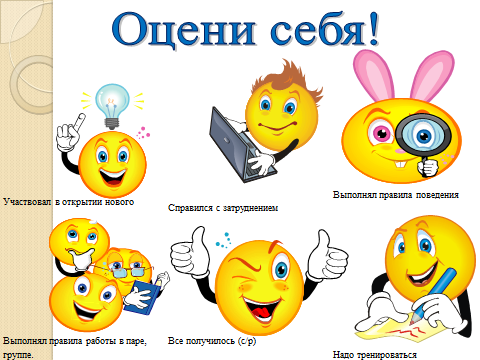 Программу разработали: Учителя нач. классов: Комиссарова Л.В., Троцкая Н.В.и.о. заместитель директора по УВР  Пирогова И.В. ОглавлениеВведение	21.Целевой раздел	31.1Пояснительная записка	31.2 Планируемые результаты освоения младшими школьниками основной образовательной программы начального общего образования	71.3 Система оценивания в начальном звене МКОУ Кулижниковской СОШ.	142.Содержательный раздел.	152.1Программа формирования и развития универсальных учебных действий у обучающихся на ступени НОО	162.2 Программы отдельных учебных предметов, курсов	402.3 Программа духовно-нравственного развития и воспитания младших школьников.	802.4 Программа формирования экологической культуры здорового и безопасного образа жизни.	943.Организационный	993.1Учебный план	993.2 План внеурочной деятельности МКОУ Кулижниковской  СОШ на 2012-2013 год.	1013.3 Система условий реализации основной образовательной программы.	102ВведениеОсновная образовательная программа начального общего образования МКОУ Кулижниковской СОШ (далее школа) в соответствии с требованиями Стандарта содержит три раздела: целевой, содержательный и организационный.Целевой раздел определяет общее назначение, цели, задачи и планируемые результаты реализации ООП НОО, а также способы определения достижения этих целей и результатов.Целевой раздел включает: - пояснительную записку;- планируемые результаты освоения обучающимися основной образовательной программы начального общего образования;- систему оценки достижения планируемых результатов освоения основной образовательной программы начального общего образования.Содержательный раздел определяет общее содержание начального общего образования и включает образовательные программы, ориентированные на достижение личностных, предметных и метапредметных результатов:- программу формирования универсальных учебных действий у обучающихся на ступени начального общего образования; - программы отдельных учебных предметов, курсов и курсов внеурочной деятельности;- программу духовно-нравственного развития, воспитания обучающихся на ступени начального общего образования;- программу формирования экологической культуры, здорового и безопасного образа жизни;Организационный раздел определяет общие рамки организации образовательного процесса, а также механизм реализации компонентов основной образовательной программы.Организационный раздел включает:- учебный план начального общего образования;- план внеурочной деятельности;- систему условий реализации основной образовательной программы в соответствии с требованиями Стандарта.Школа, реализующая основную образовательную программу начального общего образования, обязана обеспечить ознакомление обучающихся и их родителей (законных представителей) как участников образовательного процесса:— с их правами и обязанностями в части формирования и реализации ООП НОО, установленными законодательством Российской Федерации и Уставом гимназии;— с Уставом и другими локальными актами, регламентирующими осуществление образовательного процесса в гимназии.Права и обязанности родителей (законных представителей) обучающихся в части, касающейся участия в формировании и обеспечении освоения всеми детьми основной образовательной программы начального общего образования, конкретизируются и закрепляться в заключённом между ними и Школой договоре, отражающем ответственность субъектов образования за конечные результаты освоения основной образовательной программы.1.Целевой раздел1.1Пояснительная записка       Основная образовательная программа начального общего образования МКОУ Кулижниковской СОШ разработана в соответствии с требованиями федерального государственного образовательного стандарта начального общего образования (далее — Стандарт) к структуре основной образовательной программы (№ 373 от 6 октября 2009 года (с изменениями от 26.11.2010г.№ 1241), примерной основной образовательной программы образовательного учреждения. (Начальная школа / [сост. Е. С. Савинов]. — М.: Просвещение, 2010. — 191 с. - (Стандарты второго поколения).       И определяет содержание и организацию образовательного процесса на ступени начального общего образования. Программа направлена на формирование общей культуры обучающихся, на их духовно-нравственное, социальное, личностное и интеллектуальное развитие, на создание основы для самостоятельной реализации учебной деятельности, обеспечивающей социальную успешность, развитие творческих способностей, саморазвитие и самосовершенствование, сохранение и укрепление здоровья обучающихся.        Основная образовательная программа формируется с учётом особенностей первой ступени общего образования как фундамента всего последующего обучения. Начальная школа — особый этап в жизни ребёнка, связанный:• с изменением при поступлении в школу ведущей деятельности ребёнка — с переходом к учебной деятельности (при сохранении значимости игровой), имеющей общественный характер и являющейся социальной по содержанию;• с освоением новой социальной позиции, расширением сферы взаимодействия ребёнка с окружающим миром, развитием потребностей в общении, познании, социальном признании и самовыражении;• с принятием и освоением ребёнком новой социальной роли ученика, выражающейся в формировании внутренней позиции школьника, определяющей новый образ школьной жизни и перспективы личностного и познавательного развития;• с формированием у школьника основ умения учиться и способности к организации своей деятельности: принимать, сохранять цели и следовать им в учебной деятельности; планировать свою деятельность, осуществлять её контроль и оценку; взаимодействовать с учителем и сверстниками в учебном процессе;• с изменением при этом самооценки ребёнка, которая приобретает черты адекватности и рефлективности;• с моральным развитием, которое существенным образом связано с характером сотрудничества со взрослыми и сверстниками, общением и межличностными отношениями дружбы, становлением основ гражданской идентичности и мировоззрения.       Данная программа учитывает характерные для младшего школьного возрастацентральные психологические новообразования:словесно-логическое мышление, произвольная смысловая память, произвольное внимание, письменная речь, анализ, рефлексия содержания, оснований и способов действий, планирование и умение действовать во внутреннем плане, знаково-символическое мышление, осуществляемое как моделирование существенных связей и отношений объектов;         Программа предусматривает развитие целенаправленной и мотивированной активности обучающегося, направленной на овладение учебной деятельностью. Программа предназначена для обучения детей с разным уровнем подготовленности в начальной школе. И предусматривает выбор методик обучения воспитания и развития, обучающихся направленных на развитие умения учиться.          Целью реализации основной образовательной программы начального общего образования является обеспечение планируемых результатов по достижению выпускником начальной общеобразовательной школы целевых установок, знаний, умений, навыков и компетенций, определяемых личностными, семейными, общественными, государственными потребностями и возможностями ребёнка младшего школьного возраста, индивидуальными особенностями его развития и состояния здоровья. К числу планируемых результатов освоения основной образовательной программы отнесены:• личностные результаты — готовность и способность обучающихся к саморазвитию, сформированность мотивации к учению и познанию, ценностно-смысловые установки выпускников начальной школы, отражающие их индивидуально-личностные позиции, социальные компетентности, личностные качества; сформированность основ российской, гражданской идентичности;• метапредметные результаты — освоенные обучающимися универсальные учебные действия (познавательные, регулятивные и коммуникативные);• предметные результаты — освоенный обучающимися входе изучения учебных предметов опыт специфической для каждой предметной области деятельности по получению нового знания, его преобразованию и применению, а также система основополагающих элементов научного знания, лежащая в основе современной научной картины мира. Конкретизация планируемых результатов через учебные действия младших школьников осуществлена в каждой из программ данной основной образовательной программы.       Личностные результаты формируются за счёт реализации как программ: «Отдельных учебных предметов», «Программы духовно-нравственного развития и воспитания обучающихся», «Программы формирования культуры здорового и безопасного образа жизни».       Метапредметные результаты формируются за счёт реализации программы формирования универсальных учебных действий и программ всех без исключения учебных предметов.В основе реализации основной образовательной программы лежит системно- деятельностный подход, который предполагает:• воспитание и развитие качеств личности, отвечающих требованиям информационного, поликультурного, многонационального общества. • Освоение младшими школьниками социального опыта проживания в данном обществе; • ориентацию на достижение цели и основного результата образования — развитие личности обучающегося на основе освоения универсальных учебных действий, познания и освоения мира;• признание решающей роли содержания образования, способов организации образовательной деятельности и учебного сотрудничества в достижении целей личностного и социального развития обучающихся;• учёт индивидуальных возрастных, психологических и физиологических особенностей обучающихся, роли и значения видов деятельности и форм общения при определении образовательно-воспитательных целей и путей их достижения;• обеспечение преемственности дошкольного, начального общего, основного общего, • разнообразие индивидуальных образовательных траекторий и индивидуального развития каждого обучающегося (включая одарённых детей и детей с ограниченными возможностями здоровья), обеспечивающих рост творческого потенциала, познавательных мотивов, обогащение форм учебного сотрудничества и расширение зоны ближайшего развития.Задачи программыРазработанная образовательным учреждением основная образовательная программа начального общего образования предусматривает:• Достичь планируемых результатов освоения основной образовательной программы начального общего образования всеми обучающимися, в том числе детьми с ограниченными возможностями здоровья;Обеспечить условия достижения планируемых результатов освоения ООП НОО повышенного уровня младшими школьниками.• Выявить одаренных детей и развить их способности через систему клубов, секций, студий кружков, организацию общественно полезной деятельности, в том числе социальной практики, с использованием возможностей образовательных учреждений дополнительного образования детей;• Привлечь обучающихся, их родителей (законных представителей), педагогических работников и общественность к проектированию и развитию внутришкольной социальной среды;• Использовать в образовательном процессе современные образовательные технологии деятельностного типа;• Предоставить возможность эффективной самостоятельной работы обучающихся при поддержке тьюторов и других педагогических работников;• Включить обучающихся в процессы познания и преобразования внешкольной социальной среды (населённого пункта, района, города) для приобретения опыта реального управления и действия. 1.2 Планируемые результаты освоения младшими школьниками основной образовательной программы начального общего образованияПланируемые результаты:• обеспечивают связь между требованиями Стандарта, образовательным процессом и системой оценки результатов освоения основной образовательной программы начального общего образования, уточняя и конкретизируя общее понимание личностных, метапредметных и предметных результатов для каждой учебной программы с учётом ведущих целевых установок их освоения, возрастной специфики обучающихся и требований, предъявляемых системой оценки;• являются содержательной и критериальной основой для разработки программ учебных предметов, курсов, учебно-методической литературы, а также для системы оценки качества освоения обучающимися основной образовательной программы начального общего образования.В соответствии с системно-деятельностным подходом планируемые результаты представлены в виде учебных действий школьников легко диагностируемых и наблюдаемых. Система планируемых результатов даёт представление о том, какими именно действиями — познавательными, личностными, регулятивными, коммуникативными, преломлёнными через специфику содержания того или иного предмета, — овладеют обучающиеся в ходе образовательного процесса. В системе планируемых результатов особо выделяется учебный материал, имеющий опорный характер,т. е. служащий основой для последующего обученияСтруктура планируемых результатов строится с учётом необходимости:• определения динамики картины развития обучающихся на основе выделения достигнутого уровня развития и ближайшей перспективы — зоны ближайшего развития ребёнка;• определения возможностей овладения учащимися учебными действиями на уровне, соответствующем зоне ближайшего развития, в отношении знаний, расширяющих и углубляющих систему опорных знаний, а также знаний и умений, являющихся подготовительными для данного предмета;• выделения основных направлений оценочной деятельности — оценки результатов деятельности систем образования различного уровня, педагогов, обучающихся. В данной программе выделяются следующие уровни целей:Цели-ориентиры, которые описывают основной, сущностный вклад данной программы в развитие личности обучающихся, в развитие их способностей; отражают такие общие цели образования, как формирование ценностных и мировоззренческих установок, развитие интереса, формирование определённых познавательных потребностей обучающихся.       Полученные результаты достижения школьниками целей ориентиров характеризуют деятельность МКОУ Кулижниковской СОШ. Оценка достижения этих целей ведётся в ходе процедур, допускающих предоставление и использование исключительно неперсонифицированной информации. Цели-«ученик научится» отражают уровень освоения опорного материала всеми учащимися. Опорная система знаний представляет собой систему знаний и учебных действий, которая, принципиально необходима для успешного обучения в начальной школе, и может быть освоена подавляющим большинством детей.      Достижение планируемых результатов этой группы выносится на итоговую оценку, которая может осуществляться как в ходе освоения данной программы (с помощью накопительной оценки, или портфеля достижений), так и по итогам её освоения (с помощью итоговой работы). Оценка освоения опорного материала на уровне, характеризующем исполнительскую компетентность обучающихся, ведётся с помощью заданий базового уровня, а на уровне действий, соответствующих зоне ближайшего развития, — с помощью заданий повышенного уровня. Успешное выполнение обучающимися заданий базового уровня служит единственным основанием для положительного решения вопроса о возможности перехода на следующую ступень обучения. Цели - «ученик получит возможность научится» к каждому разделу программы учебного предмета и выделяются курсивом.      В практике обучения эта группа целей не отрабатывается со всеми без исключения обучающимися как в силу повышенной сложности учебных действий для обучающихся, так и в силу повышенной сложности учебного материала и/или его пропедевтического характера на данной ступени обучения. Оценка достижения этих целей ведётся преимущественно в ходе процедур, допускающих предоставление и использование исключительно неперсонифицированной информации.       Невыполнение обучающимися заданий, с помощью которых ведётся оценка достижения планируемых результатов этой группы, не является препятствием для перехода на следующую ступень обучения. Учёт достижения планируемых результатов этой группы целесообразно вести в ходе текущего и промежуточного оценивания, а полученные результаты фиксировать посредством накопительной системы оценки (например, в форме портфеля достижений, листов достижений) и учитывать при определении итоговой оценки.       На ступени начального общего образования устанавливаются планируемые результаты освоения:• междисциплинарной программы «Формирование универсальных учебных действий», а также её подпрограмм «Чтение. Работа с текстом» и «Формирование ИКТ компетентности учащихся»;• программ по учебным предметам — «Русский язык», «Литературное чтение», «Иностранный язык», «Математика», «Окружающий мир», «Основы духовно- нравственной культуры народов России», «Музыка», «Изобразительное искусство», «Технология», «Физическая культура».Базисный учебный план начального общего образования        Базисный учебный план МКОУ Кулижниковской СОШ реализующей основную образовательную программу начального общего образования (далее — учебный план) фиксирует максимальный объём учебной нагрузки обучающихся, состав учебных предметов, распределяет учебное время, отводимое на освоение содержания образования по классам и учебным предметам.        Базисный учебный план состоит из двух частей — обязательной части и части, формируемой участниками образовательного процесса, включающей внеурочную деятельность.Обязательная часть базисного учебного плана определяет состав учебных предметов обязательных предметных областей, которые реализуются в МКОУ Кулижниковской СОШ. Обязательная часть базисного учебного плана отражает содержание образования, которое обеспечивает достижение важнейших целей современного начального образования:• формирование гражданской идентичности обучающихся, приобщение их к общекультурным, национальным и этнокультурным ценностям;• готовность обучающихся к продолжению образования на последующих ступенях основного общего образования, их приобщение к информационным технологиям;• формирование здорового образа жизни, элементарных правил поведения в экстремальных ситуациях;• личностное развитие обучающегося в соответствии с его индивидуальностью.Часть базисного учебного плана, формируемая участниками образовательного процесса, обеспечивает реализацию индивидуальных потребностей обучающихся.           Время, отводимое на данную часть внутри максимально допустимой недельной нагрузки обучающихся (в 1 классе в соответствии с санитарно-гигиеническими требованиями для этой части выделен 1 час), может быть использовано: на увеличение учебных часов, отводимых на изучение отдельных учебных предметов обязательной части; на введение учебных курсов, обеспечивающих различные интересы обучающихся, в том числе этнокультурные.       Часть, формируемую участниками образовательного процесса, входит и внеурочная деятельность. В соответствии с требованиями Стандарта внеурочная деятельность организуется по направлениям развития личности (духовно-нравственное, социальное, общеинтеллектуальное, общекультурное, спортивно-оздоровительное).       Содержание занятий, предусмотренных в рамках внеурочной деятельности, реализуется посредством различных форм организации, таких, как экскурсии, кружки, секции, конференции, олимпиады, конкурсы, соревнования, поисковые и научные исследования, общественно полезные практики, социальное проектирование и т. д.       Чередование учебной и внеурочной деятельности в рамках реализации основной образовательной программы начального общего образования определяет МКОУ Кулижниковская СОШ.       В МКОУ Кулижниковской СОШ определен режим работы 5-дневной недели для всех классов.       Продолжительность учебного года на первой ступени общего образования составляет 34 недели, в первом классе — 33 недели.      Продолжительность каникул в течение учебного года составляет не менее 30 календарных дней, летом — не менее 8 недель. Для обучающихся в 1 классе устанавливаются в течение года дополнительные недельные каникулы.Продолжительность урока составляет:• в 1 классе — 35 минут;• во 2—4 классах — 35—45 минут (по решению общеобразовательного учреждения).Базисный годовой учебный план начального общего образованияРеализация данной программы предусматривает самостоятельность, инициативу и ответственность как детского, так и педагогического коллективов школыПрава и обязанности родителей (законных представителей) обучающихся в части, касающейся участия в формировании и обеспечении освоения своими детьми основной образовательной программы начального общего образования, закрепляются в заключённом между ними и образовательным учреждением договоре, отражающем ответственность субъектов образования за конечные результаты освоения основной образовательной программы.        В школе реализуется УМК «Школа России», так как комплект представляет собой целостную модель начальной школы и имеет полное программно- методическое обеспечение, которое доказало свою доступность для учащихся младшего школьного возраста, гарантирует достижение положительных результатов в обучении и реальные возможности личностного развития ребёнка. В комплект входят учебники и учебные пособия нового поколения, отвечающие требованиям к современной учебной книге.        Основная образовательная программа начального общего образования образовательного учреждения содержит следующие разделы:• пояснительную записку;• планируемые результаты освоения обучающимися основной образовательной программы начального общего образования;• учебный план образовательного учреждения;• программу формирования универсальных учебныхдействий у обучающихся на ступени начального общего образования;• программы отдельных учебных предметов, курсов;• программу духовно-нравственного развития, воспитанияобучающихся на ступени начального общего образования;• программу формирования культуры здорового и безопасного образа жизни;• программу коррекционной работы;• систему оценки достижения планируемых результатов освоения основной образовательной программы начального общего образования. Разработанная образовательным учреждением основная образовательная программа начального общего образования предусматривает:• достижение планируемых результатов освоения основной образовательной программы начального общего образования всеми обучающимися, в том числе детьми с ограниченными возможностями здоровья;• выявление и развитие способностей обучающихся, в том числе одарённых детей, через систему клубов, секций, студий и кружков, организацию общественно полезной деятельности, в том числе социальной практики, с использованием возможностей детей;• организацию интеллектуальных и творческих соревнований, научно-технического творчества и проектно-исследовательской деятельности;• участие обучающихся, их родителей (законных представителей), педагогических работников и общественности в проектировании и развитии внутришкольной социальной среды;• использование в образовательном процессе современных образовательных технологий деятельностного типа;• возможность эффективной самостоятельной работы обучающихся при поддержке тьюторов и других педагогических работников;• включение обучающихся в процессы познания и преобразования внешкольной социальной среды (населённого пункта, района, города) для приобретения опыта реального управления и действия.Образовательное учреждение, реализующее основную образовательную программу начального общего образования, обязано обеспечить ознакомление обучающихся и их родителей (законных представителей) как участников образовательного процесса:• с уставом и другими документами, регламентирующими осуществление образовательного процесса в этом учреждении;• с их правами и обязанностями в части формирования и реализации основной образовательной программы начального общего образования, установленными законодательством Российской Федерации и уставом образовательного учреждения.1.3 Система оценивания в начальном звене МКОУ КулижниковскаяСОШ.Под системой оценивания в МКОУ Кулижниковской СОШ понимается процесс (процессы) сбора и анализа данных с целью оценки достижения младших школьников планируемых образовательных результатов (делается для того, чтобы поставить оценку).Система оценивания предназначена для ориентирования образовательного процесса на достижение планируемых результатов освоения содержания учебных программ начального общего образования и формирования УУД.В систему оценивания включены два вида оценок: внутреннее (осуществляемое школой), внешнее (осуществляемое внешними службами). Объектом системы оценки являются планируемые результаты освоения младшими школьниками ООП НОО.Объектом оценки личностных результатов является три группы результатов:Самоопределение (Зачем учусь? Для кого? Как?).Нравственно-этическая ориентация (как себя ведут, какие ценности для него важны, которые наиболее подробно представлены в программах: «Формирование и развитие УУД младших школьников», «Программа духовно-нравственного развития обучающихся», «Программа формирования культуры здорового и безопасного образа жизни».      В процессе обучения осуществляется мониторинг за развитием личности ребёнка. Персонифицированная информация получаемая в ходе мониторинга доступна школьнику и его родителям. Накопление информации, её хранение возможно в листах достижений, портфолио ученика. Личностные результаты не подлежат итоговой оценке.       Объектом оценки метапредметных результатов является сформированность познавательных, регулятивных, коммуникативных, универсальных действий, подробно представленных в программе «Формирование и развитие УУД младших школьников».       Основное содержание оценки метапредметных результатов строится вокруг умения учиться. Оценка метапредметных результатов осуществляется в ходе внешнего и внутреннего оценивания. В качестве диагностического инструментария используется специально сконструированные задачи для оценивания конкретного УУД; специально сконструированные задания или комплексные задания на межпредметной основе.       Фиксация результатов оценки метапредметных результатов осуществляется в листах достижений, портфолио ученика.       Объектом оценки предметов является способность учащихся решать учебно- практические, учебно-познавательные задачи. Оценка предметных результатов осуществляется при текущем, промежуточном, внутреннем оценивании и при выполнении итоговой работы. В качестве инструментария могут быть применены все виды заданий, ориентированные на два уровня: «Ученик научится» (базовый уровень), «Ученик получит возможность научится» (повышенный уровень).Результаты оценивания фиксируются в местах достижений с использованием знаковой системы и портфолио.Особенности организации оценивания в 1 классе:- безотметочное обучение предполагающее критериальное оценивание достижения школьников планируемых результатов;- применение накопительного принципа оценивания на основе сложения и интеграции;- включение учащихся в оценочную деятельность;- использование в качестве шкал оценивания различных линеечек, ступенек.- промежуточная оценка носит комплексный характер;В ходе текущего оценивания используются следующие средства:-письменные работы;-устные ответы;-составление или разработка памяток;-творческие работы;-проекты и т.д.Форматы оценивания: листы достижений, листы обратной связи, портфолио, оценочные листы.2.Содержательный раздел.2.1. Программа формирования и развития универсальных учебных действий у обучающихся на ступени НООПояснительная записка1.Программа формирования универсальных учебных действий младших школьников (далее программа УУД) разработана на основе федерального государственного образовательного стандарта начального основного общего образования (далее ФГОС НОО от 06.10.2009 № 373) . Примерной основной образовательной программы начального общего образования 2010 года.       Программа УУД направлена на обеспечение системно - деятельностного подхода младших школьников и способствует реализации развивающего потенциала начального общего образования.Программа УУД для начального общего образования:• устанавливает ценностные ориентиры начального общего образования;• определяет понятие, функции, состав и характеристики универсальных учебных действий в младшем школьном возрасте;• выявляет связь универсальных учебных действий с содержанием учебных предметов;• определяет условия, обеспечивающие преемственность программы формирования у обучающихся универсальных учебных действий при переходе от дошкольного к начальному и основному общему образованию.     В программе представлены УУД младших школьников, конкретизированные по классам и группам учебных действий. Программа предусматривает преемственность между дошкольным образованием и начальным общим образованием через конкретизацию результатов образования.Ценностные ориентиры начального общего образования.      Ценностные ориентиры начального образования конкретизируют личностный, социальный и государственный заказ системе образования, выраженный в Требованиях к результатам освоения основной образовательной программы, и отражают следующие целевые установки системы начального общего образования:• формирование основ гражданской идентичности личности на базе:— чувства сопричастности и гордости за свою Родину, народ и историю, осознания ответственности человека за благосостояние общества;— восприятия мира как единого и целостного при разнообразии культур, национальностей, религий; уважения истории и культуры каждого народа;• формирование психологических условий развития общения, сотрудничества на основе:— доброжелательности, доверия и внимания к людям, готовности к сотрудничеству и дружбе, оказанию помощи тем, кто в ней нуждается;— уважения к окружающим умения слушать и слышать партнёра, признавать право каждого на собственное мнение и принимать решения с учётом позиций всех участников;• развитие ценностно смысловой сферы личности на основе общечеловеческих принципов нравственности и гуманизма:– принятия и уважения ценностей семьи и образовательного учреждения, коллектива и общества и стремления следовать им;– ориентации в нравственном содержании и смысле как собственных поступков, так и поступков окружающих людей, развития этических чувств (стыда, вины, совести) как регуляторов морального поведения;– формирования эстетических чувств и чувства прекрасного через знакомство с национальной, отечественной и мировой художественной культурой;• развитие умения учиться как первого шага к самообразованию и самовоспитанию, а именно:– развитие широких познавательных интересов, инициативы и любознательности, мотивов познания и творчества;– формирование умения учиться и способности к организации своей деятельности (планированию, контролю, оценке);• развитие самостоятельности, инициативы и ответственности личности как условия её самоактуализации:– формирование самоуважения и эмоционально положительного отношения к себе, готовности открыто выражать и отстаивать свою позицию, критичности к своим поступкам и умения адекватно их оценивать;– развитие готовности к самостоятельным поступкам и действиям, ответственности за их результаты;– формирование целеустремлённости и настойчивости в достижении целей, готовности к преодолению трудностей и жизненного оптимизма;– формирование умения противостоять действиям и влияниям, представляющим угрозу жизни, здоровью, безопасности личности и общества, в пределах своих возможностей, в частности проявлять избирательность к информации, уважать частную жизнь и результаты труда других людей. Реализация ценностных ориентиров общего образования.Типовые задачи формирования, развития и оценивания УУД младших школьников.Подпрограмма формирование ИКТ- компетентности младших школьников (метапредметные результаты) к программе формирования и развития универсальных учебных действий младших школьников на 2012-2017 г.г.Пояснительная записка      Данная программа направлена на приобретение обучающимися опыта работы с гипермедийными информационными объектами, содержащими текст, наглядно-графические изображения, цифровые данные, неподвижные и движущиеся изображения, звук, ссылки и базы данных и которые могут передаваться как устно, так и с помощью телекоммуникационных технологий или размещаться в Интернете. Программа представляет возможность учащимся познакомятся с различными средствами ИКТ, освоить общие безопасные и эргономичные принципы работы с ними; осознать возможности различных средств ИКТ для использования в обучении, развития собственной познавательной деятельности и общей культуры. Позволяет приобрести первичные навыки обработки и поиска информации при помощи средств ИКТ; научиться вводить различные виды информации в компьютер: текст, звук, изображение, цифровые данные; создавать, редактировать, сохранять и передавать гипермедиа сообщения.       Программа предоставляет возможность научиться оценивать потребность в дополнительной информации для решения учебных задач и самостоятельной познавательной деятельности; определять возможные источники её получения; критически относиться к информации и к выбору источника информации. Учащиеся научатся планировать, проектировать и моделировать процессы в простых учебных и практических ситуациях. В ходе реализации программы, у обучающихся будут формироваться и развиваться необходимые универсальные учебные действия и специальные учебные умения, что заложит основу успешной учебной деятельности в средней и старшей школе.Содержание и планируемые результаты формирования ИКТ –компетентности младших школьниковФормирование ИКТ- компетентности обучающихся происходит в рамках системно- деятельностного подхода, в процессе изучения всех без исключения предметов учебного плана . Возможности учебных предметов в формировании ИКТ –компетентности младших школьников.Чтение. Работа с текстом (метапредметные результаты)Подпрограмма к программе формирования и развития универсальных учебных действий младших школьников на 2012-2017 г.г.Пояснительная записка       Данная программа направлена на приобретение элементарных навыков чтения информации, представленной в наглядно-символической форме, опыта работы с текстами, содержащими рисунки, таблицы, диаграммы, схемы. Призвана развивать такие читательские действия, как поиск информации, выделение нужной для решения практической или учебной задачи информации, систематизации, сопоставления, анализа и обобщения, имеющихся в тексте идей и информации, их интерпретация и преобразование. Программа предоставляет возможность научиться самостоятельно, организовывать поиск информации, приобрести первичный опыт критического отношения к получаемой информации, сопоставления её с информацией из других источников и имеющимся жизненным опытом. Данная программа реализуется на учебных занятиях, во внеурочной деятельности. Оценивание достижения младшими школьниками данных метапредметных результатов осуществляется в ходе текущего и промежуточного оценивания. Сформированность данных результатов оценивается в ходе итогового контроля в 4 классе.Планируемые результаты формирования и развития метапредметных учебных действий.Программы отдельных учебных предметов, курсовОбщие положения       Начальная школа — самоценный, принципиально новый этап в жизни ребёнка: начинается систематическое обучение в образовательном учреждении, расширяется сфера его взаимодействия с окружающим миром, изменяется социальный статус и увеличивается потребность в самовыражении.     Образование в начальной школе является базой, фундаментом всего последующего обучения. В первую очередь это касается сформированности универсальных учебных действий (УУД), обеспечивающих умение учиться. Сегодня начальное образование призвано решать свою главную задачу — закладывать основу формирования учебной деятельности ребёнка, включающую систему учебных и познавательных мотивов, умения принимать, сохранять, реализовывать учебные цели, планировать, контролировать и оценивать учебные действия и их результат.      Особенностью содержания современного начального образования является не только ответ на вопрос, что ученик должен знать (запомнить, воспроизвести), но и формирование универсальных учебных действий в личностных, коммуникативных, познавательных, регулятивных сферах, обеспечивающих способность к организации самостоятельной учебной деятельности. Необходимо также распространить общеучебные умения и навыки на формирование ИКТ-компетентности обучающихся.       Кроме этого, определение в программах содержания тех знаний, умений и способов деятельности, которые являются надпредметными, т.·е. формируются средствами каждого учебного предмета, даёт возможность объединить усилия всех учебных предметов для решения общих задач обучения, приблизиться к реализации «идеальных» целей образования. В то же время такой подход позволит предупредить узкопредметность в отборе содержания образования, обеспечить интеграцию в изучении разных сторон окружающего мира.      Уровень сформированности УУД в полной мере зависит от способов организации учебной деятельности и сотрудничества, познавательной, творческой, художественно-эстетической и коммуникативной деятельности школьников. Это определило необходимость выделить в примерных программах не только содержание знаний, но и содержание видов деятельности, которое включает конкретные УУД, обеспечивающие творческое применение знаний для решения жизненных задач, начальные умения самообразования. Именно этот аспект примерных программ даёт основание для утверждения гуманистической, личностно ориентированной направленности процесса образования младших школьников.        Важным условием развития детской любознательности, потребности самостоятельного познания окружающего мира, познавательной активности и инициативности в начальной школе является создание развивающей образовательной среды, стимулирующей активные формы познания: наблюдение, опыты, учебный диалог и пр. Младшему школьнику должны быть созданы условия для развития рефлексии — способности осознавать и оценивать свои мысли и действия как бы со стороны, соотносить результат деятельности с поставленной целью, определять своё знание и незнание и др. Способность к рефлексии — важнейшее качество, определяющее социальную роль ребёнка как ученика, школьника, направленность на саморазвитие.        Начальная ступень образования вносит вклад в социально-личностное развитие ребёнка. В процессе обучения формируется достаточно осознанная система представлений об окружающем мире, о социальных и межличностных отношениях, нравственно-этических нормах. Происходят изменения в самооценке ребёнка. Оставаясь достаточно оптимистической и высокой, она становится всё более объективной и самокритичной.        Разработка примерных программ по учебным предметам начальной школы основана на Требованиях к результатам освоения основной образовательной программы начального общего образования федерального государственного образовательного стандарта начального общего образования (личностным, метапредметным, предметным).       Примерная программа служит ориентиром для разработчиков авторских программ и позволяет на её основе выбирать вариант разработки авторского курса, определять его акценты в реализации конкретных приоритетных содержательных линий.Примерная программа включает следующие разделы:— пояснительную записку, в которой даётся общая характеристика предмета, ценностные ориентиры содержания учебного предмета, место учебного предмета в учебном плане, результаты изучения учебного предмета;— основное содержание обучения, включающее перечень изучаемого учебного материала. Курсивом обозначены темы для ознакомления, способствующие расширению кругозора младших школьников. Материал этих тем не является обязательным для усвоения (даётся учителем, исходя из уровня подготовленности и познавательных интересов учеников) и не выносится в требования, предъявляемые к учащимся;— варианты тематического планирования, в которых дано ориентировочное распределение учебных часов по крупным разделам курса, а также представлена характеристика деятельности учащихся (в соответствии со спецификой предмета);— рекомендации по материально-техническому обеспечению учебного предмета.Тематическое планирование по каждому предмету представлено разными вариантами. Выбор варианта определяется условиями работы конкретного образовательного учреждения, приоритетами в учебно-воспитательной работе.В данном разделе Примерной основной образовательной программы начального общего образования приводится основное содержание курсов по всем обязательным предметам на ступени начального общего образования (за исключением родного языка и литературного чтения на родном языке), которое должно быть в полном объёме отражено в соответствующих разделах рабочих программ учебных предметов. Остальные разделы примерных программ учебных предметов формируются с учётом региональных, национальных и этнокультурных особенностей, состава класса, а также выбранного комплекта учебников.Полное изложение примерных программ учебных предметов, предусмотренных к изучению на ступени начального общего образования, в соответствии со структурой, установленной в Стандарте, приведено в Приложении к данной Примерной основной образовательной программеОсновное содержание курсов «Родной язык» и «Литературное чтение на родном языке» разрабатывается и утверждается органами исполнительной власти субъектов Российской Федерации, осуществляющих управление в сфере образования.Основное содержание учебных предметов на ступени начального общего образованияРусский языкВиды речевой деятельности       Слушание. Осознание цели и ситуации устного общения. Адекватное восприятие звучащей речи. Понимание на слух информации, содержащейся в предъявляемом тексте, определение основной мысли текста, передача его содержания по вопросам.Говорение. Выбор языковых средств в соответствии с целями и условиями общения для эффективного решения коммуникативной задачи. Практическое овладение диалогической формой речи. Овладение умениями начать, поддержать, закончить разговор, привлечь внимание и т. п. Практическое овладение устными монологическими высказываниями в соответствии с учебной задачей (описание, повествование, рассуждение). Овладение нормами речевого этикета в ситуациях учебного и бытового общения (приветствие, прощание, извинение, благодарность, обращение с просьбой). Соблюдение орфоэпических норм и правильной интонации.      Чтение. Понимание учебного текста. Выборочное чтение с целью нахождения необходимого материала. Нахождение информации, заданной в тексте в явном виде. Формулирование простых выводов на основе информации, содержащейся в тексте. Интерпретация и обобщение содержащейся в тексте информации. Анализ и оценка содержания, языковых особенностей и структуры текста.      Письмо. Письмо букв, буквосочетаний, слогов, слов, предложений в системе обучения грамоте. Овладение разборчивым, аккуратным письмом с учётом гигиенических требований к этому виду учебной работы. Списывание, письмо под диктовку в соответствии с изученными правилами. Письменное изложение содержания прослушанного и прочитанного текста (подробное, выборочное). Создание небольших собственных текстов (сочинений) по интересной детям тематике (на основе впечатлений, литературных произведений, сюжетных картин, серий картин, просмотра фрагмента видеозаписи и т. п.).Обучение грамоте      Фонетика. Звуки речи. Осознание единства звукового состава слова и его значения. Установление числа и последовательности звуков в слове. Сопоставление слов, различающихся одним или несколькими звуками.Различение гласных и согласных звуков, гласных ударных и безударных, согласных твёрдых и мягких, звонких и глухих.Слог как минимальная произносительная единица. Деление слов на слоги. Определение места ударения.     Графика. Различение звука и буквы: буква как знак звука. Овладение позиционным способом обозначения звуков буквами. Буквы гласных как показатель твёрдости—мягкости согласных звуков. Функция букв е, ё, ю, я. Мягкий знак как показатель мягкости предшествующего согласного звука.Знакомство с русским алфавитом как последовательностью букв.       Чтение. Формирование навыка слогового чтения (ориентация на букву, обозначающую гласный звук). Плавное слоговое чтение и чтение целыми словами со скоростью, соответствующей индивидуальному темпу ребёнка. Осознанное чтение слов, словосочетаний, предложений и коротких текстов. чтение с интонациями и паузами в соответствии со знаками препинания. Развитие осознанности и выразительности чтения на материале небольших текстов и стихотворений.      Знакомство с орфоэпическим чтением (при переходе к чтению целыми словами). Орфографическое чтение (проговаривание) как средство самоконтроля при письме под диктовку и при списывании.       Письмо. Усвоение гигиенических требований при письме. Развитие мелкой моторики пальцев и свободы движения руки. Развитие умения ориентироваться на пространстве листа в тетради и на пространстве классной доски. Овладение начертанием письменных прописных (заглавных) и строчных букв. Письмо букв, буквосочетаний, слогов, слов, предложений с соблюдением гигиенических норм. Овладение разборчивым, аккуратным письмом. Письмо под диктовку слов и предложений, написание которых не расходится с их произношением. Усвоение приёмов и последовательности правильного списывания текста.Понимание функции небуквенных графических средств: пробела между словами, знака переноса.       Слово и предложение. Восприятие слова как объекта изучения, материала для анализа. Наблюдение над значением слова.Различение слова и предложения. Работа с предложением: выделение слов, изменение их порядка.       Орфография. Знакомство с правилами правописания и их применение:- раздельное написание слов; - обозначение гласных после шипящих (ча — ща, чу — щу, жи — ши); - прописная (заглавная) буква в начале предложения, в именах собственных;- перенос слов по слогам без стечения согласных;- знаки препинания в конце предложения.        Развитие речи. Понимание прочитанного текста при самостоятельном чтении вслух и при его прослушивании. Составление небольших рассказов повествовательного характера по серии сюжетных картинок, материалам собственных игр, занятий, наблюдений.Систематический курс       Фонетика и орфоэпия. Различение гласных и согласных звуков. Нахождение в слове ударных и безударных гласных звуков. Различение мягких и твёрдых согласных звуков, определение парных и непарных по твёрдости—мягкости согласных звуков. Различение звонких и глухих звуков, определение парных и непарных по звонкости—глухости согласных звуков. Определение качественной характеристики звука: гласный — согласный; гласный ударный — безударный; согласный твёрдый — мягкий, парный — непарный; согласный звонкий — глухой, парный — непарный. Деление слов на слоги. Ударение, произношение звуков и сочетаний звуков в соответствии с нормами современного русского литературного языка. Фонетический разбор слова.      Графика. Различение звуков и букв. Обозначение на письме твёрдости и мягкости согласных звуков. Использование на письме разделительных ъ и ь.Установление соотношения звукового и буквенного состава слова в словах типа стол, конь; в словах с йотированными гласными е, ё, ю, я; в словах с непроизносимыми согласными.Использование небуквенных графических средств: пробела между словами, знака переноса, абзаца.Знание алфавита: правильное название букв, знание их последовательности. Использование алфавита при работе со словарями, справочниками, каталогами.Лексика1. Понимание слова как единства звучания и значения. Выявление слов, значение которых требует уточнения. Определение значения слова по тексту или уточнение значения с помощью толкового словаря. Представление об однозначных и многозначных словах, о прямом и переносном значении слова. Наблюдение за использованием в речи синонимов и антонимов.      Состав слова (морфемика). Овладение понятием «родственные (однокоренные) слова». Различение однокоренных слов и различных форм одного и того же слова. Различение однокоренных слов и синонимов, однокоренных слов и слов с омонимичными корнями. Выделение в словах с однозначно выделяемыми морфемами окончания, корня, приставки, суффикса. Различение изменяемых и неизменяемых слов. Представление о значении суффиксов и приставок. Образование однокоренных слов с помощью суффиксов и приставок. Разбор слова по составу.     Морфология. Части речи; деление частей речи на самостоятельные и служебные.Имя существительное. Значение и употребление в речи. Умение опознавать имена собственные. Различение имён существительных, отвечающих на вопросы «кто?» и «что?». Различение имён существительных мужского, женского и среднего рода. Изменение существительных по числам. Изменение существительных по падежам. Определение падежа, в котором употреблено имя существительное. Различение падежных и смысловых (синтаксических) вопросов. Определение принадлежности имён существительных к 1, 2, 3-му склонению. Морфологический разбор имён существительных.        Имя прилагательное. Значение и употребление в речи. Изменение прилагательных по родам, числам и падежам, кроме прилагательных на -ий, -ья, -ов, -ин. Морфологический разбор имён прилагательных.      Местоимение. Общее представление о местоимении. Личные местоимения, значение и употребление в речи. Личные местоимения 1, 2, 3-го лица единственного и множественного числа. Склонение личных местоимений.       Глагол. Значение и употребление в речи. Неопределённая форма глагола. Различение глаголов, отвечающих на вопросы «что сделать?» и «что делать?». Изменение глаголов по временам. Изменение глаголов по лицам и числам в настоящем и будущем времени (спряжение). Способы определения I и II спряжения глаголов (практическое овладение). Изменение глаголов прошедшего времени по родам и числам. Морфологический разбор глаголов.      Наречие. Значение и употребление в речи.      Предлог. Знакомство с наиболее употребительными предлогами. Функция предлогов: образование падежных форм имён существительных и местоимений. Отличие предлогов от приставок.      Союзы и, а, но, их роль в речи. Частица не, её значение.     Синтаксис. Различение предложения, словосочетания, слова (осознание их сходства и различий). Различение предложений по цели высказывания: повествовательные, вопросительные и побудительные; по эмоциональной окраске (интонации): восклицательные и невосклицательные.Нахождение главных членов предложения: подлежащего и сказуемого. Различение главных и второстепенных членов предложения. Установление связи (при помощи смысловых вопросов) между словами в словосочетании и предложении.Нахождение и самостоятельное составление предложений с однородными членами без союзов и с союзами и, а, но. Использование интонации перечисления в предложениях с однородными членами.Различение простых и сложных предложений.     Орфография и пунктуация. Формирование орфографической зоркости, использование разных способов выбора написания в зависимости от места орфограммы в слове. Использование орфографического словаря.Применение правил правописания:·сочетания жи—ши1, ча—ща, чу—щу в положении под ударением;·сочетания чк—чн, чт, щн;·перенос слов;·прописная буква в начале предложения, в именах собственных;·проверяемые безударные гласные в корне слова;·парные звонкие и глухие согласные в корне слова;·непроизносимые согласные;·непроверяемые гласные и согласные в корне слова (на ограниченном перечне слов);·гласные и согласные в неизменяемых на письме приставках;·разделительные ъ и ь;·мягкий знак после шипящих на конце имён существительных (ночь, нож, рожь, мышь);·безударные падежные окончания имён существительных (кроме существительных на -мя, -ий, -ья, -ье, -ия, -ов, -ин);·безударные окончания имён прилагательных;·раздельное написание предлогов с личными местоимениями;·не с глаголами;·мягкий знак после шипящих на конце глаголов в форме 2-го лица единственного числа (пишешь, учишь);·мягкий знак в глаголах в сочетании -ться;·безударные личные окончания глаголов;·раздельное написание предлогов с другими словами;·знаки препинания в конце предложения: точка, вопросительный и восклицательный знаки;·знаки препинания (запятая) в предложениях с однородными членами.     Развитие речи. Осознание ситуации общения: с какой целью, с кем и где происходит общение.Практическое овладение диалогической формой речи. Выражение собственного мнения, его аргументация. Овладение основными умениями ведения разговора (начать, поддержать, закончить разговор, привлечь внимание и т. п.). Овладение нормами речевого этикета в ситуациях учебного и бытового общения (приветствие, прощание, извинение, благодарность, обращение с просьбой), в том числе при общении с помощью средств ИКТ. Особенности речевого этикета в условиях общения с людьми, плохо владеющими русским языком.Практическое овладение устными монологическими высказываниями на определённую тему с использованием разных типов речи (описание, повествование, рассуждение).      Текст. Признаки текста. Смысловое единство предложений в тексте. Заглавие текста.Последовательность предложений в тексте.Последовательность частей текста (абзацев).Комплексная работа над структурой текста: озаглавливание, корректирование порядка предложений и частей текста (абзацев).План текста. Составление планов к данным текстам. Создание собственных текстов по предложенным планам.Типы текстов: описание, повествование, рассуждение, их особенности.Знакомство с жанрами письма и поздравления.Создание собственных текстов и корректирование заданных текстов с учётом точности, правильности, богатства и выразительности письменной речи; использование в текстах синонимов и антонимов.Знакомство с основными видами изложений и сочинений (без заучивания определений): изложения подробные и выборочные, изложения с элементами сочинения; сочинения - повествования, сочинения - описания, сочинения- рассуждения.Литературное чтение. Литературное чтение на родном языкеВиды речевой и читательской деятельностиАудирование (слушание)Восприятие на слух звучащей речи (высказывание собеседника, чтение различных текстов). Адекватное понимание содержания звучащей речи, умение отвечать на вопросы по содержанию услышанного произведения, определение последовательности событий, осознание цели речевого высказывания, умение задавать вопрос по услышанному учебному, научно- познавательному и художественному произведению.Чтение      Чтение вслух. Постепенный переход от слогового к плавному осмысленному правильному чтению целыми словами вслух (скорость чтения в соответствии с индивидуальным темпом чтения), постепенное увеличение скорости чтения. Установка на нормальный для читающего темп беглости, позволяющий ему осознать текст. Соблюдение орфоэпических и интонационных норм чтения. чтение предложений с интонационным выделением знаков препинания. Понимание смысловых особенностей разных по виду и типу текстов, передача их с помощью интонирования.     Чтение про себя. Осознание смысла произведения при чтении про себя (доступных по объёму и жанру произведений). Определение вида чтения (изучающее, ознакомительное, просмотровое, выборочное). Умение находить в тексте необходимую информацию. Понимание особенностей разных видов чтения: факта, описания, дополнения высказывания и др.      Работа с разными видами текста. Общее представление о разных видах текста: художественных, учебных, научно-популярных — и их сравнение. Определение целей создания этих видов текста. Особенности фольклорного текста.Практическое освоение умения отличать текст от набора предложений. Прогнозирование содержания книги по её названию и оформлению.Самостоятельное определение темы, главной мысли, структуры; деление текста на смысловые части, их озаглавливание. Умение работать с разными видами информации.Участие в коллективном обсуждении: умение отвечать на вопросы, выступать по теме, слушать выступления товарищей, дополнять ответы по ходу беседы, используя текст. Привлечение справочных и иллюстративно-изобразительных материалов.      Библиографическая культура. Книга как особый вид искусства. Книга как источник необходимых знаний. Первые книги на Руси и начало книгопечатания (общее представление). Книга учебная, художественная, справочная. Элементы книги: содержание или оглавление, титульный лист, аннотация, иллюстрации. Виды информации в книге: научная, художественная (с опорой на внешние показатели книги, её справочно-иллюстративный материал).Типы книг (изданий): книга-произведение, книга-сборник, собрание сочинений, периодическая печать, справочные издания (справочники, словари, энциклопедии).Выбор книг на основе рекомендованного списка, картотеки, открытого доступа к детским книгам в библиотеке. Алфавитный каталог. Самостоятельное пользование соответствующими возрасту словарями и справочной литературой.Работа с текстом художественного произведения. Понимание заглавия произведения, его адекватное соотношение с содержанием. Определение особенностей художественного текста: своеобразие выразительных средств языка (с помощью учителя). Осознание того, что фольклор есть выражение общечеловеческих нравственных правил и отношений.Понимание нравственного содержания прочитанного, осознание мотивации поведения героев, анализ поступков героев с точки зрения норм морали. Осознание понятия «Родина», представления о проявлении любви к Родине в литературе разных народов (на примере народов России). Схожесть тем, идей, героев в фольклоре разных народов. Самостоятельное воспроизведение текста с использованием выразительных средств языка: последовательное воспроизведение эпизода с использованием специфической для данного произведения лексики (по вопросам учителя), рассказ по иллюстрациям, пересказ.Характеристика героя произведения с использованием художественно-выразительных средств данного текста. Нахождение в тексте слов и выражений, характеризующих героя и событие. Анализ (с помощью учителя), мотивы поступка персонажа. Сопоставление поступков героев по аналогии или по контрасту. Выявление авторского отношения к герою на основе анализа текста, авторских помет, имён героев.Характеристика героя произведения. Портрет, характер героя, выраженные через поступки и речь.Освоение разных видов пересказа художественного текста: подробный, выборочный и краткий (передача основных мыслей).Подробный пересказ текста: определение главной мысли фрагмента, выделение опорных или ключевых слов, озаглавливание, подробный пересказ эпизода; деление текста на части, определение главной мысли каждой части и всего текста, озаглавливание каждой части и всего текста, составление плана в виде назывных предложений из текста, в виде вопросов, в виде самостоятельно сформулированного высказывания.Самостоятельный выборочный пересказ по заданному фрагменту: характеристика героя произведения (отбор слов, выражений в тексте, позволяющих составить рассказ о герое), описание места действия (выбор слов, выражений в тексте, позволяющих составить данное описание на основе текста). Вычленение и сопоставление эпизодов из разных произведений по общности ситуаций, эмоциональной окраске, характеру поступков героев.Работа с учебными, научно-популярными и другими текстами. Понимание заглавия произведения; адекватное соотношение с его содержанием. Определение особенностей учебного и научно-популярного текста (передача информации). Понимание отдельных, наиболее общих особенностей текстов былин, легенд, библейских рассказов (по отрывкам или небольшим текстам). Знакомство с простейшими приёмами анализа различных видов текста: установление причинно-следственных связей. Определение главной мысли текста. Деление текста на части. Определение микротем. Ключевые или опорные слова. Построение алгоритма деятельности по воспроизведению текста. Воспроизведение текста с опорой на ключевые слова, модель, схему. Подробный пересказ текста. Краткий пересказ текста (выделение главного в содержании текста).Говорение (культура речевого общения)       Осознание диалога как вида речи. Особенности диалогического общения: понимать вопросы, отвечать на них и самостоятельно задавать вопросы по тексту; выслушивать, не перебивая, собеседника и в вежливой форме высказывать свою точку зрения по обсуждаемому произведению (учебному, научно-познавательному, художественному тексту). Доказательство собственной точки зрения с опорой на текст или собственный опыт. Использование норм речевого этикета в условиях внеучебного общения. Знакомство с особенностями национального этикета на основе фольклорных произведений.       Работа со словом (распознавать прямое и переносное значения слов, их многозначность), целенаправленное пополнение активного словарного запаса.       Монолог как форма речевого высказывания. Монологическое речевое высказывание небольшого объёма с опорой на авторский текст, по предложенной теме или в виде (форме) ответа на вопрос. Отражение основной мысли текста в высказывании. Передача содержания прочитанного или прослушанного с учётом специфики научно-популярного, учебного и художественного текста. Передача впечатлений (из повседневной жизни, художественного произведения, изобразительного искусства) в рассказе (описание, рассуждение, повествование).                   Самостоятельное построение плана собственного высказывания. Отбор и использование выразительных средств языка (синонимы, антонимы, сравнение) с учётом особенностей монологического высказывания.        Устное сочинение как продолжение прочитанного произведения, отдельных его сюжетных линий, короткий рассказ по рисункам либо на заданную тему.Письмо (культура письменной речи)         Нормы письменной речи: соответствие содержания заголовку (отражение темы, места действия, характеров героев), использование в письменной речи выразительных средств языка (синонимы, антонимы, сравнение) в мини-сочинениях (повествование, описание, рассуждение), рассказ на заданную тему, отзыв.Круг детского чтения        Произведения устного народного творчества разных народов России. Произведения классиков отечественной литературы XIX—ХХ вв., классиков детской литературы, произведения современной отечественной (с учётом многонационального характера России) и зарубежной литературы, доступные для восприятия младших школьников.       Представленность разных видов книг: историческая, приключенческая, фантастическая, научно-популярная, справочно-энциклопедическая литература; детские периодические издания (по выбору).      Основные темы детского чтения: фольклор разных народов, произведения о Родине, природе, детях, братьях наших меньших, добре и зле, юмористические произведения.Литературоведческая пропедевтика (практическое освоение)      Нахождение в тексте, определение значения в художественной речи (с помощью учителя) средств выразительности: синонимов, антонимов, эпитетов, сравнений, метафор, гипербол.        Ориентировка в литературных понятиях: художественное произведение, художественный образ, искусство слова, автор (рассказчик), сюжет, тема; герой произведения: его портрет, речь, поступки, мысли; отношение автора к герою.Общее представление о композиционных особенностях построения разных видов рассказывания: повествование (рассказ), описание (пейзаж, портрет, интерьер), рассуждение (монолог героя, диалог героев).        Прозаическая и стихотворная речь: узнавание, различение, выделение особенностей стихотворного произведения (ритм, рифма).Фольклор и авторские художественные произведения (различение).Жанровое разнообразие произведений. Малые фольклорные формы (колыбельные песни, потешки, пословицы и поговорки, загадки) — узнавание, различение, определение основного смысла. Сказки (о животных, бытовые, волшебные).                     Художественные особенности сказок: лексика, построение (композиция). Литературная (авторская) сказка.Рассказ, стихотворение, басня — общее представление о жанре, особенностях построения и выразительных средствах.Творческая деятельность обучающихся (на основе литературных произведений)      Интерпретация текста литературного произведения в творческой деятельности учащихся: чтение по ролям, инсценирование, драматизация; устное словесное рисование, знакомство с различными способами работы с деформированным текстом и использование их (установление причинно-следственных связей, последовательности событий: соблюдение этапности в выполнении действий); изложение с элементами сочинения, создание собственного текста на основе художественного произведения (текст по аналогии), репродукций картин художников, по серии иллюстраций к произведению или на основе личного опыта.Иностранный языкПредметное содержание речи       Предметное содержание устной и письменной речи соответствует образовательным и воспитательным целям, а также интересам и возрастным особенностям младших школьников и включает следующее:Знакомство. С одноклассниками, учителем, персонажами детских произведений: имя, возраст. Приветствие, прощание (с использованием типичных фраз речевого этикета).        Я и моя семья. члены семьи, их имена, возраст, внешность, черты характера, увлечения/хобби. Мой день (распорядок дня, домашние обязанности). Покупки в магазине: одежда, обувь, основные продукты питания. Любимая еда. Семейные праздники: день рождения, Новый год/Рождество. Подарки. Мир моих увлечений. Мои любимые занятия. Виды спорта и спортивные игры. Мои любимые сказки. Выходной день (в зоопарке, цирке), каникулы.Я и мои друзья. Имя, возраст, внешность, характер, увлечения/хобби. Совместные занятия. Письмо зарубежному другу. Любимое домашнее животное: имя, возраст, цвет, размер, характер, что умеет делать.Моя школа. Классная комната, учебные предметы, школьные принадлежности. Учебные занятия на уроках. Мир вокруг меня. Мой дом/квартира/комната: названия комнат, их размер, предметы мебели и интерьера. Природа. Дикие и домашние животные. Любимое время года. Погода.       Страна/страны изучаемого языка и родная страна. Общие сведения: название, столица. Литературные персонажи популярных книг моих сверстников (имена героев книг, черты характера). Небольшие произведения детского фольклора на изучаемом иностранном языке (рифмовки, стихи, песни, сказки).Некоторые формы речевого и неречевого этикета стран изучаемого языка в ряде ситуаций общения (в школе, во время совместной игры, в магазине).Коммуникативные умения по видам речевой деятельностиВ русле говорения1. Диалогическая формаУметь вести:·этикетные диалоги в типичных ситуациях бытового, учебно-трудового и межкультурного общения, в том числе при помощи средств телекоммуникации;·диалог-расспрос (запрос информации и ответ на него);·диалог — побуждение к действию.2. Монологическая формаУметь пользоваться:·основными коммуникативными типами речи: описание, рассказ, характеристика (персонажей).В русле аудированияВоспринимать на слух и понимать:·речь учителя и одноклассников в процессе общения на уроке и вербально/невербально реагировать на услышанное;·небольшие доступные тексты в аудиозаписи, построенные в основном на изученном языковом материале, в том числе полученные с помощью средств коммуникации.В русле чтенияЧитать:·вслух небольшие тексты, построенные на изученном языковом материале;·про себя и понимать тексты, содержащие как изученный языковой материал, так и отдельные новые слова, находить в тексте необходимую информацию (имена персонажей, где происходит действие и т.·д.).В русле письмаВладеть:·умением выписывать из текста слова, словосочетания и предложения;·основами письменной речи: писать по образцу поздравление с праздником, короткое личное письмо.Языковые средства и навыки пользования имиАнглийский язык      Графика, каллиграфия, орфография. Все буквы английского алфавита. Основные буквосочетания. Звуко-буквенные соответствия. Знаки транскрипции. Апостроф. Основные правила чтения и орфографии. Написание наиболее употребительных слов, вошедших в активный словарь.Фонетическая сторона речи. Адекватное произношение и различение на слух всех звуков и звукосочетаний английского языка. Соблюдение норм произношения: долгота и краткость гласных, отсутствие оглушения звонких согласных в конце слога или слова, отсутствие смягчения согласных перед гласными. Дифтонги. Связующее «r» (there is/there are). Ударение в слове, фразе. Отсутствие ударения на служебных словах (артиклях, союзах, предлогах). Членение предложений на смысловые группы. Ритмико-интонационные особенности повествовательного, побудительного и вопросительного (общий и специальный вопрос) предложений. Интонация перечисления. Чтение по транскрипции изученных слов.       Лексическая сторона речи. Лексические единицы, обслуживающие ситуации общения, в пределах тематики начальной школы, в объёме 500·лексических единиц для двустороннего (рецептивного и продуктивного) усвоения, простейшие устойчивые словосочетания, оценочная лексика и речевые клише как элементы речевого этикета, отражающие культуру англоговорящих стран.       Интернациональные слова (например, doctor, film). Начальное представление о способах словообразования: суффиксация (суффиксы -er, -or, -tion, -ist, -ful, -ly, -teen, -ty, -th), словосложение (postcard), конверсия (play — to play).      Грамматическая сторона речи. Основные коммуникативные типы предложений: повествовательное, вопросительное, побудительное. Общий и специальный вопросы. Вопросительные слова: what, who, when, where, why, how. Порядок слов в предложении. Утвердительные и отрицательные предложения. Простое предложение с простым глагольным сказуемым (He speaks English.), составным именным (My family is big.) и составным глагольным (I like to dance. She can skate well.) сказуемым. Побудительные предложения в утвердительной (Help me, please.) и отрицательной (Don’t be late!) формах. Безличные предложения в настоящем времени (It is cold. It’s five o’clock.). Предложения с оборотом there·is/there·are. Простые распространённые предложения. Предложения с однородными членами. Сложносочинённые предложения с союзами and и but. Сложноподчинённые предложения с because.      Правильные и неправильные глаголы в Present, Future, Past Simple (Indefinite). Неопределённая форма глагола. Глагол-связка to be. Модальные глаголы can, may, must, have to. Глагольные конструкции I’d like to . Существительные в единственном и множественном числе (образованные по правилу и исключения), существительные с неопределённым, определённым и нулевым артиклем. Притяжательный падеж имён существительных.Прилагательные в положительной, сравнительной и превосходной степени, образованные по правилам и исключения.       Местоимения: личные (в именительном и объектном падежах), притяжательные, вопросительные, указательные (this/these, that/those), неопределённые (some, any — некоторые случаи употребления).        Наречия времени (yesterday, tomorrow, never, usually, often, sometimes). Наречия степени (much, little, very).Количественные числительные (до 100), порядковые числительные (до 30).Наиболее употребительные предлоги: in, on, at, into, to, from, of, with.Немецкий язык      Графика, каллиграфия, орфография. Все буквы немецкого алфавита. Звуко-буквенные соответствия. Основные буквосочетания. Знаки транскрипции.    Апостроф. Основные правила чтения и орфографии. Написание наиболее употребительных слов, вошедших в активный словарь.      Фонетическая сторона речи. Все звуки немецкого языка. Нормы произношения звуков немецкого языка (долгота и краткость гласных, оглушение звонких согласных в конце слога или слова, отсутствие смягчения согласных перед гласными). Дифтонги. Ударение в изолированном слове, фразе. Отсутствие ударения на служебных словах (артиклях, союзах, предлогах). членение предложения на смысловые группы. Ритмико-интонационные особенности повествовательного, побудительного и вопросительного (общий и специальный вопросы) предложений. Интонация перечисления.       Лексическая сторона речи. Лексические единицы, обслуживающие ситуации общения в пределах тематики начальной школы, в объёме 500·лексических единиц для двустороннего (рецептивного и продуктивного) усвоения. Простейшие устойчивые словосочетания, оценочная лексика и речевые клише как элементы речевого этикета, отражающие культуру немецкоговорящих стран. Интернациональные слова (das Kino, die Fabrik). Начальные представления о способах словообразования: суффиксация (-er, -in, -chen, -lein, -tion, -ist); словосложение (das Lehrbuch); конверсия (das Lesen, die Kдlte).       Грамматическая сторона речи. Основные коммуникативные типы предложений: повествовательное, побудительное, вопросительное. Общий и специальный вопросы. Вопросительные слова wer, was, wie, warum, wo, wohin, wann. Порядок слов в предложении. Утвердительные и отрицательные предложения. Простое предложение с простым глагольным сказуемым (Wir lesen gern.), составным именным сказуемым (Maine Familie ist groЯ.) и составным глагольным сказуемым (Ich lerne Deutsch sprechen.). Безличные предложения (Es ist kalt. Es schneit.). Побудительные предложения (Hilf mir bitte!). Предложения с оборотом Es gibt  . Простые распространённые предложения. Предложения с однородными членами. Сложносочинённые предложения с союзами und, aber.Грамматические формы изъявительного наклонения: Prдsens, Futurum, Prдteritum, Perfekt. Слабые и сильные глаголы. Вспомогательные глаголы haben, sein, werden. Глагол-связка sein. Модальные глаголы kцnnen, wollen, mьssen, sollen. Неопределённая форма глагола (Infinitiv).       Существительные в единственном и множественном числе с определённым/неопределённым и нулевым артиклем. Склонение существительных.     Прилагательные в положительной, сравнительной и превосходной степени, образованные по правилам и исключения.       Местоимения: личные, притяжательные и указательные (ich, du, er, mein, dieser, jener). Отрицательное местоимение kein.      Наречия времени: heute, oft, nie, schnell и др. Наречия, образующие степени сравнения не по правилам: gut, viel, gern.      Количественные числительные (до·100), порядковые числительные (до·30).Наиболее употребительные предлоги: in, an, auf, hinter, haben, mit, ьber, unter, nach, zwischen, vor.Французский язык       Графика, каллиграфия, орфография. Все буквы французского алфавита. Звуко-буквенные соответствия. Буквы с диакритическими знаками (accent aigu, accent grave, accent circonflexe, cйdille, trйma). Буквосочетания. Апостроф. Основные правила чтения и орфографии. Написание наиболее употребительных слов.       Фонетическая сторона речи. Все звуки французского языка. Нормы произношения звуков французского языка (отсутствие оглушения звонких согласных, отсутствие редукции неударных гласных, открытость и закрытость гласных, назализованность и неназализованность гласных). Дифтонги. Членение предложения на смысловые ритмические группы. Ударение в изолированном слове, ритмической группе, фразе. Фонетическое сцепление (liaison) и связывание (enchaоnement) слов внутри ритмических групп. Ритмико-интонационные особенности повествовательного, побудительного и вопросительного предложений.      Лексическая сторона речи. Лексические единицы, обслуживающие ситуации общения в пределах тематики начальной школы, в объёме 500·лексических единиц для двустороннего (рецептивного и продуктивного) усвоения. Простейшие устойчивые словосочетания, оценочная лексика и речевые клише как элементы речевого этикета, отражающие культуру франкоговорящих стран.           Интернациональные слова. Начальные представления о способах словообразования: суффиксация (-ier/iиre, -tion, -erie, -eur, -teur); словосложение (grand-mиre, petits-enfants).      Грамматическая сторона речи. Основные коммуникативные типы предложения: повествовательное, побудительное, вопросительное. Общий и специальный вопросы. Вопросительные обороты est-ce que, qu’est-ce que и вопросительные слова qui, quand, oщ, сombien, pourquoi, quel/quelle. Порядок слов в предложении. Инверсия подлежащего и сказуемого. Утвердительные и отрицательные предложения. Отрицательная частица ne ... pas. Простое предложение с простым глагольным (Je vais а l’йcole.), составным именным (Ma famille est grande.) и составным глагольным (Je sais danser.) сказуемыми. Безличные предложения (Il neige. Il fait beau.). Конструкции с’est, се sont, il faut, il·y·a. Нераспространённые и распространённые предложения. Сложносочинённые предложения с союзом et.      Грамматические формы изъявительного наклонения (l’indicatif): le prйsent, le passй composй, le futur immйdiat, le futur simple. Особенности спряжения в prйsent: глаголов I и II группы, наиболее частотных глаголов III группы (avoir, кtre, aller, faire). Форма passй composй наиболее распространённых регулярных глаголов (преимущественно рецептивно).Неопределённая форма глагола (l’infinitif). Повелительное наклонение регулярных глаголов (impйratif). Модальные глаголы (vouloir, pouvoir, devoir).     Существительные мужского и женского рода единственного и множественного числа с определённым/неопределённым/частичным/слитным артиклем.      Прилагательные мужского и женского рода единственного и множественного числа. Согласование прилагательных с существительными. Личные местоимения в функции подлежащего. Указательные и притяжательные прилагательные.     Количественные числительные (до 100), порядковые числительные (до·10).Наиболее употребительные предлоги: а, de, dans, sur, sous, prиs de, devant, derriиre, contre, chez, avec, entre.Испанский язык      Графика, каллиграфия, орфография. Все буквы испанского алфавита. Звуко-буквенные соответствия. Основные буквосочетания. Графическое ударение (acento grбfico); графическое оформление вопросительного и восклицательного предложений. Основные правила чтения и орфографии. Написание слов, вошедших в активный словарь.Фонетическая сторона речи. Адекватное произношение и различение на слух всех звуков испанского языка. Нормы произношения гласных звуков (отсутствие редукции в без-ударном положении) и согласных звуков (отсутствие смягчения, озвончение).Дифтонги.       Ударение в изолированном слове, фразе. Отсутствие ударения на служебных словах (артиклях, союзах, предлогах).ленение предложения на смысловые группы. Связное произношение слов внутри ритмических групп. Ритмико-интонационные особенности повествовательного, побудительного и вопросительного (общий и специальный вопросы) предложений. Интонация перечисления.      Лексическая сторона речи. Лексические единицы, обслуживающие ситуации общения в пределах тематики начальной школы, в объёме 500·лексических единиц для двустороннего (рецептивного и продуктивного) усвоения. Простейшие устойчивые словосочетания, оценочная лексика и речевые клише как элементы речевого этикета, отражающие культуру испаноговорящих стран. Интернациональные слова (el cafй, el doctor). Начальные представления о способах словообразования: суффиксация (-ciуn, -dad, -dor).Грамматическая сторона речи. Основные коммуникативные типы предложения: повествовательное, вопросительное. Общий и специальный вопросы. Вопросительные слова quй, quiйn, quбndo, dуnde, por quй, cуmo. Порядок слов в предложении. Утвердительные и отрицательные предложения.Простое предложение с простым глагольным сказуемым (Ana vive en Madrid.), составным именным сказуемым (Mi casa es bonita.) и составным глагольным сказуемым (Sabemos santar.). Безличные предложения (Hace calor.).Предложения с конструкцией hay.       Простые распространённые предложения. Предложения с однородными членами.    Сложносочинённые предложения с союзами y, pero.       Грамматические формы изъявительного наклонения: Presente, Futuro Simple, Pretйrito Indefinido. Особенности спряжения в Presente и Futuro Simple глаголов индивидуального спряжения и наиболее частотных отклоняющихся глаголов. Глагол-связка ser. Неопределённая форма глагола (Infinitivo).Модальные конструкции tener que + infinitivo, hay que + infinitivo. Временная конструкция ir a + infinitivo.     Существительные в единственном и множественном числе с определённым/неопределённым и нулевым артиклем.Согласование прилагательных с существительными.Прилагательные в положительной, сравнительной и превосходной степени, образованные по правилам и исключения.      Местоимения: личные (в функции подлежащего и частично дополнения), притяжательные (краткая и полная формы), указательные местоимения и прилагательные.      Наречия: hoy, maсana, ayer, siempre, ahora, mucho, poco, bien, mal и др.Наречия, образующие степени сравнения не по правилам: mбs, menos, mejor, peor.       Количественные числительные (до 100), порядковые числительные (до·10).Наиболее употребительные предлоги: a, en, de, con, para, por, sobre, entre, delante de, detrбs de, despuйs de и др.Социокультурная осведомлённостьВ процессе обучения иностранному языку в начальной школе обучающиеся знакомятся: с названиями стран изучаемого языка; некоторыми литературными персонажами популярных детских произведений; сюжетами некоторых популярных сказок, а также небольшими произведениями детского фольклора (стихами, песнями) на иностранном языке; элементарными формами речевого и неречевого поведения, принятого в странах изучаемого языка.Специальные учебные умения      Младшие школьники овладевают следующими специальными (предметными) учебными умениями и навыками:·пользоваться двуязычным словарём учебника (в том числе транскрипцией), компьютерным словарём и экранным переводом отдельных слов;·пользоваться справочным материалом, представленным в виде таблиц, схем, правил;·вести словарь (словарную тетрадь);·систематизировать слова, например по тематическому принципу;·пользоваться языковой догадкой, например при опознавании интернационализмов;·делать обобщения на основе структурно-функциональных схем простого предложения;·опознавать грамматические явления, отсутствующие в родном языке, например артикли.Общеучебные умения и универсальные учебные действияВ процессе изучения курса «Иностранный язык» младшие школьники:·совершенствуют приёмы работы с текстом, опираясь на умения, приобретённые на уроках родного языка (прогнозировать содержание текста по заголовку, данным к тексту рисункам, списывать текст, выписывать отдельные слова и предложения из текста и т.·п.);·овладевают более разнообразными приёмами раскрытия значения слова, используя словообразовательные элементы; синонимы, антонимы; контекст;·совершенствуют общеречевые коммуникативные умения, например начинать и завершать разговор, используя речевые клише; поддерживать беседу, задавая вопросы и переспрашивая;·учатся осуществлять самоконтроль, самооценку;·учатся самостоятельно выполнять задания с использованием компьютера (при наличии мультимедийного приложения).Общеучебные и специальные учебные умения, а также социокультурная осведомлённость приобретаются учащимися в процессе формирования коммуникативных умений в основных видах речевой деятельности. Поэтому они не выделяются отдельно в тематическом планировании.МатематикаЧисла и величины       Счёт предметов. Чтение и запись чисел от нуля до миллиона. Классы и разряды. Представление многозначных чисел в виде суммы разрядных слагаемых. Сравнение и упорядочение чисел, знаки сравнения.Измерение величин; сравнение и упорядочение величин. Единицы массы (грамм, килограмм, центнер, тонна), вместимости (литр), времени (секунда, минута, час). Соотношения между единицами измерения однородных величин. Сравнение и упорядочение однородных величин. Доля величины (половина, треть, четверть, десятая, сотая, тысячная).Арифметические действия       Сложение, вычитание, умножение и деление. Названия компонентов арифметических действий, знаки действий. Таблица сложения. Таблица умножения. Связь между сложением, вычитанием, умножением и делением. Нахождение неизвестного компонента арифметического действия. Деление с остатком.       Числовое выражение. Установление порядка выполнения действий в числовых выражениях со скобками и без скобок. Нахождение значения числового выражения. Использование свойств арифметических действий в вычислениях (перестановка и группировка слагаемых в сумме, множителей в произведении; умножение суммы и разности на число).      Алгоритмы письменного сложения, вычитания, умножения и деления многозначных чисел.        Способы проверки правильности вычислений (алгоритм, обратное действие, оценка достоверности, прикидки результата, вычисление на калькуляторе).Работа с текстовыми задачами       Решение текстовых задач арифметическим способом. Задачи, содержащие отношения «больше (меньше) на», «больше (меньше) в». Зависимости между величинами, характеризующими процессы движения, работы, купли-продажи и др. Скорость, время, путь; объём работы, время, производительность труда; количество товара, его цена и стоимость и др. Планирование хода решения задачи. Представление текста задачи (схема, таблица, диаграмма и другие модели).Задачи на нахождение доли целого и целого по его доле.Пространственные отношения. Геометрические фигуры       Взаимное расположение предметов в пространстве и на плоскости (выше—ниже, слева—справа, сверху—снизу, ближе—дальше, между и пр.). Распознавание и изображение геометрических фигур: точка, линия (кривая, прямая), отрезок, ломаная, угол, многоугольник, треугольник, прямоугольник, квадрат, окружность, круг. Использование чертёжных инструментов для выполнения построений. Геометрические формы в окружающем мире. Распознавание и называние: куб, шар, параллелепипед, пирамида, цилиндр, конус.Геометрические величины    Геометрические величины и их измерение. Измерение длины отрезка. Единицы длины (мм, см, дм, м, км). Периметр. Вычисление периметра многоугольника.Площадь геометрической фигуры. Единицы площади (см2, дм2, м2). Точное и приближённое измерение площади геометрической фигуры. Вычисление площади прямоугольника.Работа с информацией       Сбор и представление информации, связанной со счётом (пересчётом), измерением величин; фиксирование, анализ полученной информации.Построение простейших выражений с помощью логических связок и слов («и»; «не»; «если... то»; «верно/неверно, что»; «каждый»; «все»; «некоторые»); истинность утверждений.Составление конечной последовательности (цепочки) предметов, чисел, геометрических фигур и др. по правилу. Составление, запись и выполнение простого алгоритма, плана поиска информации.Чтение и заполнение таблицы. Интерпретация данных таблицы. чтение столбчатой диаграммы. Создание простейшей информационной модели (схема, таблица, цепочка).Окружающий мирЧеловек и природа         Природа — это то, что нас окружает, но не создано человеком. Природные объекты и предметы, созданные человеком. Неживая и живая природа. Признаки предметов (цвет, форма, сравнительные размеры и др.). Примеры явлений природы: смена времён года, снегопад, листопад, перелёты птиц, смена времени суток, рассвет, закат, ветер, дождь, гроза.        Вещество — то, из чего состоят все природные объекты и предметы. Разнообразие веществ в окружающем мире. Примеры веществ: соль, сахар, вода, природный газ. Твёрдые тела, жидкости, газы. Простейшие практические работы с веществами, жидкостями, газами.        Звёзды и планеты. Солнце — ближайшая к нам звезда, источник света и тепла для всего живого на Земле. Земля — планета, общее представление о форме и размерах Земли. Глобус как модель Земли. Географическая карта и план. Материки и океаны, их названия, расположение на глобусе и карте. Важнейшие природные объекты своей страны, района. Ориентирование на местности. Компас.         Смена дня и ночи на Земле. Вращение Земли как причина смены дня и ночи. Времена года, их особенности (на основе наблюдений). Обращение Земли вокруг Солнца как причина смены времён года. Смена времён года в родном крае на основе наблюдений.          Погода, её составляющие (температура воздуха, облачность, осадки, ветер). Наблюдение за погодой своего края. Предсказание погоды и его значение в жизни людей.          Формы земной поверхности: равнины, горы, холмы, овраги (общее представление, условное обозначение равнин и гор на карте). Особенности поверхности родного края (краткая характеристика на основе наблюдений).         Водоёмы, их разнообразие (океан, море, река, озеро, пруд); использование человеком. Водоёмы родного края (названия, краткая характеристика на основе наблюдений).         Воздух — смесь газов. Свойства воздуха. Значение воздуха для растений, животных, человека.         Вода. Свойства воды. Состояния воды, её распространение в природе, значение для живых организмов и хозяйственной жизни человека. Круговорот воды в природе.        Полезные ископаемые, их значение в хозяйстве человека, бережное отношение людей к полезным ископаемым. Полезные ископаемые родного края (2-3 примера).        Почва, её состав, значение для живой природы и для хозяйственной жизни человека.        Растения, их разнообразие. части растения (корень, стебель, лист, цветок, плод, семя). Условия, необходимые для жизни растения (свет, тепло, воздух, вода).    Наблюдение роста растений, фиксация изменений. Деревья, кустарники, травы.  Дикорастущие и культурные растения. Роль растений в природе и жизни людей, бережное отношение человека к растениям. Растения родного края, названия и краткая характеристика на основе наблюдений.        Грибы: съедобные и ядовитые. Правила сбора грибов.       Животные, их разнообразие. Условия, необходимые для жизни животных (воздух, вода, тепло, пища). Насекомые, рыбы, птицы, звери, их отличия. Особенности питания разных животных (хищные, растительноядные, всеядные). Размножение животных (насекомые, рыбы, птицы, звери). Дикие и домашние животные. Роль животных в природе и жизни людей, бережное отношение человека к животным. Животные родного края, их названия, краткая характеристика на основе наблюдений.        Лес, луг, водоём — единство живой и неживой природы (солнечный свет, воздух, вода, почва, растения, животные). Круговорот веществ. Взаимосвязи в природном сообществе: растения — пища и укрытие для животных; животные — распространители плодов и семян растений. Влияние человека на природные сообщества. Природные сообщества родного края (2—3 примера на основе наблюдений).        Природные зоны России: общее представление, основные природные зоны (климат, растительный и животный мир, особенности труда и быта людей, влияние человека на природу изучаемых зон, охрана природы).       Человек — часть природы. Зависимость жизни человека от природы. Этическое и эстетическое значение природы в жизни человека. Освоение человеком законов жизни природы посредством практической деятельности. Народный календарь (приметы, поговорки, пословицы), определяющий сезонный труд людей.        Положительное и отрицательное влияние деятельности человека на природу (в том числе на примере окружающей местности). Правила поведения в природе. Охрана природных богатств: воды, воздуха, полезных ископаемых, растительного и животного мира. Заповедники, национальные парки, их роль в охране природы. Красная книга России, её значение, отдельные представители растений и животных Красной книги. Посильное участие в охране природы. Личная ответственность каждого человека за сохранность природы.        Общее представление о строении тела человека. Системы органов (опорно-двигательная, пищеварительная, дыхательная, кровеносная, нервная, органы чувств), их роль в жизнедеятельности организма. Гигиена систем органов. Измерение температуры тела человека, частоты пульса. Личная ответственность каждого человека за состояние своего здоровья и здоровья окружающих его людей. Внимание, уважительное отношение к людям с ограниченными возможностями здоровья, забота о них.Человек и общество        Общество — совокупность людей, которые объединены общей культурой и связаны друг с другом совместной деятельностью во имя общей цели. Духовно-нравственные и культурные ценности — основа жизнеспособности общества.       Человек — член общества, носитель и создатель культуры. Понимание того, как складывается и развивается культура общества и каждого его члена. Общее представление о вкладе в культуру человечества традиций и религиозных воззрений разных народов. Взаимоотношения человека с другими людьми.        Культура общения с представителями разных национальностей, социальных групп: проявление уважения, взаимопомощи, умения прислушиваться к чужому мнению. Внутренний мир человека: общее представление о человеческих свойствах и качествах.         Семья — самое близкое окружение человека. Семейные традиции. Взаимоотношения в семье и взаимопомощь членов семьи. Оказание посильной помощи взрослым. Забота о детях, престарелых, больных — долг каждого человека. Хозяйство семьи. Родословная. Имена и фамилии членов семьи. Составление схемы родословного древа, истории семьи. Духовно-нравственные ценности в семейной культуре народов России и мира.       Младший школьник. Правила поведения в школе, на уроке. Обращение к учителю. Оценка великой миссии учителя в культуре народов России и мира. Классный, школьный коллектив, совместная учёба, игры, отдых. Составление режима дня школьника.       Друзья, взаимоотношения между ними; ценность дружбы, согласия, взаимной помощи. Правила взаимоотношений со взрослыми, сверстниками, культура поведения в школе и других общественных местах. Внимание к сверстникам, одноклассникам, плохо владеющим русским языком, помощь им в ориентации в учебной среде и окружающей обстановке.        Значение труда в жизни человека и общества. Трудолюбие как общественно значимая ценность в культуре народов России и мира. Профессии людей. Личная ответственность человека за результаты своего труда и профессиональное мастерство.       Общественный транспорт. Транспорт города или села. Наземный, воздушный и водный транспорт. Правила пользования транспортом. Средства связи: почта, телеграф, телефон, электронная почта, аудио- и видеочаты, форум.Средства массовой информации: радио, телевидение, пресса, Интернет. Избирательность при пользовании средствами массовой информации в целях сохранения духовно-нравственного здоровья.         Наша Родина — Россия, Российская Федерация. Ценностно-смысловое содержание понятий «Родина», «Отечество», «Отчизна». Государственная символика России: Государственный герб России, Государственный флаг России, Государственный гимн России; правила поведения при прослушивании гимна. Конституция — Основной закон Российской Федерации. Права ребёнка.Президент Российской Федерации — глава государства. Ответственность главы государства за социальное и духовно-нравственное благополучие граждан.         Праздник в жизни общества как средство укрепления общественной солидарности и упрочения духовно-нравственных связей между соотечественниками. Новый год, Рождество, День защитника Отечества, 8 Mарта, День весны и труда, День Победы, День России, День защиты детей, День народного единства, День Конституции. Праздники и памятные даты своего региона. Оформление плаката или стенной газеты к общественному празднику.Россия на карте, государственная граница России.         Москва — столица России. Святыни Москвы — святыни России. Достопримечательности Москвы: Кремль, Красная площадь, Большой театр и др. Характеристика отдельных исторических событий, связанных с Москвой (основание Москвы, строительство Кремля и др.). Герб Москвы. Расположение Москвы на карте.         Города России. Санкт-Петербург: достопримечательности (Зимний дворец, памятник Петру I — Медный всадник, разводные мосты через Неву и др.), города Золотого кольца России (по выбору). Святыни городов России. Главный город родного края: достопримечательности, история и характеристика отдельных исторических событий, связанных с ним.        Россия — многонациональная страна. Народы, населяющие Россию, их обычаи, характерные особенности быта (по выбору). Основные религии народов России: православие, ислам, иудаизм, буддизм. Уважительное отношение к своему и другим народам, их религии, культуре, истории. Проведение спортивного праздника на основе традиционных детских игр народов своего края.        Родной край — частица России. Родной город (населённый пункт), регион (область, край, республика): название, основные достопримечательности; музеи, театры, спортивные комплексы и пр. Особенности труда людей родного края, их профессии. Названия разных народов, проживающих в данной местности, их обычаи, характерные особенности быта. Важные сведения из истории родного края. Святыни родного края. Проведение дня памяти выдающегося земляка.         История Отечества. Счёт лет в истории. Наиболее важные и яркие события общественной и культурной жизни страны в разные исторические периоды: Древняя Русь, Московское государство, Российская империя, СССР, Российская Федерация. Картины быта, труда, духовно-нравственные и культурные традиции людей в разные исторические времена. Выдающиеся люди разных эпох как носители базовых национальных ценностей. Охрана памятников истории и культуры. Посильное участие в охране памятников истории и культуры своего края. Личная ответственность каждого человека за сохранность историко-культурного наследия своего края.        Страны и народы мира. Общее представление о многообразии стран, народов, религий на Земле. Знакомство с 3—4 (несколькими) странами (с контрастными особенностями): название, расположение на политической карте, столица, главные достопримечательности.Правила безопасной жизниЦенность здоровья и здорового образа жизни.        Режим дня школьника, чередование труда и отдыха в режиме дня; личная гигиена. Физическая культура, закаливание, игры на воздухе как условие сохранения и укрепления здоровья. Личная ответственность каждого человека за сохранение и укрепление своего физического и нравственного здоровья. Номера телефонов экстренной помощи. Первая помощь при лёгких травмах (ушиб, порез, ожог), обмораживании, перегреве.        Дорога от дома до школы, правила безопасного поведения на дорогах, в лесу, на водоёме в разное время года. Правила пожарной безопасности, основные правила обращения с газом, электричеством, водой.Правила безопасного поведения в природе.Забота о здоровье и безопасности окружающих людей — нравственный долг каждого человека. Основы духовно-нравственной культуры народов России         Данная предметная область вводится с 2010 г. для апробации в образовательных учреждениях, реализующих основную образовательную программу начального общего образования, отдельных субъектов Российской Федерации (поручение Президента Российской Федерации Д. А. Медведева от 2 августа 2009 г. № Пр-2009).        Комплексный учебный курс дифференцируется по модулям: «Основы православной культуры», «Основы исламской культуры», «Основы буддистской культуры», «Основы иудейской культуры», «Традиционные религии в России», «Основы светской этики». Предметное содержание курса должно соответствовать образовательным и воспитательным целям, а также интересам и возрастным особенностям обучающихся на ступени начального общего образования, иметь примерно одинаковую структуру и направленность, отражающую важнейшие основы религиозных культур и светской этики, связанные с духовно-нравственным развитием и воспитанием.       Обучающиеся по своему желанию и с согласия родителей (законных представителей) выбирают для изучения один из модулей.Название и состав предметов предметной области будут уточнены по итогам апробации в субъектах Российской Федерации в 2010—2011 гг. указанного комплексного учебного курса. ИскусствоИзобразительное искусствоВиды художественной деятельности        Восприятие произведений искусства. Особенности художественного творчества: художник и зритель. Образная сущность искусства: художественный образ, его условность, передача общего через единичное. Отражение в произведениях пластических искусств общечеловеческих идей о нравственности и эстетике: отношение к природе, человеку и обществу. Фотография и произведение изобразительного искусства: сходство и различия. Человек, мир природы в реальной жизни: образ человека, природы в искусстве. Представления о богатстве и разнообразии художественной культуры (на примере культуры народов России).   Выдающиеся представители изобразительного искусства народов России (по выбору). Ведущие художественные музеи России (ГТГ, Русский музей, Эрмитаж) и региональные музеи. Восприятие и эмоциональная оценка шедевров национального, российского и мирового искусства. Представление о роли изобразительных (пластических) искусств в повседневной жизни человека, в организации его материального окружения.          Рисунок. Материалы для рисунка: карандаш, ручка, фломастер, уголь, пастель, мелки и т.·д. Приёмы работы с различными графическими материалами. Роль рисунка в искусстве: основная и вспомогательная. Красота и разнообразие природы, человека, зданий, предметов, выраженные средствами рисунка. Изображение деревьев, птиц, животных: общие и характерные черты.         Живопись. Живописные материалы. Красота и разнообразие природы, человека, зданий, предметов, выраженные средствами живописи. Цвет — основа языка живописи. Выбор средств художественной выразительности для создания живописного образа в соответствии с поставленными задачами. Образы природы и человека в живописи.         Скульптура. Материалы скульптуры и их роль в создании выразительного образа. Элементарные приёмы работы с пластическими скульптурными материалами для создания выразительного образа (пластилин, глина — раскатывание, набор объёма, вытягивание формы). Объём — основа языка скульптуры. Основные темы скульптуры. Красота человека и животных, выраженная средствами скульптуры.         Художественное конструирование и дизайн. Разнообразие материалов для художественного конструирования и моделирования (пластилин, бумага, картон и др.). Элементарные приёмы работы с различными материалами для создания выразительного образа (пластилин — раскатывание, набор объёма, вытягивание формы; бумага и картон — сгибание, вырезание). Представление о возможностях использования навыков художественного конструирования и моделирования в жизни человека.         Декоративно-прикладное искусство. Истоки декоративно-прикладного искусства и его роль в жизни человека. Понятие о синтетичном характере народной культуры (украшение жилища, предметов быта, орудий труда, костюма; музыка, песни, хороводы; былины, сказания, сказки). Образ человека в традиционной культуре. Представления народа о мужской и женской красоте, отражённые в изобразительном искусстве, сказках, песнях. Сказочные образы в народной культуре и декоративно-прикладном искусстве. Разнообразие форм в природе как основа декоративных форм в прикладном искусстве (цветы, раскраска бабочек, переплетение ветвей деревьев, морозные узоры на стекле и т. д.). Ознакомление с произведениями народных художественных промыслов в России (с учётом местных условий).Азбука искусства (обучение основам художественной грамоты). Как говорит искусство?Композиция. Элементарные приёмы композиции на плоскости и в пространстве. Понятия: горизонталь, вертикаль и диагональ в построении композиции.          Пропорции и перспектива. Понятия: линия горизонта, ближе — больше, дальше — меньше, загораживания. Роль контраста в композиции: низкое и высокое, большое и маленькое, тонкое и толстое, тёмное и светлое, спокойное и динамичное и т. д. Композиционный центр (зрительный центр композиции). Главное и второстепенное в композиции. Симметрия и асимметрия.          Цвет. Основные и составные цвета. Тёплые и холодные цвета. Смешение цветов. Роль белой и чёрной красок в эмоциональном звучании и выразительности образа. Эмоциональные возможности цвета. Практическое овладение основами цветоведения. Передача с помощью цвета характера персонажа, его эмоционального состояния.          Линия. Многообразие линий (тонкие, толстые, прямые, волнистые, плавные, острые, закруглённые спиралью, летящие) и их знаковый характер. Линия, штрих, пятно и художественный образ. Передача с помощью линии эмоционального состояния природы, человека, животного.         Форма. Разнообразие форм предметного мира и передача их на плоскости и в пространстве. Сходство и контраст форм. Простые геометрические формы. Природные формы. Трансформация форм. Влияние формы предмета на представление о его характере. Силуэт.         Объём. Объём в пространстве и объём на плоскости. Способы передачи объёма. Выразительность объёмных композиций.         Ритм. Виды ритма (спокойный, замедленный, порывистый, беспокойный и т.·д.). Ритм линий, пятен, цвета. Роль ритма в эмоциональном звучании композиции в живописи и рисунке. Передача движения в композиции с помощью ритма элементов. Особая роль ритма в декоративно-прикладном искусстве.Значимые темы искусства. О чём говорит искусство?        Земля — наш общий дом. Наблюдение природы и природных явлений, различение их характера и эмоциональных состояний. Разница в изображении природы в разное время года, суток, в различную погоду. Жанр пейзажа. Пейзажи разных географических широт. Использование различных художественных материалов и средств для создания выразительных образов природы. Постройки в природе: птичьи гнёзда, норы, ульи, панцирь черепахи, домик улитки и т. д.Восприятие и эмоциональная оценка шедевров русского и зарубежного искусства, изображающих природу. Общность тематики, передаваемых чувств, отношения к природе в произведениях авторов — представителей разных культур, народов, стран (например, А.·К.·Саврасов, И.·И.·Левитан, И.·И.·Шишкин, Н.·К.·Рерих, К.·Моне, П.·Сезанн, В. Ван Гог и др.).        Знакомство с несколькими наиболее яркими культурами мира, представляющими разные народы и эпохи (например, Древняя Греция, средневековая Европа, Япония или Индия). Роль природных условий в характере культурных традиций разных народов мира. Образ человека в искусстве разных народов. Образы архитектуры и декоративно-прикладного искусства.Родина моя — Россия. Роль природных условий в характере традиционной культуры народов России. Пейзажи родной природы. Единство декоративного строя в украшении жилища, предметов быта, орудий труда, костюма. Связь изобразительного искусства с музыкой, песней, танцами, былинами, сказаниями, сказками. Образ человека в традиционной культуре. Представления народа о красоте человека (внешней и духовной), отражённые в искусстве. Образ защитника Отечества.         Человек и человеческие взаимоотношения. Образ человека в разных культурах мира. Образ современника. Жанр портрета. Темы любви, дружбы, семьи в искусстве. Эмоциональная и художественная выразительность образов персонажей, пробуждающих лучшие человеческие чувства и качества: доброту, сострадание, поддержку, заботу, героизм, бескорыстие и т.·д. Образы персонажей, вызывающие гнев, раздражение, презрение.        Искусство дарит людям красоту. Искусство вокруг нас сегодня. Использование различных художественных материалов и средств для создания проектов красивых, удобных и выразительных предметов быта, видов транспорта. Представление о роли изобразительных (пластических) искусств в повседневной жизни человека, в организации его материального окружения. Отражение в пластических искусствах природных, географических условий, традиций, религиозных верований разных народов (на примере изобразительного и декоративно-прикладного искусства народов России). Жанр натюрморта. Художественное конструирование и оформление помещений и парков, транспорта и посуды, мебели и одежды, книг и игрушек.Опыт художественно-творческой деятельности         Участие в различных видах изобразительной, декоративно-прикладной и художественно-конструкторской деятельности.        Освоение основ рисунка, живописи, скульптуры, декоративно-прикладного искусства. Изображение с натуры, по памяти и воображению (натюрморт, пейзаж, человек, животные, растения).        Овладение основами художественной грамоты: композицией, формой, ритмом, линией, цветом, объёмом, фактурой. Создание моделей предметов бытового окружения человека. Овладение элементарными навыками лепки и бумагопластики.        Выбор и применение выразительных средств для реализации собственного замысла в рисунке, живописи, аппликации, скульптуре, художественном конструировании.         Передача настроения в творческой работе с помощью цвета, тона, композиции, пространства, линии, штриха, пятна, объёма, фактуры материала.Использование в индивидуальной и коллективной деятельности различных художественных техник и материалов: коллажа, граттажа, аппликации, компьютерной анимации, натурной мультипликации, фотографии, видеосъёмки, бумажной пластики, гуаши, акварели, пастели, восковых мелков, туши, карандаша, фломастеров, пластилина, глины, подручных и природных материалов.        Участие в обсуждении содержания и выразительных средств произведений изобразительного искусства, выражение своего отношения к произведению.Музыка        Музыка в жизни человека. Истоки возникновения музыки. Рождение музыки как естественное проявление человеческого состояния. Звучание окружающей жизни, природы, настроений, чувств и характера человека.Обобщённое представление об основных образно-эмоциональных сферах музыки и о многообразии музыкальных жанров и стилей. Песня, танец, марш и их разновидности. Песенность, танцевальность, маршевость. Опера, балет, симфония, концерт, сюита, кантата, мюзикл.          Отечественные народные музыкальные традиции. Творчество народов России. Музыкальный и поэтический фольклор: песни, танцы, действа, обряды, скороговорки, загадки, игры-драматизации. Историческое прошлое в музыкальных образах. Народная и профессиональная музыка. Сочинения отечественных композиторов о Родине. Духовная музыка в творчестве композиторов.Основные закономерности музыкального искусства. Интонационно-образная природа музыкального искусства. Выразительность и изобразительность в музыке. Интонация как озвученное состояние, выражение эмоций и мыслей человека.Интонации музыкальные и речевые. Сходство и различие. Интонация — источник музыкальной речи. Основные средства музыкальной выразительности (мелодия, ритм, темп, динамика, тембр, лад и др.).          Музыкальная речь как способ общения между людьми, её эмоциональное воздействие. Композитор — исполнитель — слушатель. Особенности музыкальной речи в сочинениях композиторов, её выразительный смысл. Нотная запись как способ фиксации музыкальной речи. Элементы нотной грамоты.Развитие музыки — сопоставление и столкновение чувств и мыслей человека, музыкальных интонаций, тем, художественных образов. Основные приёмы музыкального развития (повтор и контраст).         Формы построения музыки как обобщённое выражение художественно-образного содержания произведений. Формы одночастные, двух- и трёхчастные, вариации, рондо и др.         Музыкальная картина мира. Интонационное богатство музыкального мира. Общие представления о музыкальной жизни страны. Детские хоровые и инструментальные коллективы, ансамбли песни и танца. Выдающиеся исполнительские коллективы (хоровые, симфонические). Музыкальные театры. Конкурсы и фестивали музыкантов. Музыка для детей: радио- и телепередачи, видеофильмы, звукозаписи (CD, DVD).          Различные виды музыки: вокальная, инструментальная; сольная, хоровая, оркестровая. Певческие голоса: детские, женские, мужские. Хоры: детский, женский, мужской, смешанный. Музыкальные инструменты. Оркестры: симфонический, духовой, народных инструментов.Народное и профессиональное музыкальное творчество разных стран мира. Многообразие этнокультурных, исторически сложившихся традиций. Региональные музыкально-поэтические традиции: содержание, образная сфера и музыкальный язык.Технология1. Общекультурные и общетрудовые компетенции (знания, умения и способы деятельности). Основы культуры труда, самообслуживанияТрудовая деятельность и её значение в жизни человека. Рукотворный мир как результат труда человека; разнообразие предметов рукотворного мира (архитектура, техника, предметы быта и декоративно-прикладного искусства и т. д.) разных народов России (на примере 2—3 народов). Особенности тематики, материалов, внешнего вида изделий декоративного искусства разных народов, отражающие природные, географические и социальные условия конкретного народа.         Элементарные общие правила создания предметов рукотворного мира (удобство, эстетическая выразительность, прочность; гармония предметов и окружающей среды). Бережное отношение к природе как источнику сырьевых ресурсов. Мастера и их профессии; традиции и творчество мастера в создании предметной среды (общее представление).Анализ задания, организация рабочего места в зависимости от вида работы, планирование трудового процесса. Рациональное размещение на рабочем месте материалов и инструментов, распределение рабочего времени. Отбор и анализ информации (из учебника и других дидактических материалов), её использование в организации работы. Контроль и корректировка хода работы. Работа в малых группах, осуществление сотрудничества, выполнение социальных ролей (руководитель и подчинённый).          Элементарная творческая и проектная деятельность (создание замысла, его детализация и воплощение). Несложные коллективные, групповые и индивидуальные проекты. Культура межличностных отношений в совместной деятельности. Результат проектной деятельности — изделия, услуги (например, помощь ветеранам, пенсионерам, инвалидам), праздники и т. п.Выполнение доступных видов работ по самообслуживанию, домашнему труду, оказание доступных видов помощи малышам, взрослым и сверстникам.2.Технология ручной обработки материалов1. Элементы графической грамотыОбщее понятие о материалах, их происхождении. Исследование элементарных физических, механических и технологических свойств доступных материалов. Многообразие материалов и их практическое применение в жизни.Подготовка материалов к работе. Экономное расходование материалов. Выбор материалов по их декоративно-художественным и конструктивным свойствам, использование соответствующих способов обработки материалов в зависимости от назначения изделия.         Инструменты и приспособления для обработки материалов (знание названий используемых инструментов), выполнение приёмов их рационального и безопасного использования.Общее представление о технологическом процессе: анализ устройства и назначения изделия; выстраивание последовательности практических действий и технологических операций; подбор материалов и инструментов; экономная разметка; обработка с целью получения деталей, сборка, отделка изделия; проверка изделия в действии, внесение необходимых дополнений и изменений. Называние и выполнение основных технологических операций ручной обработки материалов: разметка деталей (на глаз, по шаблону, трафарету, лекалу, копированием, с помощью линейки, угольника, циркуля), выделение деталей (отрывание, резание ножницами, канцелярским ножом), формообразование деталей (сгибание, складывание и др.), сборка изделия (клеевое, ниточное, проволочное, винтовое и другие виды соединения), отделка изделия или его деталей (окрашивание, вышивка, аппликация и др.). Выполнение отделки в соответствии с особенностями декоративных орнаментов разных народов России (растительный, геометрический и другие орнаменты).         Использование измерений и построений для решения практических задач. Виды условных графических изображений: рисунок, простейший чертёж, эскиз, развёртка, схема (их узнавание). Назначение линий чертежа (контур, линия надреза, сгиба, размерная, осевая, центровая, разрыва). Чтение условных графических изображений. Разметка деталей с опорой на простейший чертёж, эскиз. Изготовление изделий по рисунку, простейшему чертежу или эскизу, схеме.3. Конструирование и моделированиеОбщее представление о конструировании как создании конструкции каких-либо изделий (технических, бытовых, учебных и пр.). Изделие, деталь изделия (общее представление). Понятие о конструкции изделия; различные виды конструкций и способы их сборки. Виды и способы соединения деталей. Основные требования к изделию (соответствие материала, конструкции и внешнего оформления назначению изделия).          Конструирование и моделирование изделий из различных материалов по образцу, рисунку, простейшему чертежу или эскизу и по заданным условиям (технико-технологическим, функциональным, декоративно-художественным и пр.). Конструирование и моделирование на компьютере и в интерактивном конструкторе.4. Практика работы на компьютере         Информация, её отбор, анализ и систематизация. Способы получения, хранения, переработки информации.Назначение основных устройств компьютера для ввода, вывода, обработки информации. Включение и выключение компьютера и подключаемых к нему устройств. Клавиатура, общее представление о правилах клавиатурного письма, пользование мышью, использование простейших средств текстового редактора. Простейшие приёмы поиска информации: по ключевым словам, каталогам. Соблюдение безопасных приёмов труда при работе на компьютере; бережное отношение к техническим устройствам. Работа с ЦОР (цифровыми образовательными ресурсами), готовыми материалами на электронных носителях (СО).           Работа с простыми информационными объектами (текст, таблица, схема, рисунок): преобразование, создание, сохранение, удаление. Создание небольшого текста по интересной детям тематике. Вывод текста на принтер. Использование рисунков из ресурса компьютера, программ Word и Power Point.Физическая культураЗнания о физической культуре         Физическая культура. Физическая культура как система разнообразных форм занятий физическими упражнениями по укреплению здоровья человека. Ходьба, бег, прыжки, лазанье, ползание, ходьба на лыжах, плавание как жизненно важные способы передвижения человека.         Правила предупреждения травматизма во время занятий физическими упражнениями: организация мест занятий, подбор одежды, обуви и инвентаря.         Из истории физической культуры. История развития физической культуры и первых соревнований. Особенности физической культуры разных народов. Её связь с природными, географическими особенностями, традициями и обычаями народа. Связь физической культуры с трудовой и военной деятельностью.        Физические упражнения. Физические упражнения, их влияние на физическое развитие и развитие физических качеств. Физическая подготовка и её связь с развитием основных физических качеств. Характеристика основных физических качеств: силы, быстроты, выносливости, гибкости и равновесия.           Физическая нагрузка и её влияние на повышение частоты сердечных сокращений.Способы физкультурной деятельности         Самостоятельные занятия. Составление режима дня. Выполнение простейших закаливающих процедур, комплексов упражнений для формирования правильной осанки и развития мышц туловища, развития основных физических качеств; проведение оздоровительных занятий в режиме дня (утренняя зарядка, физкультминутки).         Самостоятельные наблюдения за физическим развитием и физической подготовленностью. Измерение длины и массы тела, показателей осанки и физических качеств. Измерение частоты сердечных сокращений во время выполнения физических упражнений.        Самостоятельные игры и развлечения. Организация и проведение подвижных игр (на спортивных площадках и в спортивных залах).Физическое совершенствование        Физкультурно-оздоровительная деятельность. Комплексы физических упражнений для утренней зарядки, физкультминуток, занятий по профилактике и коррекции нарушений осанки.Комплексы упражнений на развитие физических качеств.Комплексы дыхательных упражнений. Гимнастика для глаз.Спортивно-оздоровительная деятельность. Гимнастика с основами акробатики. Организующие команды и приёмы. Строевые действия в шеренге и колонне; выполнение строевых команд.Акробатические упражнения. Упоры; седы; упражнения в группировке; перекаты; стойка на лопатках; кувырки вперёд и назад; гимнастический мост.Акробатические комбинации. Например: 1) мост из положения лёжа на спине, опуститься в исходное положение, переворот в положение лёжа на животе, прыжок с опорой на руки в упор присев; 2) кувырок вперёд в упор присев, кувырок назад в упор присев, из упора присев кувырок назад до упора на коленях с опорой на руки, прыжком переход в упор присев, кувырок вперёд.         Упражнения на низкой гимнастической перекладине: висы, перемахи.          Гимнастическая комбинация. Например, из виса стоя присев толчком двумя ногами перемах, согнув ноги, в вис сзади согнувшись, опускание назад в вис стоя и обратное движение через вис сзади согнувшись со сходом вперёд ноги.Опорный прыжок с разбега через гимнастического козла.Гимнастические упражнения прикладного характера. Прыжки со скакалкой. Передвижение по гимнастической стенке. Преодоление полосы препятствий с элементами лазанья и перелезания, переползания, передвижение по наклонной гимнастической скамейке.           Лёгкая атлетика. Беговые упражнения: с высоким подниманием бедра, прыжками и с ускорением, с изменяющимся направлением движения, из разных исходных положений; челночный бег; высокий старт с последующим ускорением.           Прыжковые упражнения: на одной ноге и двух ногах на месте и с продвижением; в длину и высоту; спрыгивание и запрыгивание.Броски: большого мяча (1 кг) на дальность разными способами.Метание: малого мяча в вертикальную цель и на дальность.Лыжные гонки. Передвижение на лыжах; повороты; спуски; подъёмы; торможение.Плавание. Подводящие упражнения: вхождение в воду; передвижение по дну бассейна; упражнения на всплывание; лежание и скольжение; упражнения на согласование работы рук и ног. Проплывание учебных дистанций: произвольным способом.            Подвижные и спортивные игры. На материале гимнастики с основами акробатики: игровые задания с использованием строевых упражнений, упражнений на внимание, силу, ловкость и координацию.На материале лёгкой атлетики: прыжки, бег, метания и броски; упражнения на координацию, выносливость и быстроту.На материале лыжной подготовки: эстафеты в передвижении на лыжах, упражнения на выносливость и координацию.На материале спортивных игр:Футбол: удар по неподвижному и катящемуся мячу; остановка мяча; ведение мяча; подвижные игры на материале футбола.Баскетбол: специальные передвижения без мяча; ведение мяча; броски мяча в корзину; подвижные игры на материале баскетбола.Волейбол: подбрасывание мяча; подача мяча; приём и передача мяча; подвижные игры на материале волейбола. Подвижные игры разных народовОбщеразвивающие упражненияНа материале гимнастики с основами акробатикиРазвитие гибкости: широкие стойки на ногах; ходьба с включением широкого шага, глубоких выпадов, в приседе, со взмахом ногами; наклоны вперёд, назад, в сторону в стойках на ногах, в седах; выпады и полушпагаты на месте; «выкруты» с гимнастической палкой, скакалкой; высокие взмахи поочерёдно и попеременно правой и левой ногой, стоя у гимнастической стенки и при передвижениях; комплексы упражнений, включающие в себя максимальное сгибание и прогибание туловища (в стойках и седах); индивидуальные комплексы по развитию гибкости.            Развитие координации: произвольное преодоление простых препятствий; передвижение с резко изменяющимся направлением и остановками в заданной позе; ходьба по гимнастической скамейке, низкому гимнастическому бревну с меняющимся темпом и длиной шага, поворотами и приседаниями; воспроизведение заданной игровой позы; игры на переключение внимания, на расслабление мышц рук, ног, туловища (в положениях стоя и лёжа, сидя); жонглирование малыми предметами; преодоление полос препятствий, включающее в себя висы, упоры, простые прыжки, перелезание через горку матов; комплексы упражнений на координацию с асимметрическими и последовательными движениями руками и ногами; равновесие типа «ласточка» на широкой опоре с фиксацией равновесия; упражнения на переключение внимания и контроля с одних звеньев тела на другие; упражнения на расслабление отдельных мышечных групп; передвижение шагом, бегом, прыжками в разных направлениях по намеченным ориентирам и по сигналу.           Формирование осанки: ходьба на носках, с предметами на голове, с заданной осанкой; виды стилизованной ходьбы под музыку; комплексы корригирующих упражнений на контроль ощущений (в постановке головы, плеч, позвоночного столба), на контроль осанки в движении, положений тела и его звеньев стоя, сидя, лёжа; комплексы упражнений для укрепления мышечного корсета.Развитие силовых способностей: динамические упражнения с переменой опоры на руки и ноги, на локальное развитие мышц туловища с использованием веса тела и дополнительных отягощений (набивные мячи до 1·кг, гантели до·100·г, гимнастические палки и булавы), комплексы упражнений с постепенным включением в работу основных мышечных групп и увеличивающимся отягощением; лазанье с дополнительным отягощением на поясе (по гимнастической стенке и наклонной гимнастической скамейке в упоре на коленях и в упоре присев); перелезание и перепрыгивание через препятствия с опорой на руки; подтягивание в висе стоя и лёжа; отжимание лёжа с опорой на гимнастическую скамейку; прыжковые упражнения с предметом в руках (с продвижением вперёд поочерёдно на правой и левой ноге, на месте вверх и вверх с поворотами вправо и влево), прыжки вверх-вперёд толчком одной ногой и двумя ногами о гимнастический мостик; переноска партнёра в парах.На материале лёгкой атлетикиРазвитие координации: бег с изменяющимся направлением по ограниченной опоре; пробегание коротких отрезков из разных исходных положений; прыжки через скакалку на месте на одной ноге и двух ногах поочерёдно.Развитие быстроты: повторное выполнение беговых упражнений с максимальной скоростью с высокого старта, из разных исходных положений; челночный бег; бег с горки в максимальном темпе; ускорение из разных исходных положений; броски в стенку и ловля теннисного мяча в максимальном темпе, из разных исходных положений, с поворотами.Развитие выносливости: равномерный бег в режиме умеренной интенсивности, чередующийся с ходьбой, с бегом в режиме большой интенсивности, с ускорениями; повторный бег с максимальной скоростью на дистанцию 30 м (с сохраняющимся или изменяющимся интервалом отдыха); бег на дистанцию до 400 м; равномерный 6-минутный бег.          Развитие силовых способностей: повторное выполнение многоскоков; повторное преодоление препятствий (15—20 см); передача набивного мяча (1·кг) в максимальном темпе, по кругу, из разных исходных положений; метание набивных мячей (1—2 кг) одной рукой и двумя руками из разных исходных положений и различными способами (сверху, сбоку, снизу, от груди); повторное выполнение беговых нагрузок в горку; прыжки в высоту на месте с касанием рукой подвешенных ориентиров; прыжки с продвижением вперёд (правым и левым боком), с доставанием ориентиров, расположенных на разной высоте; прыжки по разметкам в полуприседе и приседе; запрыгивание с последующим спрыгиванием.На материале лыжных гонок            Развитие координации: перенос тяжести тела с лыжи на лыжу (на месте, в движении, прыжком с опорой на палки); комплексы общеразвивающих упражнений с изменением поз тела, стоя на лыжах; скольжение на правой (левой) ноге после двух-трёх шагов; спуск с горы с изменяющимися стойками на лыжах; подбирание предметов во время спуска в низкой стойке.           Развитие выносливости: передвижение на лыжах в режиме умеренной интенсивности, в чередовании с прохождением отрезков в режиме большой интенсивности, с ускорениями; прохождение тренировочных дистанций.На материале плаванияРазвитие выносливости: повторное проплывание отрезков на ногах, держась за доску; повторное скольжение на груди с задержкой дыхания; повторное проплывание отрезков одним из способов плавания.2.3 Программа духовно-нравственного развития и воспитания младших школьников.Пояснительная записка         Нормативно-правовой и методологической основой программы духовно-нравственного развития и воспитания обучающихся на ступени начального общего образования являются Закон Российской Федерации «Об образовании», Стандарт от (6 .10,2009 №573)        Концепция духовно-нравственного развития и воспитания личности гражданина России.        Программа духовно-нравственного развития и воспитания направлена на организацию нравственного уклада школьной жизни начального звена МКОУ Кулижниковской СОШ, включающая воспитательную, учебную, внеучебную, социально значимую деятельность обучающихся. Программа основана на системе духовных идеалов, ценностей, моральных приоритетов, реализуемого в совместной социально-педагогической деятельности школы, семьи и других субъектов общественной жизни.          Целью духовно-нравственного развития и воспитания, обучающихся на ступени начального общего образования МКОУ Кулижниковской СОШ является социально-педагогическая поддержка становления и развития нравственного, творческого, компетентного гражданина России.          Задачи духовно-нравственного развития и воспитания обучающихся на ступени начального общего образования:В области формирования личностной культуры:формирование способности— «становиться лучше»;формирование основ нравственного самосознания личности (совести).формирование нравственного смысла учения.Формирование основ морали—осознанной обучающимся необходимости определённого поведения, обусловленного принятыми в обществе представлениями о добре и зле, должном и недопустимом, укрепление у обучающегося позитивной нравственной самооценки, самоуважения и жизненного оптимизма;Формирование у младших школьников базовых национальных ценностей. формирование эстетических потребностей, ценностей и чувств.формирование способности открыто выражать и отстаивать свою нравственно оправданную позицию.формирование способности к самостоятельным поступкам и действиям, совершаемым на основе морального выбора, к принятию ответственности за их результаты;развитие трудолюбия, способности к преодолению трудностей, целеустремлённости и настойчивости в достижении результата.В области формирования социальной культуры:воспитание ценностного отношения к своему национальному языку и культуре;развитие навыков сотрудничества с педагогами, сверстниками, родителями, старшими детьми.• развитие доброжелательности и эмоциональной отзывчивости, понимания других людей и сопереживания им;формирование уважительного отношения к религиозным убеждениям других.формирование толерантности и основ культуры межэтнического общения, уважения к языку, культурным, религиозным традициям, истории и образу жизни представителейнародов России.В области формирования семейной культуры:формирование у обучающегося уважительного отношения к родителям, осознанного, заботливого отношения к старшим и младшим;формирование представления о семейных ценностях, гендерных семейных ролях и уважения к ним; знакомство обучающегося с культурно-историческими и этническими традициями российской семьи.Программа реализуется на основе следующих принципов:1.Принцип ориентации на идеал, который реализуется на основе актуализации идеалов хранящихся в истории нашей страны в культурных традициях народов мира;2.Аксиологический принцип, который реализуется на основе системы ценностей лежащих в основе воспитательного процесса школы;3.Принцип следования нравственному примеру, который реализуется на основе содержания учебного процесса, внеучебной и внешкольной деятельности;4.Принцип персонификации, который реализуется через ориентацию младших школьников на идеалы - яркие эмоционально-привлекательные образы людей;5.Принцип диалогического общения, который реализуется через организацию общения младшего школьника со сверстниками, учителем и другими значимыми взрослыми;6.Принцип полисубъектности воспитания который реализуется через включение младшего школьника который включается в различные виды социальной, информационной, коммуникативной активности;7.Принцип системно - деятельностной организации воспитания, который реализуется через включение детей в разные виды деятельности;        Реализация программы обеспечит достижение младшими школьниками воспитательных результатов, а так же эффектов как последствий достижения данных результатов. Воспитательные результаты могут быть достигнуты на трех уровнях.Первый уровень предполагает приобретение младшими школьниками социальных знаний и первичного понимания социальной реальности. Достижение данного уровня обеспечивается через взаимодействие школьников с учителем.Второй уровень предполагает получение младшими школьниками опыта переживания и позитивного отношения к ценностям общества Достижение данного уровня обеспечивается через взаимодействие учащихся между собой на уровне класса, школы.Третий уровень предполагает получение младшими школьниками начального опыта самостоятельного действия достижение данного уровня обеспечивается через взаимодействие школьников с представителями открытой общественной среды.Для реализации программы предполагается включение детей в следующие виды деятельности и формы занятостиВиды деятельности и формы занятости младших школьников.           Программа предусматривает совместную деятельность школы, семьи и общественности по духовно-нравственному развитию и воспитанию младших школьников, а так же повышение педагогической культуры родителей младших школьников через привлечение их к реализации воспитательного процесса. Реализация программы осуществляется через систему мероприятий планируемых ежегодно классным руководителем, педагогом организатором, руководителями программ внеурочной деятельности. Оценивание достижений младшими школьниками планируемых результатов осуществляется в ходе текущего и промежуточного контроля через наблюдение собеседование. Результаты освоения программы по духовно-нравственного развития и воспитания младших школьников не подлежат итоговому оцениванию. Данные результаты будут учтены при написании характеристики выпускника начальной школыПрограмма формирования экологической культуры здорового и безопасного образа жизни.1. Общие положения1.1.Программа формирования экологической культуры, здорового и безопасного образа жизни обучающихся - это комплексная программа формирования знаний, установок, личностных ориентиров и норм поведения, обеспечивающих сохранение и укрепление физического и психического здоровья как одного из ценностных составляющих, способствующих познавательному и эмоциональному развитию ребенка, достижению планируемых результатов освоения основной образовательной программы начального общего образования.Нормативно-правовой и документальной основой Программы формирования культуры здорового и безопасного образа жизни обучающихся на ступени начального общего образования являются: Закон Российской Федерации «Об образовании»;Федеральный государственный образовательный стандарт начального общего образования;СанПиН, 2.4.2.2821-10 «Гигиенические требования к режиму учебно-воспитательного процесса» (Постановление Главного государственного санитарного врача РФ от 29.12.2010г. № 189);Рекомендации по организации обучения в первом классе четырехлетней начальной школы (Письмо МО РФ № 408/13-13 от 20.04.2001);Об организации обучения в первом классе четырехлетней начальной школы (Письмо МО РФ № 202/11-13 от 25.09.2000); О недопустимости перегрузок обучающихся в начальной школе (Письмо МО РФ № 220/11-13 от 20.02.1999);Рекомендации по использованию компьютеров в начальной школе. (Письмо МО РФ и НИИ гигиены и охраны здоровья детей и подростков РАМ № 199/13 от 28.03.2002);Программа формирования экологических ценностей, здоровья и здорового образа жизни на ступени начального общего образования разработана с учётом факторов, оказывающих существенное влияние на состояние здоровья детей. Программа обеспечивает:формирование представлений об основах экологической культуры на примере экологически сообразного поведения в быту и природе, безопасного для человека и окружающей среды;пробуждение в детях желания заботиться о своем здоровье (формирование заинтересованного отношения к собственному здоровью) путем соблюдения правил здорового образа жизни и организации здоровьесберегающего характера учебной деятельности и общения;формирование познавательного интереса и бережного отношения к природе;формирование установок на использование здорового питания;использование оптимальных двигательных режимов для детей с учетом их возрастных, психологических и иных особенностей, развитие потребности в занятиях физической культуры и спортом;соблюдение здоровьесозидающих режимов дня;формирование негативного отношения к факторам риска здоровью детей (сниженная двигательная активность, курение, алкоголь, наркотики и другие психоактивные вещества, инфекционные заболевания);становление умений противостоять вовлечению в табакокурение, употребление алкоголя, наркотических и сильнодействующих веществ;формирование потребности ребенка безбоязненно обращаться к врачу по любым вопросам, связанным с особенностями роста и развития, состояния здоровья, развитие готовности самостоятельно поддерживать свое здоровье на основе использования навыков личной гигиены;формирование основ здоровьесберегающей учебной культуры: умений организовывать успешную учебную работу, создавая здоровьеобеспечивающие условия, выбирая адекватные средства и приемы выполнения заданий с учетом индивидуальных особенностей;формирование умений безопасного поведения в окружающей среде и простейших умений поведения в экстремальных(чрезвычайных) ситуациях. Задачи программы:сформировать представление о позитивных факторах, влияющих на здоровье;сформировать представления об основах экологической культуре;формировать познавательный интерес и бережное отношение к природе;научить обучающихся осознанно выбирать поступки, поведение, позволяющие сохранять и укреплять здоровье;научить выполнять правила личной гигиены и развить готовность на основе её использования самостоятельно поддерживать своё здоровье;формировать умения безопасного поведения в окружающей среде и простейших умений поведения в экстремальных (чрезвычайных) ситуациях;сформировать представление о правильном (здоровом) питании, его режиме, структуре, полезных продуктах;сформировать представление о рациональной организации режима дня, учёбы и отдыха, двигательной активности, научить ребёнка составлять, анализировать и контролировать свой режим дня;дать представление с учётом принципа информационной безопасности о негативных факторах риска здоровью детей (сниженная двигательная активность, инфекционные заболевания, переутомления и т. п.), о существовании и причинах возникновения зависимостей от табака, алкоголя, наркотиков и других психоактивных веществ, их пагубном влиянии на здоровье;дать представление о влиянии позитивных и негативных эмоций на здоровье, в том числе получаемых от общения с компьютером, просмотра телепередач, участия в азартных играх;обучить элементарным навыкам эмоциональной разгрузки (релаксации);сформировать навыки позитивного коммуникативного общения;сформировать представление об основных компонентах культуры здоровья и здорового образа жизни;сформировать потребность ребёнка безбоязненно обращаться к врачу по любым вопросам состояния здоровья, в том числе связанным с особенностями роста и развития.Направления реализации программыСоздание здоровьесберегающей инфраструктуры образовательного учреждения.          В школьном здании созданы необходимые условия для сбережения здоровья учащихся. Все школьные помещения соответствуют санитарным и гигиеническим нормам, нормам пожарной безопасности, требованиям охраны здоровья и охраны труда обучающихся.        В   школе работает столовая, позволяющая организовывать горячее питание в урочное время.        В школе работает оснащенный спортивный зал, имеется спортивная площадка, оборудованные необходимым игровым и спортивным оборудованием и инвентарём.        В школе работает медицинский кабинет, Рациональная организация учебной и внеучебной деятельности обучающихся.          Сохранение и укрепление здоровья учащихся средствами рациональной организации их деятельности достигается благодаря систематической работы педагогического коллектива над вопросами повышения эффективности учебного процесса, снижения функционального напряжения и утомления детей, создания условий для снятия перегрузки, нормального чередования труда и отдыха.           Организация образовательного процесса строится с учетом гигиенических норм и требований к организации и объёму учебной и внеучебной нагрузки (выполнение домашних заданий, занятия в кружках и спортивных секциях).           В учебном процессе педагоги применяют методы и методики обучения, адекватные возрастным возможностям и особенностям обучающихся. Используемый в школе учебно-методический комплекс содержит материал для регулярного проведения учеником самооценки результатов собственных достижений на разных этапах обучения: в результате работы на конкретном уроке, в результате изучения темы или раздела, в результате обучения в том или ином классе начальной школы. Система заданий направленных на самооценку результатов собственных достижений, их сравнение с предыдущими результатами, на осознание происходящих приращений знаний, способствует формированию рефлексивной самооценки, личностной заинтересованности в приобретении, расширении знаний и способов действий. Содержание учебников имеет культурологический, этический и личностно ориентированный характер и обеспечивает возможность понимания школьниками основных правил поведения в обществе на основе традиционных духовных идеалов и нравственных норм. Достижению указанных личностных результатов способствует тесная связь изучаемого материала с повседневной жизнью ребенка, с реальными проблемами окружающего мира, материал о правах ребенка, о государственных и семейных праздниках и знаменательных датах. Особую актуальность имеет учебный материал, связанный с проблемой безопасного поведения ребенка в природном и социальном окружении.         В школе строго соблюдаются все требования к использованию технических средств обучения, в том числе компьютеров и аудиовизуальных средств.         Педагогический коллектив учитывает в образовательной деятельности индивидуальные особенности развития учащихся: темп развития и темп деятельности, психологические и возрастные особенности младших школьников, различные учебные возможности детей. В этой связи для достижения указанных личностных результатов в учебниках всех предметных линий представлены разнообразные упражнения, задачи и задания, обучающие игры, ребусы, загадки, которые сопровождаются красочными иллюстрациями, способствующими повышению мотивации обучающихся, учитывающими переход детей младшего школьного возраста от игровой деятельности (ведущего вида деятельности в дошкольном возрасте) к учебной.Организация физкультурно-оздоровительной работы Система физкультурно-оздоровительной работы в школе направлена на обеспечение рациональной организации двигательного режима обучающихся, нормального физического развития и двигательной подготовленности обучающихся всех возрастов, повышение адаптивных возможностей организма, сохранение и укрепление здоровья обучающихся и формирование культуры здоровья. Сложившаяся система включает:введение третьего часа физической культуры;полноценную и эффективную работу с обучающимися всех групп здоровья (на уроках физкультуры, в секциях);рациональную и соответствующую организацию уроков физической культуры и занятий активно-двигательного характера на ступени начального общего образования;организацию занятий по лечебной физкультуре;организацию динамической паузы;организацию динамических перемен, физкультминуток на уроках, способствующих эмоциональной разгрузке и повышению двигательной активности;организацию работы спортивных секций и создание условий для их эффективного функционирования;регулярное проведение спортивно-оздоровительных мероприятий (дней здоровья, соревнований, олимпиад, походов и т. п.).Реализация дополнительных образовательных программ В школе созданы и реализуются дополнительные образовательные программы, направленные на формирование ценности здоровья и здорового образа жизни:- баскетбол,- волейбол,-подвижные игры.Просветительская работа с родителями (законными представителями). Сложившаяся система работы с родителями (законными представителями) по вопросам охраны и укрепления здоровья детей направлена на повышение их уровня знаний и включает:проведение соответствующих педфаков, лекций, семинаров, круглых столов;привлечение родителей (законных представителей) к совместной работе по проведению оздоровительных мероприятий и спортивных соревнований;создание библиотечки детского здоровья, доступной для родителей. Оценка эффективности реализации программы       Основные результаты реализации программы формирования экологической культуры, здорового и безопасного образа жизни обучающихся оцениваются в рамках мониторинговых процедур, предусматривающих выявление: динамики сезонных заболеваний; динамики школьного травматизма; утомляемости и адаптации обучающихся.        Развиваемые у обучающихся в образовательном процессе компетенции в области здоровьсбережения выявляются в процессе урочной и внеурочной работы: на уроках - в процессе обсуждения вопросов, связанных с охраной и укреплением здоровья, во внеурочной деятельности - в процессе реализации дополнительных программ оздоровительной направленности.        Программа реализуется через планы работ классного руководителя ,организатора, руководителя ФСК и т.д.3.Организационный3.1.  Учебный планУчебный план МКОУ Кулижниковской  СОШ 2012-2013 уч год НАЧАЛЬНОЕ ОБЩЕЕ ОБРАЗОВАНИЕПояснительная записка к учебному плануначального общего образования2012-2013 уч. год.        Настоящий учебный план определяет объём учебной нагрузки обучающихся, состав учебных предметов, распределяет учебное время, отводимое на освоение содержания образования по учебным предметам.Учебный план разработан на основе:- Закона Российской Федерации «Об образовании» (в действующей редакции);- Типового положения об общеобразовательном учреждении (утверждено постановлением Правительства Российской Федерации от 19 марта 2001 г. № 196);- Федерального государственного образовательного стандарта начального общего образования (утвержден приказом Минобрнауки России от 6 октября 2009 г. № 373, зарегистрирован в Минюсте России 22 декабря 2009 г., регистрационный номер 17785);- приказа Минобрнауки России от 26 ноября 2010 года № 1241 «О внесении изменений в федеральный государственный образовательный стандарт начального общего образования, утвержденный приказом Министерства образования и науки Российской Федерации от 6 октября 2009 г. № 373» (зарегистрирован в Минюсте России 4 февраля 2011 г., регистрационный номер 19707);- федеральных перечней учебников, рекомендованных (допущенных) к использованию в образовательном процессе в образовательных учреждениях, реализующих образовательные программы общего образования и имеющих государственную аккредитацию, на 2011/2012 учебный год (утверждены приказом Минобрнауки России от 24 декабря 2010 г. № 2080, зарегистрированным в Минюсте России 24 декабря 2010 г., регистрационный номер 19776);- СанПиН 2.4.2. 2821 – 10 «Санитарно-эпидемиологические требования к условиям и организации обучения в общеобразовательных учреждениях» (утверждены постановлением Главного государственного санитарного врача Российской Федерации от 29 декабря 2010 г. № 189, зарегистрированным в Минюсте России 3 марта 2011 г., регистрационный номер 19993);- Санитарно-эпидемиологические правила и нормативы «Санитарно-эпидемиологические требования к учреждениям дополнительного образования СанПиН 2.4.4.1251-03» (утверждены постановлением Главного государственного санитарного врача Российской Федерации от 3 апреля 2003 г. № 27, зарегистрированным в Минюсте России 27 мая 2003 г., регистрационный номер 4594);- примерной основной образовательной программы начального общего образования.          Реализация учебного плана на начальной ступени общего образования направлена на формирование базовых основ и фундамента всего последующего обучения, в том числе:- учебной деятельности, как системы учебных и познавательных мотивов, умения принимать, сохранять, реализовывать учебные цели, умения планировать, контролировать и оценивать учебные действия и их результат;- универсальных учебных действий;- познавательной мотивации и интересов обучающихся, их готовности и способности к сотрудничеству и совместной деятельности ученика с учителем и одноклассниками, основы нравственного поведения, определяющего отношения личности с обществом и окружающими людьми.         Учебный план, и в целом, основная образовательная программа начального общего образования, состоят из двух частей – обязательной части и части, формируемой участниками образовательного процесса.         Обязательная часть учебного плана отражает содержание образования, которое обеспечивает решение важнейших целей современного начального образования:- формирование гражданской идентичности;- приобщение к общекультурным и национальным ценностям, информационным технологиям;
- формирование готовности к продолжению образования на последующих ступенях основного общего образования;- формирование здорового образа жизни, элементарных правил поведения в экстремальных ситуациях;
- личностное развитие обучающегося в соответствии с его индивидуальностью.         Учебный план  учитывает   специфику используемых в образовательном процессе систем учебников и учебников, принадлежащих к завершенной предметной линии учебников «Школа России»  2класс, а также «Школа XXI века» 1 класс, входящих в федеральные перечни учебников, рекомендованных (допущенных) к использованию в образовательном процессе в образовательных учреждениях, реализующих образовательные программы общего образования.        Обучение в первом классе в соответствии с СанПиН 2.4.2. 2821 – 10 организовано  в первую смену при пятидневной неделе с максимально допустимой недельной нагрузкой в 21 академический час и дополнительными недельными каникулами в середине третьей четверти при традиционном режиме обучения.        Образовательная недельная нагрузка распределяется равномерно в течение учебной недели, при этом объем максимальной допустимой нагрузки в течение дня не  превышает  для обучающихся 1-х классов 4 уроков и 1 день в неделю – не более 5 уроков, за счет урока физической культуры. Обучение проводится без балльного оценивания знаний обучающихся и домашних заданий.Обучение в 1-м классе осуществляется с использование «ступенчатого» режима обучения в первом полугодии (в сентябре, октябре - по 3 урока в день по 35 минут каждый, в ноябре-декабре – по 4 урока по 35 минут каждый); во втором полугодии (январь – май) – по 4 урока по 45 минут каждый.Согласно СанПиН 2.4.2. 2821 – 10  проводится не менее 3-х уроков физической культуры в неделю, предусмотренных в объеме максимально допустимой недельной нагрузки.Продолжительность учебного года в 1 классе – 33 недели.Учебный план МКОУ Кулижниковской СОШ 2012-2013 уч год НАЧАЛЬНОЕ ОБЩЕЕ ОБРАЗОВАНИЕПояснительная записка к учебному плануначального общего образования2012-2013 уч. год.       Учебный план  МКОУ  Кулижниковской СОШ  составлен на основе БУП Российской   Федерации (2004) с учётом нормативных документов:1. Постановление правительства №196 от 19.03.2001г. «Об утверждении типового положения об общеобразовательном учреждении РФ».2. Приказ Министерства образования РФ №1312 от 09.03.2004г. «Об утверждении федерального БУП и примерных учебных планов для образовательных учреждений Российской федерации, реализующих программы общего образования». 3. Постановление Совета администрации Красноярского края №134-П от 17.05.2006. «Об утверждении регионального базисного учебного плана для образовательных учреждений Красноярского края, реализующих программы общего образования».4. Приказ Министерства образования и науки РФ от 3 июня 2011 г. № 1994 «О внесении изменений в федеральный базисный учебный план и примерные учебные планы для образовательных учреждений Российской Федерации, реализующих программы общего образования, утвержденные приказом Министерства образования Российской Федерации от 9 марта 2004 г. № 1312»5. СанПиН 2.4.2.2821-10 «Санитарно-эпидемиологические требования к условиям и организации обучения в общеобразовательных учреждениях». 6. Санитарные правила и нормы Сан ПиН 1178-02 «Гигиенические требования к условиям обучения в общеобразовательных учреждениях».  7. Устав ОУЗадачи начального общего образования:Структура и функции учебного плана  школы определяются следующими  задачами:воспитание и развитие обучающихся,овладение ими чтением, письмом, счетом, основными навыками учебной деятельности, элементами теоретического мышления, простейшими навыками самоконтроля, культурой поведения и речи, основами личной гигиены и здорового образа жизни.На первой ступени школа реализует образовательную программу начального общего образования и работает в режиме пятидневной учебной недели. Продолжительность учебного года: 3-4 класс-35 учебных недель. Продолжительность урока для 3-4 классов-45минут.Характеристика компонентов учебного плана.Федеральный компонент учебного плана в 3- 4 классах–40 часов, что составляет 89% от предельно допустимой недельной учебной нагрузки.Региональный компонент и компонент образовательного учреждения учебного плана в  3- 4 классах–5  часов, выполняется   на 11% от общего нормативного времени.Федеральный компонент представлен в учебном плане следующими учебными предметами: русский язык, литературное чтение, иностранный язык, математика, окружающий мир,  искусство (музыка) и искусство (изо), технология, физическая культура, основы религиозных культур и светской этики и выполнен в полном объеме.Региональный компонент и компонент образовательного учреждениянаполнен следующими предметами: русский язык  в 3, 4 классах по 2 часа в каждом; литературное чтение в 3  классе  1 час и  выполнен в полном объеме. Материал,  изучаемый по предмету «Литература Красноярского края», вводится в предмет «Литературное чтение», по предмету «Художественная культура» в предмет «Изобразительное искусство», по предмету «Природа и экология Красноярского края» в предмет «Окружающий мир». 3.2 План внеурочной деятельности МКОУ Кулижниковской  СОШ на 2012-2013 год.          В соответствии с требованиями ФГОС внеурочная деятельность является неотъемлемой частью образовательного процесса в начальной школе. Школа предоставляет учащимся начальных классов достаточный выбор занятий, направленных на развитие младшего школьника.          Внеурочная деятельность организуется по направлениям развития личности (духовно-нравственное, социальное, общеинтеллектуальное общекультурное, спортивно-оздоровительное).        Содержание занятий, предусмотренных как внеурочная деятельность, формируется с учетом пожеланий обучающихся и их родителей (законных представителей) и направлено на реализацию различных форм ее организации, отличных от урочной системы обучения, таких как экскурсии, кружки, секции, круглые столы, конференции, диспуты, школьные научные общества, олимпиады, конкурсы, соревнования, поисковые и научные исследования, общественно-полезная практика.        Занятия внеурочной деятельностью проводятся учителями начальных классов, учителями-предметниками и педагогами дополнительного образования школы по следующим направлениям: Система условий реализации основной образовательной программы.          Начальная школа укомплектована кадрами, имеющими необходимую квалификацию для решения задач, определённых основной образовательной программой начального общего образования, способными к инновационной профессиональной деятельности.         Основой для разработки должностных инструкций служат квалификационные характеристики, представленные в Едином квалификационном справочнике должностей руководителей, специалистов и служащих (раздел «Квалификационные характеристики должностей работников образования»).Кадровое обеспечение реализации основной образовательной программы Сведения о педагогах начальных классовПрофессиональное развитие и повышение квалификации педагогических работников      Основным условием формирования и наращивания необходимого и достаточного кадрового потенциала школы является обеспечение в соответствии с новыми образовательными реалиями и задачами адекватности системы непрерывного педагогического образования происходящим изменениям в системе образования в целом.          Ожидаемый результат повышения квалификации — профессиональная готовность педагогов к реализации ФГОС:• обеспечение оптимального вхождения учителя в систему ценностей современного образования;• принятие идеологии ФГОС общего образования;• освоение новой системы требований к структуре основной образовательной программы, результатам её освоения и условиям реализации, а также системы оценки итогов образовательной деятельности обучающихся;• овладение учебно-методическими и информационно-методическими ресурсами, необходимыми для успешного решения задач ФГОС.Нормативным сопровождением процесса подготовки, повышения квалификации, стажировки, профессиональной переподготовки психолого-педагогических и управленческих кадров начального общего образования являются основные и дополнительные профессиональные образовательные программы, содержание которых выстраивается на основе системно-деятельностного, компетентностного подходов, коррелирует с целями, содержанием, технологиями, методиками начального общего образования.План повышения квалификации учителей начальных классовОрганизация методической работыКомпетентности учителя начальной школы, обусловленные требованиями к структуре основных образовательных программ:– осуществлять личностно-деятельностный подход к организации обучения;– выстраивать индивидуальные траектории развития ученика на основе планируемых результатов освоения образовательных программ (далее – ПРООП);– разрабатывать и эффективно применять образовательные технологии, позволяющие достигать ПРООП.Компетентности учителя начальной школы, обусловленные требованиями к результатам освоения основных образовательных программ:– иметь соответствующие концепции ФГОС, представления о планируемых результатах освоения основных образовательных программ, уметь осуществлять их декомпозицию в соответствии с технологией достижения промежуточных результатов;– иметь современные представления об ученике как о субъекте образовательной деятельности и уметь проектировать соответствующую модель его деятельности в зависимости от возрастных особенностей и специфики учебного предмета;– иметь научно обоснованные знания и умения, позволяющие проектировать социальный портрет ученика (ценности, мотивационные, операционные, коммуникативные, когнитивные ресурсы) и осуществлять соответствующую диагностику сформированности социально востребованных качеств личности.Компетентности учителя начальной школы, обусловленные требованиями к условиям реализации основных образовательных программ:– эффективно использовать имеющиеся в школе условия и ресурсы, собственный методический потенциал для реализации задач нового содержания образования, а именно:– достижения планируемых результатов освоения образовательных программ;– реализации программ воспитания и социализации учащихся;– эффективного использования здоровьесберегающих технологий в условиях реализации ФГОС; – индивидуальной оценки образовательных достижений и затруднений каждого обучаемого, диагностики сформированности универсальных учебных действий;– собственного профессионально-личностного развития и саморазвития;– эффективно применять свои умения в процессе модернизации инфраструктуры учебно-воспитательного процесса образовательного учреждения.План методической работы,обеспечивающий сопровождение внедренияФГОС начального общего образования (2012-2013 уч.г.).Организационно-педагогические условия     Образовательный процесс в школе осуществляется на основе учебного плана, разрабатываемого школой самостоятельно в соответствии с базисным учебным планом и регламентируемый расписанием занятий.         Школа работает по графику 5-дневной учебной недели для 1 классов, 5-дневной учебной недели для 2-4 классов в одну смену.Максимально допустимая учебная нагрузка в неделю:в 1 классе – 21 час;во 2-4 классах – 23 часов.Продолжительность урока – 45 минут.         В оздоровительных целях и для облегчения процесса адаптации детей к требованиям школы в 1 классе применяется метод постепенного наращивания учебной нагрузки:сентябрь, октябрь – 3 урока по 35 минут;ноябрь, декабрь – 4 урока по 40 минут;январь, май – уроки согласно расписанию по 45 минут.Продолжительность перемен между уроками составляет 10 минут, после 3 уроков устанавливаются одна перемена 30 минут. Учебный год начинается 1 сентября. Продолжительность учебного периода составляет 34 недели во 2-4 классах, 33 недели – для 1 классе. Каникулы проводятся в установленные сроки. В 1 классе организуются дополнительные каникулы.Начало уроков в 8.30.Психолого-педагогическими условиями реализации основной образовательной программы начального общего образования являются:• обеспечение преемственности содержания и форм организации образовательного процесса по отношению к дошкольному образованию с учётом специфики возрастного психофизического развития обучающихся, в том числе особенностей перехода из дошкольного в младший школьный возраст;• формирование и развитие психолого-педагогической компетентности участников образовательного процесса;• обеспечение вариативности направлений и форм, а также диверсификации уровней психолого-педагогического сопровождения участников образовательного процесса.Программа психолого-педагогического сопровождения       Психолого-педагогическое сопровождение - это профессиональная деятельность взрослых, взаимодействующих с ребенком в школьной среде. Ребенок, приходя в школу и погружаясь в школьную среду, решает свои определенные задачи, реализует свои индивидуальные цели психического и личностного развития, социализации, образования и др. Сопровождающая работа находящихся рядом с ним взрослых направлена на создание благоприятных социально-психологических условий для его успешного обучения, социального и психологического развития. В частности, психолог, сопровождая вместе с педагогом ребенка в процессе школьного обучения, может, с одной стороны, помочь ему максимально использовать предоставленные возможности для образования или развития, а с другой стороны, приспособить индивидуальные особенности к заданным извне условиям школьной жизнедеятельности.        Разработка концепции развития универсальных учебных действий в системе общего образования отвечает новым социальным запросам. Целью образования становится общекультурное, личностное и познавательное развитие учащихся.       Приоритетным направлением новых образовательных стандартов является реализация развивающего потенциала общего среднего образования, актуальной задачей становится обеспечение развития универсальных учебных действий как собственно психологической составляющей ядра образования. Изменение парадигмы педагогического образования и превращение его по существу в образование психолого-педагогическое, означает необходимость такого содержания, которое позволит осуществлять в процессе своей профессиональной деятельности обучение, ориентированное на развитие учащихся, учет их особенностей и всестороннее раскрытие их интеллектуального и личностного потенциала.       Новый стандарт выделяет в качестве основных образовательных результатов компетенции: предметные, метапредметные и личностные, для разработаны основанные на научной психологии технологии их формирования и оценки. Необходимость измерения метапредметных компетенций и личностных качеств потребует создания национальной системы диагностики результатов образовательного процесса, а технологии формирования и измерения указанных компетенций должны стать основным предметом деятельности школьного психолога.        В связи с этим должна быть модернизирована система управления школой: важное место в образовательном процессе занимают психическое здоровье учащихся, индивидуализация образовательных маршрутов, создание психологически безопасной и комфортной образовательной среды. Введение нового стандарта общего образования существенно изменяет всю образовательную ситуацию в школе, определяя точное место формам и видам приложения психологических знаний в содержании и организации образовательной среды школы, что делает обязательной, конкретной и измеримой деятельность школьного психолога как полноценного участника образовательного процесса.Работа психолога, таким образом, становится необходимым элементом системы управления образовательным процессом школы, поскольку результаты его деятельности предполагают оценку качества обучения в школе по ряду обязательных критериев. Введение указанных критериев определяет весь процесс модернизации психолого-педагогической подготовки участников образовательного процесса. Цель программы психолого-педагогического сопровождения: создание социально – психологических условий для развития личности учащихся и их успешного обучения.Задачи психолого-педагогического сопровождения:- систематическое отслеживание психолого-педагогического статуса ребенка и динамики его психологического развития в процессе школьного обучения.- формирование у обучающихся способности к самопознанию, саморазвитию и самоопределению;- создание специальных социально-психологических условий для оказания помощи детям, имеющим проблемы в психологическом развитии, обучении;предупреждение возникновения проблем развития ребенка;психологическое обеспечение образовательных программ;развитие психолого-педагогической компетентности (психологической культуры) обучающихся, родителей, педагогов.Содержание работы определяют следующие принципы:— Соблюдение интересов ребёнка. Решать проблему ребёнка с максимальной пользой и в интересах ребёнка.— Системность. Обеспечить единство диагностики, коррекции и развития, т. е. системный подход к анализу особенностей развития детей и согласованность действий в решении проблем ребёнка. — Непрерывность. Гарантировать ребёнку и его родителям (законным представителям) непрерывность помощи до полного решения проблемы или определения подхода к её решению.— Вариативность. Создать вариативные условия для получения образования детьми.—Рекомендательный характер оказания помощи. Обеспечить соблюдение гарантированных законодательством прав родителей (законных представителей) детей выбирать формы получения образования, образовательные учреждения, защищать законные права и интересы детей.Основные направления деятельности школьной психологической службы:Диагностико-коррекционная (развивающая) работа - выявление особенностей психического развития ребенка, сформированности определенных психологических новообразований, соответствия уровня развития умений, знаний, навыков, личностных и межличностных образований возрастным ориентирам и требованиям общества:- изучение обращения к психологу, поступающего от учителей, родителей, учащихся (определение проблемы, выбор метода исследования);- формулировка заключения об основных характеристиках изучавшихся компонентов психического развития или формирования личности школьника (постановка психологического диагноза);- разработка рекомендаций, программы психокоррекционной работы с учащимися, составление долговременного плана развития способностей или других психологических образований.Психопрофилактическая работа - обеспечение решения проблем, связанных с обучением, воспитанием, психическим здоровьем детей:- разработка и осуществление развивающих программ для учащихся с учетом задач каждого возрастного этапа;- выявление психологических особенностей ребенка, которые в дальнейшем могут обусловить отклонения в интеллектуальном или личностном развитии;- предупреждение возможных осложнений в связи с переходом учащихся на следующую возрастную ступень.Психологическое консультирование – помощь в решении тех проблем, с которыми к психологу обращаются учителя, учащиеся, родители.Психологическое просвещение – приобщение педагогического коллектива, учащихся и родителей к психологической культуре.       Концепция образования дополняет традиционное содержание и обеспечивает преемственность образовательного процесса (дошкольное образование, начальная школа, средняя школа и послешкольное образование. Программа обеспечивает сформированность универсальных учебных действий на каждом возрастном этапе.      Универсальные учебные действия (УУД) - способность субъекта к саморазвитию и самосовершенствованию путем сознательного и активного присвоения нового социального опыта; совокупность действий учащегося, обеспечивающих его культурную идентичность, социальную компетентность, толерантность, способность к самостоятельному усвоению новых знаний и умений, включая организацию этого процесса.Универсальные учебные действия (УУД) делятся на четыре основные группы:Коммуникативные УУД- обеспечивают социальную компетентность и сознательную ориентацию учащихся на позиции других людей (прежде всего, партнера по общению или деятельности), умение слушать и вступать в диалог, участвовать в коллективном обсуждении проблем, интегрироваться в группу сверстников и строить продуктивное взаимодействие и сотрудничество со сверстниками и взрослыми.Личностные действия УУД - обеспечивают ценностно-смысловую ориентацию учащихся (умение соотносить поступки и события с принятыми этическими принципами, знание моральных норм и умение выделить нравственный аспект поведения) и ориентацию в социальных ролях и межличностных отношениях. Применительно к учебной деятельности следует выделить два вида действий: 1) действие смыслообразования; 2) действие нравственно-этического оценивания усваиваемого содержания.Регулятивные действия УУД - обеспечивают организацию учащимся своей учебной деятельности.К ним относятся:- целеполагание;- планирование;- прогнозирование;- контроль в форме сличения способа действия и его результата; - коррекция;- оценка;- волевая саморегуляция.Познавательные УУД- включают общеучебные, логические действия, а также действия постановки и решения проблем.Основой разработки критериев и методов оценки сформированности универсальных учебных действий является диагностическая система психологического сопровождения. Первые диагностические измерения сформированности универсальных учебных действий проводятся при поступлении ребенка в школу. Самоопределение, смыслообразование и нравственно-этическая ориентация определяют личностную готовность к обучению ребенка в школе.Этапы реализации программы:Этап сбора и анализа информации (информационно-аналитическая деятельность). Результатом данного этапа является оценка контингента обучающихся для учёта особенностей развития детей, определения специфики и их особых образовательных потребностей; оценка образовательной среды с целью соответствия требованиям программно-методического обеспечения, материально-технической и кадровой базы учреждения.Этап планирования, организации, координации (организационно-исполнительская деятельность). Результатом работы является особым образом организованный образовательный процесс, имеющий коррекционно-развивающую направленность и процесс специального сопровождения детей. Этап диагностики коррекционно-развивающей образовательной среды (контрольно-диагностическая деятельность). Результатом является констатация соответствия созданных условий и выбранных коррекционно-развивающих и образовательных программ особым образовательным потребностям ребёнка.Этап регуляции и корректировки (регулятивно-корректировочная деятельность). Результатом является внесение необходимых изменений в образовательный процесс и процесс сопровождения детей, корректировка условий и форм обучения, методов и приёмов работы.Характеристика содержания.Диагностическая работа включает:Коррекционно-развивающая работа включает:Консультативная работа включает:Информационно-просветительская работа предусматривает:Механизм реализации программы         Одним из основных механизмов реализации психолого-педагогического сопровождения обучающихся начальных классов является оптимально выстроенное взаимодействие работников школы, обеспечивающее системное сопровождение детей. Такое взаимодействие включает:— многоаспектный анализ личностного и познавательного развития ребёнка;— составление комплексных индивидуальных программ общего развития и коррекции отдельных сторон учебно-познавательной, речевой, эмоциональной - волевой и личностной сфер ребёнка.          В качестве ещё одного механизма реализации психолого-педагогического сопровождения обучающихся начальных классов следует обозначить социальное партнёрство, которое предполагает профессиональное взаимодействие школы с внешними ресурсами Требования к условиям реализации программы.Психолого-педагогическое обеспечение:— обеспечить дифференцированные условия (оптимальный режим учебных нагрузок, вариативные формы получения образования и специализированной помощи) в соответствии с рекомендациями психолого-медикопедагогической комиссии;— обеспечить психолого-педагогические условия (коррекционная направленность учебно-воспитательного процесса; учёт индивидуальных особенностей ребёнка; соблюдение комфортного психоэмоционального режима; использование современных педагогических технологий, в том числе информационных, компьютерных для оптимизации образовательного процесса, повышения его эффективности, доступности);— обеспечить здоровьесберегающие условия (оздоровительный и охранительный режим, укрепление физического и психического здоровья, профилактика физических, умственных и психологических перегрузок обучающихся, соблюдение санитарно-гигиенических правил и норм);— обеспечить участие всех детей в проведении воспитательных, культурно-развлекательных, спортивно-оздоровительных и иных досуговых мероприятий;Программно-методическое обеспечение:в процессе реализации программы психолого-педагогического сопровождения используются коррекционно-развивающие программы, диагностический и коррекционно-развивающий инструментарий, необходимый для осуществления профессиональной деятельности учителя, педагога-психолога.Кадровое обеспечение:важным моментом реализации программы психолого-педагогического сопровождения обучающихся начальных классов является кадровое обеспечение. Эта работа осуществляется педагогами школы. Материально-техническое обеспечение:материально-техническое обеспечение заключается в создании надлежащей материально-технической базы, позволяющей обеспечить адаптивную среду школы. Организация спортивных и массовых мероприятий. Обеспечение питания, медицинского обслуживания. Организация оздоровительных и лечебно-профилактических мероприятий, хозяйственно-бытового и санитарно-гигиенического обслуживания.Информационное обеспечение:представлено специальной литературой, наглядными пособиями способными разнообразить формы обучения детей, а также компьютерное обеспечение с современными информационно-коммуникационными технологиями;Ожидаемые результаты: положительная динамика успеваемости и познавательного развития обучающихся, повышение их школьной мотивации, прогноз вектора образовательного маршрута. Программа позволит установить факторы и условия успешного обучения, показать взаимосвязь развития психических функций и успеваемости, прогнозировать и предупреждать школьные проблемы и трудности, оказывать эффективную психолого-педагогическую помощь и поддержку обучающимся начальной школы. Одним из важнейших условий достижения данного результата является равноправное сотрудничество педагога и психолога.Финансовое обеспечение реализации основной образовательной программы начального общего образования         Финансовое обеспечение – важнейший компонент требований к условиям реализации основных общеобразовательных программ. Его назначение состоит в том, чтобы обеспечить финансовыми ресурсами реализацию требований к информационно-методическим, кадровым, учебно-материальным и иным ресурсам на каждом уровне управления образованием.Финансовый механизм является интегрирующим фактором эффективности условий реализации основных образовательных программ и направлен на обеспечение деятельности основного субъекта образовательного процесса – учителя необходимыми и достаточными для эффективной реализации планируемых результатов ресурсами         Финансовое обеспечение реализации основной образовательной программы начального общего образования опирается на исполнение расходных обязательств, обеспечивающих конституционное право граждан на бесплатное и общедоступное общее образование. Объём действующих расходных обязательств отражается в задании учредителя по оказанию государственных (муниципальных) образовательных услуг в соответствии с требованиями федеральных государственных образовательных стандартов общего образования.Школа совместно с управлением образования Администрации Саянского района устанавливает штатное расписание. За счет краевой субвенции направляются средства на6 - материально-техническое обеспечение и оснащение образовательного процесса; - оснащение оборудованием помещений; - стимулирующие выплаты, в том числе надбавки и доплаты к должностным окладам.           Размеры, порядок и условия осуществления стимулирующих выплат определяются в Положении об оплате труда и в Коллективном договоре. В Рейтинговой таблице образовательной деятельности педагогов определены критерии и показатели результативности и качества. В них включаются: динамика учебных достижений обучающихся, активность их участия во внеурочной деятельности; использование учителями современных педагогических технологий, в том числе здоровьесберегающих; участие в методической работе, распространение передового педагогического опыта; повышение уровня профессионального мастерства и др.Материально-технические условия реализации основной образовательной программы       Материально-техническое обеспечение – одно из важнейших условий реализации основной образовательной программы начального общего образования, создающее современную предметно-образовательную среду обучения в начальной школе с учетом целей, устанавливаемых ФГОС НОО.        Материально-технические условия реализации основной образовательной программы начального общего образования включают учебное и учебно-наглядное оборудование, оснащение учебных кабинетов и административных помещений. Соответственно они и являются объектами регламентирования.         Материально-техническая база гимназии приведена в соответствие с задачами по обеспечению реализации основной образовательной программы, необходимого учебно-материального оснащения образовательного процесса и созданию соответствующей образовательной и социальной среды.В соответствии с требованиями ФГОС в школе оборудованы:• кабинеты начальных классов с автоматизированными рабочими местом учителя;• спортивный зал, оснащённый игровым, спортивным оборудованием и инвентарём;• помещения для питания обучающихся, а также для хранения и приготовления пищи, обеспечивающие возможность организации качественного горячего питания;• помещения для медицинского персонала;• административные и иные помещения, оснащённые необходимым оборудованием;• гардеробы, санузлы;      Обучение в начальной школе обычно проходит в одном помещении, которое, как правило, закрепляется на весь его период за одним учителем и за одним классом. Занятия музыкой проходят в кабинете музыки, оборудованном в соответствии с требованиями к процессу музыкального развития детей, занятия физкультурой – в спортивном зале школы. Оснащение кабинета должно способствовать решению задач основных образовательных программ, обеспечивающих реализацию ФГОС.         Таковыми задачами являются активизация мыслительной деятельности младших школьников, формирование системы универсальных учебных действий, развитие способностей к самоконтролю, самооценке и самоанализу, воспитание высокоорганизованной личности.          Оснащение административных помещений образовательного учреждения начального общего образования – часть инфраструктуры управления образовательным процессом в начальной школе, а также инфраструктуры управления педагогическим коллективом. Административные помещения – учительская комната, кабинеты администраторов начального образования является площадкой обсуждения, принятия управленческих решений, вынесения оценочных суждений, средоточием педагогической, психологической, другой сопутствующей информации. Здесь все должно располагать к вдумчивой, аналитической работе, продуктивному обмену мнениями, в минуты отдыха – к динамичной релаксации. Информационно-методические условия реализации основной образовательной программы начального общего образования         Учебно-методические и информационные ресурсы – существенный и неотъемлемый компонент инфраструктуры школьного образования, инструментального сопровождения начального общего образования, в целом обеспечивающий результативность современного процесса обучения и воспитания, эффективность деятельности учителя и ученика средствами информационно-коммуникационного сопровождения.          Целевая ориентированность учебно-методического и информационного ресурса заключается в том, чтобы создать информационно-методические условия обеспечения реализации основной образовательной программы начального общего образования в рамках соответствующих (формируемых) регламентов, в совокупности определяющих качество информационной среды школы.          В соответствии с требованиями Стандарта информационно-методические условия реализации основной образовательной программы обеспечиваются современной информационно-образовательной средой.Под информационно-образовательной средой (или ИОС) понимается открытая педагогическая система, сформированная на основе разнообразных информационных образовательных ресурсов, современных информационно-телекоммуникационных средств и педагогических технологий, направленных на формирование творческой, социально активной личности, а также компетентность участников образовательного процесса в решении учебно-познавательных и профессиональных задач с применением информационно-коммуникационных технологий (ИКТ-компетентность).Информационно-образовательная среда школы:— единая информационно-образовательная среда страны;— единая информационно-образовательная среда региона;— информационно-образовательная среда образовательного учреждения;— предметная информационно-образовательная среда;— информационно-образовательная среда УМК.Основными элементами информационно-образовательной среды школы являются:— информационно-образовательные ресурсы в виде печатной продукции;— информационно-образовательные ресурсы на сменных оптических носителях;— информационно-образовательные ресурсы Интернета;— вычислительная и информационно-телекоммуникационная инфра - структура;— прикладные программы, поддерживающие администрирование и финансово-хозяйственную деятельность ( делопроизводство, кадры и т. д.).          Учебно-методические и информационные ресурсы реализации основной образовательной программы начального общего образования должны обеспечивать:– управленческую деятельность администрации, базисного учебного плана, примерных учебных планов по предметам, образовательных программ образовательного учреждения, программ развития универсальных учебных действий, модели аттестации учащихся, рекомендаций по проектированию учебного процесса; – образовательную (учебную и внеучебную) деятельность обучающихся (печатные и электронные носители образовательной информации, мультимедийные, аудио- и видеоматериалы, цифровые образовательные ресурсы);– образовательную деятельность обучающих, учителей начальной школы, психологов, диагностов.           Учебно-методические и информационные ресурсы включают: печатные и электронные носители научно-методической, учебно-методической, психолого-педагогической информации, программно-методические, инструктивно-методические материалы, цифровые образовательные ресурсы.        Учебно-методическое и информационное оснащение образовательного процесса обеспечивает возможность:— реализации индивидуальных образовательных планов обучающихся, осуществления их самостоятельной образовательной деятельности;— ввода русского и иноязычного текста, распознавания сканированного текста; редактирования и структурирования текста средствами текстового редактора;— создания и использования диаграмм различных видов ;— организации сообщения в виде линейного или включающего ссылки сопровождения выступления, сообщения для самостоятельного просмотра, в том числе видеомонтажа и озвучивания видеосообщений;— выступления с аудио-, видео- и графическим экранным сопровождением;— вывода информации на бумагу и т. П;— информационного подключения к локальной сети и глобальной сети Интернет, входа в информационную среду учреждения, в том числе через Интернет;— поиска и получения информации;— использования источников информации на бумажных и цифровых носителях (в том числе в справочниках, словарях, поисковых системах);— общения в Интернете, взаимодействия в социальных группах и сетях, участия в форумах, групповой работы над сообщениями (вики);— создания и заполнения баз данных, в том числе определителей; наглядного представления и анализа данных;— включения обучающихся в проектную и учебно-исследовательскую деятельность;— занятий по изучению правил дорожного движения с использованием игр, оборудования, а также компьютерных тренажёров;— размещения продуктов познавательной, учебно-исследовательской и проектной деятельности обучающихся в информационно-образовательной среде образовательного учреждения;— проектирования и организации индивидуальной и групповой деятельности, организации своего времени с использованием ИКТ;— обеспечения доступа к информационным ресурсам Интернета, учебной и художественной литературе, коллекциям медиаресурсов на электронных носителях, множительной технике для тиражирования учебных и методических тексто-графических и аудиовидеоматериалов, результатов творческой, научно-исследовательской и проектной деятельности обучающихся;— проведения массовых мероприятий, собраний, представлений; досуга и общения обучающихся с возможностью для массового просмотра кино- и видеоматериалов;— выпуска школьных печатных изданий.Все указанные виды деятельности обеспечиваются расходными материалами.Технические средства: мультимедийный проектор и экран; принтер лазерный; принтер цветной; цифровой фотоаппарат; цифровая видеокамера; сканер; оборудование компьютерной сети; цифровой микроскоп; доска со средствами, обеспечивающими обратную связь.          Программные инструменты: операционные системы и служебные инструменты; орфографический корректор для текстов на русском и иностранном языках; текстовый редактор для работы с русскими и иноязычными текстами; редактор подготовки презентаций; редактор интернет-сайтов. Отображение образовательного процесса в информационной среде: размещаются домашние задания; результаты учебной деятельности обучающихся; творческие работы учителей и обучающихся; осуществляется связь учителей, администрации, родителей, органов управления; осуществляется методическая поддержка учителей. Компоненты на бумажных носителях: учебники; рабочие тетради (тетради-тренажёры).Компоненты на CD и DVD: электронные приложения к учебникам; электронные наглядные пособия; электронные тренажёры; электронные практикумы.Образовательным учреждением определяются необходимые меры и сроки по приведению информационно-методических условий реализации основной образовательной программы основного общего образования в соответствие с требованиями Стандарта.Предметные областиУчебныепредметы/ КлассыКоличество часов в годКоличество часов в годКоличество часов в годКоличество часов в годКоличество часов в годКоличество часов в годКоличество часов в годВсегоПредметные областиУчебныепредметы/ КлассыIIIIIIIIIIIIIIVВсегоОбязательная частьОбязательная частьОбязательная частьОбязательная частьОбязательная частьОбязательная частьОбязательная частьОбязательная частьОбязательная частьОбязательная частьФилологияРусский язык 165165170170170170170675Литературноечтение 132132136136136136136540Иностранный язык --6868686868204Математика и информатикаМатематика132132136136136136136540Обществознание иестествознаниеОкружающиймир 66666868686868270Основы духовно_нравственнойкультуры народовРоссииОсновы духовно_нравственнойкультуры народовРоссии-----171717ИскусствоМузыка 33333434343434135Изобразительноеискусство 33333434343434135ТехнологияТехнология33333434343434135ФизическаяФизическаякультура 66666868686868270ИтогоИтого6606607487487487657652921Задачи Детский коллективДетский коллективДетский коллективПедагогический коллективПедагогический коллективПедагогический коллективЗадачи СамостоятельностьИнициативаОтветственностьСамостоятельностьИнициативаОтветственность1. Достичь планируемые результаты освоения основной образовательной программы начального общего образования всеми обучающимися, в том числе детьми с ограниченными возможностями здоровья;Выполнение заданий базового уровняСамореализацияДостичь базового уровняВыбор методикСамообразованиеРеализовать поставленную задачу2. Обеспечить условия достижения планируемых результатов освоения ООП НОО повышенного уровня младшими школьниками.Выполнение заданий повышенного уровняПроявление творчестваОсуществить выборДиагностика и выявление способных детейРазнообразить образовательную средуСоздать условия3. Выявить одаренных детей и развить их способности через систему клубов, секций, студий кружков, организацию общественно полезной деятельности, в том числе социальной практики, с использованием возможностей образовательных учреждений дополнительного образования детей;Решение олимпиадных задачНахождение и решение олимпиадных задачОсуществление программы работы с одаренными детьмиОсвоение содержания и технологий работыВыявить и создать систему работы с одаренными детьми Характеристики универсальных учебных действийХарактеристики универсальных учебных действийХарактеристики универсальных учебных действийХарактеристики универсальных учебных действийХарактеристики универсальных учебных действийИтоговые результаты дошкольного образованияТребования ФГОС 1 классТребования ФГОС 2 классТребования ФГОС 3 классТребования ФГОС 4классОткликается на эмоции. Сопереживает. -Понимает «что такое хорошо и что такое плохо». -Имеет первичные представления о себе, семье, обществе, государстве, природе, родине. -Участвует в игровой деятельностиЛичностные результатыПринял статус ученика.Умеет выполнять инструкцию.Старается доводить начатое дело до конца.Проявляет интерес к учебе.Выполняет правила поведения в школе.Уважает одноклассников.Умеет здороваться ,прощаться, благодарить, просить.Бережно относится к школьному имуществу, учебникам, тетрадям.Сопереживает литературным героям, сверстникам, родным.Умеет договариватьсяПоложительно относится к школе, к школьной дисциплине.Желает получить хороший результат.Проявляет интерес к новому учебному содержанию. Бережно относится к школьному имуществу материальным ценностям.Умеет себя вести в общественном месте ,школе, на улице.Осознает этническую принадлежность.Проявляет эмоционально –нравственную отзывчивость.Проявляет стремление к занятиям специфически школьного содержания.Проявляет предпочтение к коллективным классным занятиям.Желает получить хороший результатПроявляет интерес к новому учебному содержанию.Бережно относится к школьному имуществу, культурным, материальным ценностям.Умеет себя вести в общественном месте ,школе, на улице.Осознает этническую принадлежность. Проявляет эмоционально –нравственную отзывчивостьЛичностные результатыОвладел статусом ученикаПроявляет интерес к учебе. Доводит начатое дело до конца.Желает получить хороший результатУмеет себя вести в общественном месте ,школе, на улице.Уважает старших.Терпим к людям другой национальности и разного социального положения.Умеет выйти из конфликтной ситуации.Бережно относится к материальным ценностям.Ориентируется в социальных ролях, выстраивает межличностные отношения.Умеет сопереживать другим.-Самостоятельно выполняет гигиенические процедуры, правила здорового образа жизни;-Умеет работать по правилам и образцу, слушать взрослого и выполнять его инструкции; -Задает вопросы по регулированию своего поведения.Регулятивные универсальные учебные действия1.Принимает учебную задачу.2. Организует свое рабочее место под руководством учителя. 3. Осуществляет контроль в форме сравнения своей работы с заданным эталоном.4.Вносит необходимые дополнения, исправления в свою работу, если она расходится с эталоном (образцом).Находит ошибки.5. Принимает алгоритм действий и выполняет его в сотрудничестве с учителем. 6. Выполняет простейшие инструкции.7. Осуществляет самооценку своих действий.8. Называет результат своих действий.9. Задает вопросы по регулированию собственных действий.Повышенный уровень1.Принимает и сохраняет учебную задачу;2.Планирует свои действия в том числе во внутреннем плане.3. Преобразовывает практическую задачу в познавательную.1. Самостоятельно организовывает свое рабочее место.2. Следует режиму организации учебной и внеучебной деятельности.3. Определяет цель учебной деятельности с помощью учителя. 4. Определяет план выполнения заданий на уроках, внеурочной деятельности, жизненных ситуациях под руководством учителя.5. Следует при выполнении заданий инструкциям учителя и алгоритмам, описывающем стандартные учебные действия.6. Осуществляет само- и взаимопроверку работ.7. Корректирует выполнение задания.8. Оценивает выполнение своего задания по следующим параметрам: легко или трудно выполняет, в чём сложность выполнения.1. Самостоятельно организовываетсвое рабочее место в соответствии с целью выполнения заданий.2. Определяет цель учебной деятельности с помощью учителя и самостоятельно, соотносит свои действия с поставленной целью. 4. Составляет план выполнения заданий на уроках, внеурочной деятельности, жизненных ситуациях под руководством учителя.5. Осознаёт способы и приёмы действий при решении учебных задач. 6. Осуществляет само- и взаимопроверку работ.7. Оценивает правильность выполненного задания на основе сравнения с предыдущими заданиями или на основе различных образцов и критериев. 8. Корректирует выполнение задания в соответствии с планом, условиями выполнения, результатом действий на определенном этапе. 9. Осуществляет выбор под определённую задачу литературы, инструментов, приборов. 10. Оценивает собственную успешность в выполнения заданий.Регулятивные универсальные учебные действияБазовый уровень:1. принимает и сохраняет учебную задачу;2. учитывает выделенные учителем ориентиры действия в новом учебном материале в сотрудничестве с учителем;3. планирует свои действия в том числе во внутреннем плане.4. учитывает установленные правила в планировании иконтроле способа решения;5. осуществляет итоговый и пошаговый контроль по результату (в случае работы в интерактивной среде пользоваться реакцией среды решения задачи);6. оценивает правильность выполнения действия на уровне адекватной ретроспективной оценки соответствия результатов требованиям данной задачи и задачной области;7. адекватно воспринимать предложения и оценку учите_лей, товарищей, родителей и других людей;8. различает способ и результат действия;9. вносит необходимые коррективы в действие после егозавершения на основе его оценки и учёта характера сделанных ошибок, использует предложения и оценки для создания нового, более совершенного результата, 10.использует запись (фиксацию) в цифровой форме хода и результатов решения задачи, собственной звучащей речи на русском,родном и иностранном языках.Выпускник получит возможность научиться:• в сотрудничестве с учителем ставит новые учебные задачи;• преобразовывает практическую задачу в познавательную;• проявляет познавательную инициативу в учебномсотрудничестве;• самостоятельно учитывает выделенные учителемориентиры действия в новом учебном материале;• осуществляет констатирующий и предвосхищающийконтроль по результату и по способу действия, актуальный контроль на уровне произвольного внимания;• самостоятельно адекватно оценивать правильностьвыполнения действия и вносит необходимые коррективыв исполнение как по ходу его реализации, так и в концедействия.Познавательные универсальныеучебные действия-Задает вопросы. Проявляет интерес к учебной деятельности. -Готов к познавательной деятельности адекватной возрасту. -Умеет работать по правилам и образцу, слушать взрослого и выполнять его инструкции; 1. Ориентируется в учебниках. 2.Осуществляет запись (фиксацию) выборочной информации в том числе с помощью инструментов ИКТ3. Читает информацию, представленную в виде текста, рисунков, схем, таблиц, числовое выражение.4. Строит короткие сообщения в устной и письменной форме.5. Понимает прочитанное , отвечает на вопросы к тексту4. Сравнивает предметы, объекты: находит общее и различие.6. Группирует, классифицирует предметы, объекты на основе существенных признаков, по заданным критериям.7. высказывает простые суждения.8.подводит под понятие на основе выделения существенных признаков объекта.Повышенный уровень1.осуществляет поиск необходимой информации для выполнения учебных заданий с спользованием учебной литературы, энциклопедий, справочников (включая электронные,цифровые), в открытом информационном пространстве, в томчисле контролируемом пространстве Интернета;2. преобразовывать модели и схемы для решения задач;3.осознанно и произвольно строить сообщения в устнойи письменной форме;4. осуществлять сравнение, сериацию и классификацию,5. строить логическое рассуждение.1. Ориентируется в учебниках (система обозначений, структура текста, рубрики, словарь, содержание).2. Самостоятельно осуществляет поиск необходимой информации для выполнения учебных заданий в справочниках, словарях, таблицах, помещенных в учебниках.3. Ориентируется в рисунках, схемах, таблицах, представленных в учебниках.4. Подробно и кратко пересказывает прочитанное или прослушанное, составляет простой план.5. Объясняет смысл названия произведения, связь его с содержанием.6. Сравнивает и группирует предметы, объекты по нескольким основаниям; находит закономерности, самостоятельно продолжает их по установленному правилу.7. Наблюдает и самостоятельно делает простые выводы.8. Выполняет задания по аналогии.1 Ориентируется в учебниках: определяет, прогнозирует, что будет освоено при изучении данного раздела; определяет круг своего незнания, осуществляет выбор заданий под определённую задачу. Я имею в виду работу с маршрутным листом и работу с проверочными заданиями! 2. Самостоятельно предполагает , какая дополнительная информация будет нужна для изучения незнакомого материала;Отбирает необходимые источники информации среди словарей, энциклопедий, справочников в рамках проектной деятельности.3. Извлекает информацию, представленную в разных формах (текст, иллюстрация таблица, схема, диаграмма, экспонат, модель и др.) Использует преобразование словесной информации в условные модели и наоборот. Самостоятельно использует модели при решении учебных задач. 4. Предъявляет результаты работы, в том числе с помощью ИКТ.5. Анализирует, сравнивает, группирует, устанавливает причинно-следственные связи (на доступном уровне).6. Выявляет аналогии и использует их при выполнении заданий.7. Активно участвует в обсуждении учебных заданий, предлагает разные способы выполнения заданий, обосновывает выбор наиболее эффективного способа действияПознавательные универсальныеучебные действияБазовый уровень• осуществляет поиск необходимой информации для выполнения учебных заданий с использованием учебной литературы, энциклопедий, справочников (включая электронные,цифровые), в открытом информационном пространстве, в томчисле контролируемом пространстве Интернета;• осуществляет запись (фиксацию) выборочной информации об окружающем мире и о себе самом, в том числе с помощью инструментов ИКТ;• использовать знаково-символические средства, в том числе модели (включая виртуальные) и схемы (включая концептуальные) для решения задач;• строит сообщения в устной и письменной форме;• ориентироваться на разнообразие способов решения задач;• основам смыслового восприятия художественных и познавательных текстов, выделять существенную информацию из сообщений разных видов (в первую очередь текстов);• осуществлять анализ объектов с выделением существенных и несущественных признаков;• осуществлять синтез как составление целого из частей;• проводить сравнение, сериацию и классификацию по заданным критериям;• устанавливать причинно-следственные связи в изучаемом круге явлений;6.строить рассуждения в форме связи простых сужденийоб объекте, его строении, свойствах и связях;• обобщать, т. е. осуществлять генерализацию и выведение общности для целого ряда или класса единичных объектов на основе выделения сущностной связи;7. осуществлять подведение под понятие на основе распознавания объектов, выделения существенных признаков и ихсинтеза;• устанавливать аналогии;• владеть рядом общих приёмов решения задач.Выпускник получит возможность научиться:• осуществлять расширенный поиск информации с использованием ресурсов библиотек и Интернета;• записывать, фиксировать информацию об окружающем мире с помощью инструментов ИКТ;• создавать и преобразовывать модели и схемы для решения задач;• осознанно и произвольно строить сообщения в устной и письменной форме;• осуществлять выбор наиболее эффективных способов решения задач в зависимости от конкретных условий;• осуществлять синтез как составление целого из частей, самостоятельно достраивая и восполняя недостающие компоненты;• осуществлять сравнение, сериацию и классификацию,самостоятельно выбирая основания и критерии для указанных логических операций;• строить логическое рассуждение, включающее установление причино следственных связей;• произвольно и осознанно владеть общими приёмамирешения задач.Коммуникативные универсальныеучебные действия-Участвует в диалоге. Умеет общаться со сверстниками и взрослыми.-Участвует в игровой деятельности-Сопереживает откликается на эмоции .-Может поддерживать разговор на интересную для нег тему.-Сдерживает свои эмоции.1. Вступает в диалог (отвечает на вопросы, задает вопросы, уточняет непонятное).2.Принимает мнения партнера в общении 3. Выслушивает мнения одноклассников, высказывает собственное мнение.4.Умеет договариваться по совместной деятельности.5. Задает вопросы.6. корректно сообщает об ошибках партнеру.7.Участвует в коллективном обсуждении учебной проблемы.8. Сотрудничает со сверстниками и взрослыми для реализации задачи.8. Комментирует свои действияПовышенный уровень1.Учитывает мнения других2.Поясняет свою позицию3. осуществляет взаимный контроль и оказывает всотрудничестве необходимую взаимопомощь;1. Соблюдает в повседневной жизни нормы речевого этикета и правила устного общения.2.Читает вслух и про себя тексты учебников, художественных и научно-популярных книг, понимать прочитанное; понимать тему высказывания (текста) по содержанию, по заголовку. 3.Оформляет свои мысли в устной и письменной речи с учетом своих учебных и жизненных речевых ситуаций. 4. Участвует в диалоге; слушает и понимает других, реагирует на реплики, задаёт вопросы, высказывает свою точку зрения.5. Выслушивает партнера, договаривается и приходит к общему решению, работая в паре. 6. Выполняет различные роли в группе, сотрудничает в совместном решении проблемы (задачи).1. Соблюдает в повседневной жизни нормы речевого этикета и правила устного общения. 2.Читает вслух и про себя тексты учебников, художественных и научно-популярных книг, понимать прочитанное, задавать вопросы, уточняя непонятое. 3.Оформляет свои мысли в устной и письменной речи с учетом своих учебных и жизненных речевых ситуаций. 4. Участвует в диалоге; слушает и понимает других, точно реагирует на реплики, высказывает свою точку зрения, понимает необходимость аргументации своего мнения.5. Критично относится к своему мнению, сопоставляет свою точку зрения с точкой зрения другого. 6. Участвует в работе группы (в том числе в ходе проектной деятельности), распределяет роли, договариваются друг с другом, учитывая конечную цель. Осуществляет взаимопомощь и взаимоконтроль при работе в группе.Коммуникативные универсальныеучебные действияБазовый уровень:• адекватно использовать коммуникативные, прежде всего речевые, средства для решения различных коммуникативныхзадач, строить монологическое высказывание (в том числесопровождая его аудиовизуальной поддержкой), владеть диалогической формой коммуникации, используя в том числе средства и инструменты ИКТ и дистанционного общения;• допускать возможность существования у людей различных точек зрения, в том числе не совпадающих с его собственной, и ориентироваться на позицию партнёра в общении и взаимодействии;• учитывать разные мнения и стремиться к координацииразличных позиций в сотрудничестве;• формулировать собственное мнение и позицию;• договариваться и приходить к общему решению в совместной деятельности, в том числе в ситуации столкновения интересов;• строить понятные для партнёра высказывания, учитывающие, что партнёр знает и видит, а что нет;• задавать вопросы;• контролировать действия партнёра;• использовать речь для регуляции своего действия;• адекватно использовать речевые средства для решения различных коммуникативных задач, строить монологическоевысказывание, владеть диалогической формой речи.Выпускник получит возможность научиться:• учитывать и координировать в сотрудничестве позиции других людей, отличные от собственной;• учитывать разные мнения и интересы и обосновывать собственную позицию;• понимать относительность мнений и подходов к решению проблемы;• аргументировать свою позицию и координировать еёс позициями партнёров в сотрудничестве при выработкеобщего решения в совместной деятельности;• продуктивно содействовать разрешению конфликтовна основе учёта интересов и позиций всех участников;• с учётом целей коммуникации достаточно точно,последовательно и полно передавать партнёру необходимую информацию как ориентир для построения действия;• задавать вопросы, необходимые для организациисобственной деятельности и сотрудничества с партнёром;• осуществлять взаимный контроль и оказывать всотрудничестве необходимую взаимопомощь;• адекватно использовать речь для планирования и регуляции своей деятельности;• адекватно использовать речевые средства для эффективного решения разнообразных коммуникативных задач.Учебные предметыУчебные предметыПознавательныеПознавательныеРегулятивныеРегулятивныеКоммуникативныеКоммуникативныеЛичностныеРусский языкРусский языкРабота с текстом.Работа с символами.МоделированиеРабота с текстом.Работа с символами.МоделированиеУсвоение правил.Усвоение правил.Работа с текстом.Работа с символами. Моделирование.Работа с текстом.Работа с символами. Моделирование.Формирование «языкового чутья».Развитие речи.Литературное чтениеЛитературное чтениеСоставление плана. Развитие речи.Знакомство с героическим и историческим прошлым своего народа, страны.Работа с контекстной речью. Становление причинно- следственных связей.Составление плана. Развитие речи.Знакомство с героическим и историческим прошлым своего народа, страны.Работа с контекстной речью. Становление причинно- следственных связей.Составление плана.Составление плана.Развитие речи.Развитие речи.Развитие речи.Ориентация на положительного героя произведения.Самоопределение на основе сравнения себя с героями литературных произведений.Различие «Что такое хорошо и что такое плохо»Иностранный языкПонимание текста.Сочинение оригинального текста.Формулировка вопросов.Понимание текста.Сочинение оригинального текста.Формулировка вопросов.Развитие произвольности и осознанности монологической и диалогической речи.Развитие письменной речи;умение слушать и слышать собеседникавести диалог, излагать и обосновывать своё мнение в понятной для собеседника формеРазвитие произвольности и осознанности монологической и диалогической речи.Развитие письменной речи;умение слушать и слышать собеседникавести диалог, излагать и обосновывать своё мнение в понятной для собеседника формеМатематика и информатикаРазличение способа и результата действия.Моделирование ситуации с использованием знаково –символических средств.Сравнение и классификация предметов по определенному основанию.Различение способа и результата действия.Моделирование ситуации с использованием знаково –символических средств.Сравнение и классификация предметов по определенному основанию.Планирование последовательности шагов при решении задач.Выбор способа и средств достижения поставленной цели .Планирование последовательности шагов при решении задач.Выбор способа и средств достижения поставленной цели .Окружающий мирРабота с картой.Поиск и работа с информацией.Моделирование(через использование или создание ).Формирование логических действий сравнения, подведения под понятия, аналогии, классификации объектов живой и неживой природы на основе внешних признаков илиизвестных характерных свойств; установления причинно- следственных связей в окружающем мире.Работа с картой.Поиск и работа с информацией.Моделирование(через использование или создание ).Формирование логических действий сравнения, подведения под понятия, аналогии, классификации объектов живой и неживой природы на основе внешних признаков илиизвестных характерных свойств; установления причинно- следственных связей в окружающем мире.Умения поиска и работы с информацией.Умения поиска и работы с информацией.Работа с государственной символикой, ,историческими событиями, достопримечательностями.Работать с картой.Пропаганда здорового образа жизни. Освоение элементарных норм адекватного природосообразного поведения.Работа с государственной символикой, ,историческими событиями, достопримечательностями.Работать с картой.Пропаганда здорового образа жизни. Освоение элементарных норм адекватного природосообразного поведения.Искусство (Музыка)Замещение и моделирование.Замещение и моделирование.Слушанье и обсуждение музыкальных произведений.Слушанье и обсуждение музыкальных произведений.Приобщение к достижениямнациональной, российской и мировой музыкальной культуры и традициям.Приобщение к достижениямнациональной, российской и мировой музыкальной культуры и традициям.Искусство (ИЗО)Замещение и моделирование явлений объектов природного и социокультурного мира.Формирование логических операций сравнения.Замещение и моделирование явлений объектов природного и социокультурного мира.Формирование логических операций сравнения.Целеполагание .Планирование.Контроль.Оценка.Корректирование .Целеполагание .Планирование.Контроль.Оценка.Корректирование .Приобщение к мировой иотечественной культуре и освоение сокровищницы изобразительного искусства, народных, национальных традиций, искусства других народов.Приобщение к мировой иотечественной культуре и освоение сокровищницы изобразительного искусства, народных, национальных традиций, искусства других народов.Технология Моделирование, планирование, конструирование.Работа с картами ,схемами, моделямиПроектирование .Применение ИКТ технологии.Поиск информации с привлечением разных источников.Моделирование, планирование, конструирование.Работа с картами ,схемами, моделямиПроектирование .Применение ИКТ технологии.Поиск информации с привлечением разных источников.Целеполагание, планирование, прогнозирование, контроль, коррекция и оценка.Целеполагание, планирование, прогнозирование, контроль, коррекция и оценка.Использование форм группового сотрудничества.Проектирование.Применение ИКТ технологии.Организация совместной творческой деятельности.Использование форм группового сотрудничества.Проектирование.Применение ИКТ технологии.Организация совместной творческой деятельности.Формирование материальной и духовнойкультуры.Формирование материальной и духовнойкультуры.Физическая культураПланирование, регулирование, контролирование и оценивание своихДействий.Планирование, регулирование, контролирование и оценивание своихДействий.Взаимодействие, ,кооперация, сотрудничество в команде.Взаимодействие, ,кооперация, сотрудничество в команде.Знакомство с достижениями в мировом иотечественном спорте.Проживание ситуаций преодоление трудностей,освоение правил здорового и безопасного образа жизни.Знакомство с достижениями в мировом иотечественном спорте.Проживание ситуаций преодоление трудностей,освоение правил здорового и безопасного образа жизни.Личностные УУДПознавательные УУДКоммуникативные УУДРегулятивные УУДРазработка проектов.Подведение итогов урока.Выполнение творческих заданий.Самооценка события, происшествия.Заполнение дневника достижений.Работа с портфолио.«Найди отличия» (можно задать их количество);«на что похоже?»;поиск лишнего;«лабиринты»;упорядочивание;«цепочки»;хитроумные решения;составление схем-опор;работа с разного вида таблицами;составление и распознавание диаграмм;работа со словарями;разработка памятки;реализация проекта;Составь задание партнеру;отзыв на работу товарища;групповая работа по составлению кроссворда, ребусов;«отгадай, о ком говорим» диалоговое слушание (формулировка вопросов для обратной связи);работа с информацией;Ривин-методика;подготовка рассказов, выполнение описания устно,;объяснение;подготовка презентации;участие в проектах; разработка памятки;участие в игровой деятельности;участие в КТД;работа в фокус –группе.Найти и исправить допущенные преднамеренные ошибки;поиск информации в предложенных источниках;взаимоконтроль;взаимный диктант (метод М.Г. Булановской);подготовка и участие в диспуте;заучивание материала наизусть в классе; «ищу ошибки»; КОНОП (контрольный опрос на определенную проблему); разработка памяток;осуществление рефлексии.Разделы программыСодержаниеПланируемые результатыЗнакомство со средствами ИКТ,гигиена работы с компьютеромИспользование эргономичных и безопас-ных для здоровья приёмов работы со средствами ИКТ. Выполнение компенсиру-ющих упражнений. Организация системы файлов и папок, запоминание изменений в файле, именование файлов и папок. Распечатка файла.Выпускник научится:• использовать безопасные для органов зрения, нервной системы, опорно-двигательного аппарата, эргономичные приёмы работы с компьютером и другими средствами ИКТ; выполнять компенсирую-щие физические пражнения (минизарядку);• организовывать систему папок для хранения собственной информации в компьютере.Технология ввода информации в компьютер: ввод текста, запись звука, изображения, цифровых данныхЗапись, фиксация информации. Ввод информации в компьютер с фото_ и видеокамеры. Сканирование изображений и текстов. Запись (сохранение) вводимой информации.Распознавание текста, введённого как изображение. Учёт ограничений в объёме записываемой информации, использование сменных носителей (флэшкарт).Создание текстов с помощью компьютера. Составление текста. Клавиатурное письмо. Основные правила и инструменты создания и оформления текста. Работа в простом текстовом редакторе. Полуавтоматический орфографический контроль. Набор текста на родном и иностранном языках, экранный перевод отдельных слов.Создание графических сообщений. Рисование на графическом планшете. Создание планов территории. Созданиедиаграмм и деревьев. Выпускник научится:• вводить информацию в компьютер с использованиемразличных технических средств (фото и видеокамеры, микрофона и т. д.), сохранять полученную информацию;• владеть компьютерным письмом на русском языке; набирать текст на родном языке; набирать текст на иностранном языке, использовать экранный перевод отдельных слов;• рисовать изображения на графическом планшете;• сканировать рисунки и тексты.Выпускник получит возможность научиться:• использовать программу распознавания сканированного текста на русском языке.Обработка и поиск информацииРедактирование сообщений. Редактирование текста фотоизображений и их цепочек (слайд шоу), видео и аудиозаписей.Поиск информации. Поиск информации в соответствующих возрасту цифровых источниках. Поиск информации в Интернете, формулирование запроса, интерпретация результатов поиска. Сохранение найденного объекта. Составление списка используемых информационных источников. Использование ссылок для указания использованных информационных источников. Поиск информации в компьютере. Организация поиска по стандартным свойствам файлов, по наличию данного слова. Поиск в базах данных. Заполнение баз данных небольшого объёма.Выпускник научится:• подбирать оптимальный по содержанию, эстетическимпараметрам и техническому качеству результат видеозаписи ифотографирования, использовать сменные носители (флэшкарты);• описывать по определённому алгоритму объект или процесс наблюдения, записывать аудиовизуальную и числовуюинформацию о нём, используя инструменты ИКТ;• собирать числовые данные в естественно- научных наблюдениях и экспериментах, используя цифровые датчики,камеру, микрофон и другие средства ИКТ, а также в ходеопроса людей; • редактировать цепочки экранов сообщения и содержание экранов в соответствии с коммуникативной или учебнойзадачей, включая редактирование текста, цепочек изображений, видео_ и аудиозаписей, фотоизображений;• пользоваться основными функциями стандартного текстового редактора, следовать основным правилам оформлениятекста; использовать полуавтоматический орфографическийконтроль; использовать, добавлять и удалять ссылки в сообщениях разного вида;• искать информацию в соответствующих возрасту цифровых словарях и справочниках, базах данных, контролируемомИнтернете, системе поиска внутри компьютера; составлятьсписок используемых информационных источников (в томчисле с использованием ссылок);• заполнять учебные базы данных.Выпускник получит возможность научиться:• грамотно формулировать запросы при поиске в Интернете и базах данных, оценивать, интерпретировать исохранять найденную информацию; критически относитьСоздание, представление и передача сообщенийСоздание новых сообщений путём комбинирования имеющихся. Создание сообщения в виде цепочки экранов.Добавление на экран изображения, звука, текста. Презентация как письменное и устное сообщение. Использование ссылок из текста для организации информации. Пометка фрагмента изображения ссылкой. Добавление объектов и ссылок в географические карты и ленты времени. Составление нового изображения из готовых фрагментов (аппликация).Создание структурированных сообщений. Создание письменного сообщения. Подготовка устного сообщения c аудиовизуальной поддержкой, написание пояснений и тезисов.Представление и обработка данных. Сбор числовых и аудиовизуальных данных в естественно- научных наблюденияхи экспериментах с использованием фото или видеокамеры, цифровых датчиков. Графическое представление числовыхданных: в виде графиков и диаграмм.• создавать текстовые сообщения с использованиемсредств ИКТ: редактировать, оформлять и сохранять их;• создавать сообщения в виде аудио и видеофрагментовили цепочки экранов с использованием иллюстраций, видеоизображения, звука, текста;• готовить и проводить презентацию перед небольшойаудиторией: создавать план презентации, выбирать аудиовизуальную поддержку, писать пояснения и тезисы для презентации;• создавать диаграммы, планы территории и пр.;• создавать изображения, пользуясь графическими возможностями компьютера; составлять новое изображение изготовых фрагментов (аппликация);• размещать сообщение в информационной образовательной среде образовательного учреждения;• пользоваться основными средствами телекоммуникации;участвовать в коллективной коммуникативной деятельности винформационной образовательной среде, фиксировать ход ирезультаты общения на экране и в файлах.Выпускник получит возможность научиться:• представлять данные;• создавать музыкальные произведения с использованием компьютера и музыкальной клавиатуры, в том числеиз готовых музыкальных фрагментов и «музыкальных петель».Планирование деятельности, управлениеи организацияКоммуникация, проектирование, моделирование,управление и организация деятельности. Передача сообщения, участие в диалоге с использованием средств ИКТ– электронной почты, чата, форума, аудио_ и видеоконференции и пр. Выступление перед небольшой аудиторией с устным сообщением с ИКТ поддержкой. Размещение письменного сообщения в информационной образовательной среде.Коллективная коммуникативная деятельность в информационной образовательной среде. Непосредственная фиксация хода и результатов обсуждения на экране и в файлах. Ведение дневников, социальное взаимодействие. Планирование ипроведение исследований объектов и процессов внешнего мира с использованием средств ИКТ. Проектирование объектови процессов реального мира, своей собственной деятельности и деятельности группы. Моделирование объектов и процессов реального мира и управления ими с использованием виртуальных лабораторий и механизмов, собранных из конструктора.• создавать движущиеся модели и управлять ими в компьютерно- управляемых средах;• определять последовательность выполнения действий,составлять инструкции (простые алгоритмы) в несколькодействий, строить программы для компьютерного исполнителя с использованием конструкций последовательного выполнения и повторения;• планировать несложные исследования объектов и процессов внешнего мира.Выпускник получит возможность научиться:• проектировать несложные объекты и процессы реального мира, своей собственной деятельности и деятельности группы;• моделировать объекты и процессы реального мира.Учебный предметВиды деятельностиРусский языкРазличные способы передачи информации (буква, пиктограмма, иероглиф, рисунок). Источники информации и способы её поиска: словари, энциклопедии, библиотеки, в том числе компьютерные. Овладение квалифицированным клавиатурным письмом. Знакомство с основными правилами оформления текста на компьютере, основными инструментами создания и простыми видами редактирования текста. Использование полуавтома-тического орфографического контроля.Литературное чтениеРабота с мультимедиа сообщениями (включающими текст, иллюстрации, аудио- и видеофрагменты, ссылки). Анализ содержания, языковых особенностей структуры мультимедиа сообщения; определение роли и места иллюстративного ряда в тексте. Конструирование небольших сообщений, в том числе с добавлением иллюстраций, видео и аудио- фрагментов. Создание информационных объектов как иллюстраций к прочитанным художественным текстам. Презентация (письменная и устная) с опорой на тезисы и иллюстративный ряд на компьютере. Поиск информации для проектной деятельности на материале художественной литературы, в том числе в контролируемом Интернете.Иностранный языкПодготовка плана и тезисов сообщения (в том числе гипермедиа); выступление с сообщением.Создание небольшого текста на компьютере. Фиксация собственной устной речи на иностранном языке в цифровой форме для самокорректировки, устное выступление в сопровождении аудио_ и видеоподдержки. Восприятие и понимание основной информации в небольших устных и письменных сообщениях, в том числе полученных компьютерными способами коммуникации. Использование компьютерного словаря, экранного перевода отдельных слов.Математика и информатикаПрименение математических знаний и представлений, а также методов информатики для решения учебных задач, начальный опыт применения математических знаний и информатических подходов в повседневных ситуациях. Представление, анализ и интерпретация данных в ходе работы с текстами, таблицами, диаграммами, несложными графами: извлечение необходимых данных, заполнение готовых форм (на бумаге и компьютере),объяснение, сравнение и обобщение информации. Выбор оснований для образования и выделения совокупностей. Представление причинно- следственных и временных связей с помощью цепочек. Работа с простыми геометрическими объектами в интерактивной среде компьютера: построение, изменение, измерение, сравнение геометрических объектов.Окружающий мирФиксация информации о внешнем мире и о самом себе с использованием инструментов ИКТ.Планирование и осуществление несложных наблюдений, сбор числовых данных, проведение опытов с помощью инструментов ИКТ. Поиск дополнительной информации для решения учебных и самостоятельных познавательных задач, в том числе в контролируемом Интернете. Создание информационных объектов в качестве отчёта о проведённых исследованиях.Использование компьютера при работе с картой (планом территории, лентой времени), добавление ссылок в тексты и графические объекты.Технология Первоначальное знакомство с компьютером и всеми инструментами ИКТ: назначение, правила безопасной работы. Первоначальный опыт работы с простыми информационными объектами: текстом, рисунком, аудио_ и видеофрагментами; сохранение результатов своей работы. Овладение приёмами поиска и использования информации, работы с доступными электронными ресурсами.ИскусствоЗнакомство с простыми графическим и растровым редакторами изображений, освоение простых формредактирования изображений: поворот, вырезание, изменение контрастности, яркости, вырезание и добавление фрагмента, изменение последовательности экранов в слайд-шоу. Создание творческих графических работ, несложных видеосюжетов, натурной мультипликации и компьютерной анимации с собственным озвучиванием, музыкальных произведений, собранных из готовых фрагментов и музыкальных «петель» с использованием инструментов ИКТ.Разделы программыРазделы программыРазделы программы1 класс1 класс1 класс2 класс2 класс2 класс3 класс3 класс3 класс4 класс4 класс4 класс1 Работа с текстом:поиск информации и понимание прочитанного1 Работа с текстом:поиск информации и понимание прочитанного1 Работа с текстом:поиск информации и понимание прочитанногоНаходит в тексте: слова, предложения, числа,сравнивает между собой объекты, описанные в тексте, по предложенному основанию.Понимает информацию, представленную разными способами: словесно, в виде таблицы, схемы, рисунка .Находит в тексте: слова, предложения, числа,сравнивает между собой объекты, описанные в тексте, по предложенному основанию.Понимает информацию, представленную разными способами: словесно, в виде таблицы, схемы, рисунка .Находит в тексте: слова, предложения, числа,сравнивает между собой объекты, описанные в тексте, по предложенному основанию.Понимает информацию, представленную разными способами: словесно, в виде таблицы, схемы, рисунка .Находит в тексте: слова, предложения, числа, знаки препинания, числовые выражения, правила, ,сюжеты, факты, некоторые данные заданные в явном виде; определяет тему текста;делит тексты на смысловые части под руководством учителя, Вычленяет основные события и устанавливает последовательность событий; сравнивает между собой объекты, описанные в тексте, по собственно выбранным признакам.Понимает информацию, представленную в неявном виде(например, находит в тексте несколько примеров, доказывающих приведённое утверждение; понимает информацию, представленную разными способами: словесно, в виде таблицы, схемы;использует различные виды чтения: ознакомительное,изучающее, поисковое, по указанию учителя.Пользуется словариками Находит в тексте: слова, предложения, числа, знаки препинания, числовые выражения, правила, ,сюжеты, факты, некоторые данные заданные в явном виде; определяет тему текста;делит тексты на смысловые части под руководством учителя, Вычленяет основные события и устанавливает последовательность событий; сравнивает между собой объекты, описанные в тексте, по собственно выбранным признакам.Понимает информацию, представленную в неявном виде(например, находит в тексте несколько примеров, доказывающих приведённое утверждение; понимает информацию, представленную разными способами: словесно, в виде таблицы, схемы;использует различные виды чтения: ознакомительное,изучающее, поисковое, по указанию учителя.Пользуется словариками Находит в тексте: слова, предложения, числа, знаки препинания, числовые выражения, правила, ,сюжеты, факты, некоторые данные заданные в явном виде; определяет тему текста;делит тексты на смысловые части под руководством учителя, Вычленяет основные события и устанавливает последовательность событий; сравнивает между собой объекты, описанные в тексте, по собственно выбранным признакам.Понимает информацию, представленную в неявном виде(например, находит в тексте несколько примеров, доказывающих приведённое утверждение; понимает информацию, представленную разными способами: словесно, в виде таблицы, схемы;использует различные виды чтения: ознакомительное,изучающее, поисковое, по указанию учителя.Пользуется словариками Находит в тексте конкретные сведения, факты, заданные в явном виде;определяет тему и главную мысль текста;делит тексты на смысловые части, составлять плантекста под руководством учителя.Вычленяет основные события и устанавливает последовательность событий ,упорядочивает информацию по заданному основанию;сравнивает между собой объекты, описанные в тексте, выделяя два-три существенных признака;понимает информацию, представленную в неявном виде(например, находит в тексте несколько примеров, доказывающих приведённое утверждение; характеризуеть явление по его описанию; выделяет общий признак группы элементов);понимает информацию, представленную разными способами: словесно, в виде таблицы, схемы, диаграммы, чертежей;понимает текст, опираясь не только на содержащуюся внём информацию, но и на жанр, структуру, выразительныесредства текста;использует различные виды чтения: ознакомительное,изучающее, поисковое, выбираеть нужный вид чтения в соответствии с целью.Пользуется словарями справочниками и энциклопедиями.Находит в тексте конкретные сведения, факты, заданные в явном виде;определяет тему и главную мысль текста;делит тексты на смысловые части, составлять плантекста под руководством учителя.Вычленяет основные события и устанавливает последовательность событий ,упорядочивает информацию по заданному основанию;сравнивает между собой объекты, описанные в тексте, выделяя два-три существенных признака;понимает информацию, представленную в неявном виде(например, находит в тексте несколько примеров, доказывающих приведённое утверждение; характеризуеть явление по его описанию; выделяет общий признак группы элементов);понимает информацию, представленную разными способами: словесно, в виде таблицы, схемы, диаграммы, чертежей;понимает текст, опираясь не только на содержащуюся внём информацию, но и на жанр, структуру, выразительныесредства текста;использует различные виды чтения: ознакомительное,изучающее, поисковое, выбираеть нужный вид чтения в соответствии с целью.Пользуется словарями справочниками и энциклопедиями.Находит в тексте конкретные сведения, факты, заданные в явном виде;определяет тему и главную мысль текста;делит тексты на смысловые части, составлять плантекста под руководством учителя.Вычленяет основные события и устанавливает последовательность событий ,упорядочивает информацию по заданному основанию;сравнивает между собой объекты, описанные в тексте, выделяя два-три существенных признака;понимает информацию, представленную в неявном виде(например, находит в тексте несколько примеров, доказывающих приведённое утверждение; характеризуеть явление по его описанию; выделяет общий признак группы элементов);понимает информацию, представленную разными способами: словесно, в виде таблицы, схемы, диаграммы, чертежей;понимает текст, опираясь не только на содержащуюся внём информацию, но и на жанр, структуру, выразительныесредства текста;использует различные виды чтения: ознакомительное,изучающее, поисковое, выбираеть нужный вид чтения в соответствии с целью.Пользуется словарями справочниками и энциклопедиями.Базовые знания• находит в тексте конкретные сведения, факты, заданные в явном виде;• определяет тему и главную мысль текста;• делит тексты на смысловые части, составляет плантекста;•вычленяет содержащиеся в тексте основные события и устанавливает их последовательность; упорядочивает информацию по заданному основанию;• сравнивает между собой объекты, описанные в тексте,выделяя два-три существенных признака;понимает информацию, представленную в неявном виде(например, находит в тексте несколько примеров, доказывающих приведённое утверждение; характеризуеть явление поего описанию; выделяет общий признак группы элементов);понимает информацию, представленную разными способами: словесно, в виде таблицы, схемы, диаграммы;• понимает текст, опираясь не только на содержащуюся внём информацию, но и на жанр, структуру, выразительныесредства текста;• использует различные виды чтения: ознакомительное,изучающее, поисковое, выбираеть нужный вид чтения в соответствии с целью чтения;• ориентируется в соответствующих возрасту словарях исправочниках.Выпускник получит возможность научиться:• использовать формальные элементы текста (например, подзаголовки, сноски) для поиска нужной информации;• работать с несколькими источниками информации;• сопоставлять информацию, полученную из несколькихисточников.Базовые знания• находит в тексте конкретные сведения, факты, заданные в явном виде;• определяет тему и главную мысль текста;• делит тексты на смысловые части, составляет плантекста;•вычленяет содержащиеся в тексте основные события и устанавливает их последовательность; упорядочивает информацию по заданному основанию;• сравнивает между собой объекты, описанные в тексте,выделяя два-три существенных признака;понимает информацию, представленную в неявном виде(например, находит в тексте несколько примеров, доказывающих приведённое утверждение; характеризуеть явление поего описанию; выделяет общий признак группы элементов);понимает информацию, представленную разными способами: словесно, в виде таблицы, схемы, диаграммы;• понимает текст, опираясь не только на содержащуюся внём информацию, но и на жанр, структуру, выразительныесредства текста;• использует различные виды чтения: ознакомительное,изучающее, поисковое, выбираеть нужный вид чтения в соответствии с целью чтения;• ориентируется в соответствующих возрасту словарях исправочниках.Выпускник получит возможность научиться:• использовать формальные элементы текста (например, подзаголовки, сноски) для поиска нужной информации;• работать с несколькими источниками информации;• сопоставлять информацию, полученную из несколькихисточников.Базовые знания• находит в тексте конкретные сведения, факты, заданные в явном виде;• определяет тему и главную мысль текста;• делит тексты на смысловые части, составляет плантекста;•вычленяет содержащиеся в тексте основные события и устанавливает их последовательность; упорядочивает информацию по заданному основанию;• сравнивает между собой объекты, описанные в тексте,выделяя два-три существенных признака;понимает информацию, представленную в неявном виде(например, находит в тексте несколько примеров, доказывающих приведённое утверждение; характеризуеть явление поего описанию; выделяет общий признак группы элементов);понимает информацию, представленную разными способами: словесно, в виде таблицы, схемы, диаграммы;• понимает текст, опираясь не только на содержащуюся внём информацию, но и на жанр, структуру, выразительныесредства текста;• использует различные виды чтения: ознакомительное,изучающее, поисковое, выбираеть нужный вид чтения в соответствии с целью чтения;• ориентируется в соответствующих возрасту словарях исправочниках.Выпускник получит возможность научиться:• использовать формальные элементы текста (например, подзаголовки, сноски) для поиска нужной информации;• работать с несколькими источниками информации;• сопоставлять информацию, полученную из несколькихисточников.2 Работа с текстом:преобразование и интерпретация информации2 Работа с текстом:преобразование и интерпретация информации2 Работа с текстом:преобразование и интерпретация информацииПересказывает текст по наводящим вопросам ,подробно.Отвечает на вопросы;Пересказывает текст по наводящим вопросам ,подробно.Отвечает на вопросы;Пересказывает текст по наводящим вопросам ,подробно.Отвечает на вопросы;Пересказывает текст подробно, устно и письменно;устанавливаетпростые связи, не показанные в тексте напрямую;формулирует несложные выводы, основываясь натексте; сопоставляет информацию содержащуюся в разных частях составляет монологическое высказывание, отвечая на поставленный вопрос.Пересказывает текст подробно, устно и письменно;устанавливаетпростые связи, не показанные в тексте напрямую;формулирует несложные выводы, основываясь натексте; сопоставляет информацию содержащуюся в разных частях составляет монологическое высказывание, отвечая на поставленный вопрос.Пересказывает текст подробно, устно и письменно;устанавливаетпростые связи, не показанные в тексте напрямую;формулирует несложные выводы, основываясь натексте; сопоставляет информацию содержащуюся в разных частях составляет монологическое высказывание, отвечая на поставленный вопрос.Пересказывает текст подробно и сжато, устно и письменно;соотносит факты с общей идеей текста, устанавливаетпростые связи, не показанные в тексте напрямую;формулирует несложные выводы, основываясь натексте, находит аргументы, подтверждающие вывод;сопоставляет и обобщает содержащуюся в разных частях текста информациюсоставляет монологическое высказывание, отвечает на поставленный вопрос по теме.Пересказывает текст подробно и сжато, устно и письменно;соотносит факты с общей идеей текста, устанавливаетпростые связи, не показанные в тексте напрямую;формулирует несложные выводы, основываясь натексте, находит аргументы, подтверждающие вывод;сопоставляет и обобщает содержащуюся в разных частях текста информациюсоставляет монологическое высказывание, отвечает на поставленный вопрос по теме.Пересказывает текст подробно и сжато, устно и письменно;соотносит факты с общей идеей текста, устанавливаетпростые связи, не показанные в тексте напрямую;формулирует несложные выводы, основываясь натексте, находит аргументы, подтверждающие вывод;сопоставляет и обобщает содержащуюся в разных частях текста информациюсоставляет монологическое высказывание, отвечает на поставленный вопрос по теме.Базовый уровень• пересказывает текст подробно и сжато, устно и письменно;• соотносит факты с общей идеей текста, устанавливатьпростые связи, не показанные в тексте напрямую;• формулирует несложные выводы, основываясь натексте; находить аргументы, подтверждающие вывод;• сопоставляет и обобщает содержащуюся в разных частяхтекста информацию;• составляет на основании текста небольшое монологическое высказывание, отвечает на поставленный вопрос.Повышенный уровень:• делает выписки из прочитанных текстов с учётомцели их дальнейшего использования;• составляе небольшие письменные аннотации ктексту, отзывы о прочитанном.Базовый уровень• пересказывает текст подробно и сжато, устно и письменно;• соотносит факты с общей идеей текста, устанавливатьпростые связи, не показанные в тексте напрямую;• формулирует несложные выводы, основываясь натексте; находить аргументы, подтверждающие вывод;• сопоставляет и обобщает содержащуюся в разных частяхтекста информацию;• составляет на основании текста небольшое монологическое высказывание, отвечает на поставленный вопрос.Повышенный уровень:• делает выписки из прочитанных текстов с учётомцели их дальнейшего использования;• составляе небольшие письменные аннотации ктексту, отзывы о прочитанном.3 Работа с текстом: оценка информации3 Работа с текстом: оценка информации3 Работа с текстом: оценка информацииВысказывает свою точку зрения о прочитанном тексте;Высказывает свою точку зрения о прочитанном тексте;Высказывает свою точку зрения о прочитанном тексте;Высказывает оценочные суждения по предложенным критериям;участвует в учебном диалоге при обсуждении прочитанного или прослушанного текста.Высказывает оценочные суждения по предложенным критериям;участвует в учебном диалоге при обсуждении прочитанного или прослушанного текста.Высказывает оценочные суждения по предложенным критериям;участвует в учебном диалоге при обсуждении прочитанного или прослушанного текста.Высказывает оценочные суждения и свою точку зренияо прочитанном тексте;обнаруживает пробелы в информации и находит пути восполнения этих пробелов;участвует в учебном диалоге при обсуждении прочитанного или прослушанного текста.Высказывает оценочные суждения и свою точку зренияо прочитанном тексте;обнаруживает пробелы в информации и находит пути восполнения этих пробелов;участвует в учебном диалоге при обсуждении прочитанного или прослушанного текста.Высказывает оценочные суждения и свою точку зренияо прочитанном тексте;обнаруживает пробелы в информации и находит пути восполнения этих пробелов;участвует в учебном диалоге при обсуждении прочитанного или прослушанного текста.Выпускник научится:• высказывать оценочные суждения и свою точку зренияо прочитанном тексте;• оценивать содержание, языковые особенности и структуру текста; определять место и роль иллюстративного ряда втексте;• на основе имеющихся знаний, жизненного опыта подвергать сомнению достоверность прочитанного, обнаруживатьнедостоверность получаемых сведений, пробелы в информации и находить пути восполнения этих пробелов;• участвовать в учебном диалоге при обсуждении прочитанного или прослушанного текста.Повышенный уровень: возможность научиться:• сопоставлять различные точки зрения;• соотносить позицию автора с собственной точкой зрения;• в процессе работы с одним или несколькими источниками выявлять достоверную (противоречивую) информацию.Выпускник научится:• высказывать оценочные суждения и свою точку зренияо прочитанном тексте;• оценивать содержание, языковые особенности и структуру текста; определять место и роль иллюстративного ряда втексте;• на основе имеющихся знаний, жизненного опыта подвергать сомнению достоверность прочитанного, обнаруживатьнедостоверность получаемых сведений, пробелы в информации и находить пути восполнения этих пробелов;• участвовать в учебном диалоге при обсуждении прочитанного или прослушанного текста.Повышенный уровень: возможность научиться:• сопоставлять различные точки зрения;• соотносить позицию автора с собственной точкой зрения;• в процессе работы с одним или несколькими источниками выявлять достоверную (противоречивую) информацию.Выпускник научится:• высказывать оценочные суждения и свою точку зренияо прочитанном тексте;• оценивать содержание, языковые особенности и структуру текста; определять место и роль иллюстративного ряда втексте;• на основе имеющихся знаний, жизненного опыта подвергать сомнению достоверность прочитанного, обнаруживатьнедостоверность получаемых сведений, пробелы в информации и находить пути восполнения этих пробелов;• участвовать в учебном диалоге при обсуждении прочитанного или прослушанного текста.Повышенный уровень: возможность научиться:• сопоставлять различные точки зрения;• соотносить позицию автора с собственной точкой зрения;• в процессе работы с одним или несколькими источниками выявлять достоверную (противоречивую) информацию.Содержание и планируемые результаты духовно-нравственного развития и воспитания младших школьниковСодержание и планируемые результаты духовно-нравственного развития и воспитания младших школьниковСодержание и планируемые результаты духовно-нравственного развития и воспитания младших школьниковНаправления духовно-нравственного развития и воспитания младших школьниковСодержание духовно-нравственного развития и воспитания младших школьниковПланируемые результаты духовно-нравственного развития и воспитания младших школьниковВоспитание гражданственности, патриотизма, уважения к правам, свободам и обязанностям человека:• элементарные представления о политическом устройстве Российского государства, его институтах, их роли в жизни общества, о его важнейших законах;• представления о символах государства — Флаге, Гербе России, о флаге и гербе субъекта Российской Федерации, в котором находится образовательное учреждение;• элементарные представления о правах и обязанностях гражданина России;• уважительное отношение к своему языку и культуре • начальные представления о народах России, об их общей исторической судьбе, о единстве народов нашей страны;• элементарные представления о национальных героях и важнейших событиях истории России и её народов;• интерес к государственным праздникам и важнейшим событиям в жизни России, субъекта Российской Федерации, края (населённого пункта), в котором находится образовательное учреждение;• ценностное отношение к своей малой родине, государственной символике, русскому языку, народным традициям, старшему поколению;• опыт ролевого взаимодействия.• опыт социальной коммуникации;• начальные представления о правах и обязанностях человека, гражданина, семьянина, товарища.• стремление активно участвовать в делах класса, школы, семьи, своего села.уважение к защитникам Родины;негативное отношение к нарушениям порядка в классе, дома, на улице, к невыполнению человеком своих обязанностей..Воспитание нравственных чувств и этического сознания:-первоначальные представления о базовых национальных российских ценностях;• различение хороших и плохих поступков;• представления о правилах поведения в образовательном учреждении, дома, на улице, в населённом пункте, в общественных местах, на природе;• элементарные представления о религиозной картине мира, роли традиционных религий в развитии Российского государства, в истории и культуре нашей страны;• уважительное отношение к родителям, старшим, доброжелательное отношение к сверстникам и младшим;• установление дружеских взаимоотношений в коллективе, основанных на взаимопомощи и взаимной поддержке;• бережное, гуманное отношение ко всему живому;• знание правил этики, культуры речи;• стремление избегать плохих поступков, не капризничать, не быть упрямым; умение признаться в плохом поступке и проанализировать его;• представления о возможном негативном влиянии на морально-психологическое состояние человека компьютерных игр, кино, телевизионных передач, рекламы;• отрицательное отношение к аморальным поступкам, грубости, оскорбительным словам и действиям, в том числе в содержании художественных фильмов и телевизионных передач.-начальные представления о моральных нормах и правилах нравственного поведения, в том числе об этических нормах взаимоотношений в семье, между поколениями, этносами, носителями разных убеждений, представителями различных социальных групп;• нравственно-этический опыт взаимодействия со сверстниками, старшими и младшими детьми, взрослыми в соответствии с общепринятыми нравственными нормами;• уважительное отношение к традиционным религиям;• неравнодушие к жизненным проблемам других людей,сочувствие к человеку, находящемуся в трудной ситуации;• способность эмоционально реагировать на негативныепроявления в детском обществе и обществе в целом, анализировать нравственную сторону своих поступков и поступковдругих людей;• уважительное отношение к родителям (законным представителям), к старшим, заботливое отношение к младшим;• знание традиций своей семьи и образовательного учреждения, бережное отношение к ним.Воспитание трудолюбия, творческого отношения кучению, труду, жизни:• первоначальные представления о нравственных основахучёбы, ведущей роли образования, труда и значении творчества в жизни человека и общества;• уважение к труду и творчеству старших и сверстников;• элементарные представления об основных профессиях;• ценностное отношение к учёбе как виду творческой деятельности;• элементарные представления о роли знаний, науки, современного производства в жизни человека и общества;• первоначальные навыки коллективной работы, в томчисле при разработке и реализации учебных и учебно-трудовых проектов;• умение проявлять дисциплинированность, последовательность и настойчивость в выполнении учебных и учебно-трудовых заданий;• умение соблюдать порядок на рабочем месте;• бережное отношение к результатам своего труда, труда других людей, к школьному имуществу, учебникам, личным вещам;• отрицательное отношение к лени и небрежности в труде и учёбе, небережливому отношению к результатам труда людей.ценностное отношение к труду и творчеству, человекутруда, трудовым достижениям России и человечества, трудолюбие;• ценностное и творческое отношение к учебному труду;• элементарные представления о различных профессиях;• первоначальные навыки трудового творческого сотрудничества со сверстниками, старшими детьми и взрослыми;• осознание приоритета нравственных основ труда, творчества, создания нового;• первоначальный опыт участия в различных видах общественно полезной и личностно значимой деятельности;• потребности и начальные умения выражать себя в различных доступных и наиболее привлекательных для ребёнка видах творческой деятельности;• мотивация к самореализации в социальном творчестве,познавательной и практической, общественно полезной деятельности.Воспитание ценностного отношения к природе, окружающей среде (экологическое воспитание):• развитие интереса к природе, природным явлениями формам жизни, понимание активной роли человека в природе; • ценностное отношение к природе и всем формам жизни;• элементарный опыт природоохранительной деятельности;• бережное отношение к растениям и животным.ценностное отношение к природе;• первоначальный опыт эстетического, эмоционально-нравственного отношения к природе;• элементарные знания о традициях нравственно-этического отношения к природе в культуре народов России, нормах экологической этики;• первоначальный опыт участия в природоохранной деятельности в школе, на пришкольном участке, по месту жительства;• личный опыт участия в экологических инициативах, проектах.Воспитание ценностного отношения к прекрасному,формирование представлений об эстетических идеалах иценностях (эстетическое воспитание):• представления о душевной и физической красоте человека;• формирование эстетических идеалов, чувства прекрасного; умение видеть красоту природы, труда и творчества;• интерес к чтению, произведениям искусства, детскимспектаклям, концертам, выставкам, музыке;• интерес к занятиям художественным творчеством;• стремление к опрятному внешнему виду;• отрицательное отношение к некрасивым поступкам и неряшливости.• представления о душевной и физической красоте человека;• формирование эстетических идеалов, чувства прекрасного; умение видеть красоту природы, труда и творчества;• интерес к чтению, произведениям искусства, детскимспектаклям, концертам, выставкам, музыке;• интерес к занятиям художественным творчеством;• стремление к опрятному внешнему виду;• отрицательное отношение к некрасивым поступкам и неряшливости.• первоначальные умения видеть красоту в окружающем мире;• первоначальные умения видеть красоту в поведении, поступках людей;• элементарные представления об эстетических и художественных ценностях отечественной культуры;• первоначальный опыт эмоционального постижения народного творчества, этнокультурных традиций, фольклора народов России;• первоначальный опыт эстетических переживаний, наблюдений эстетических объектов в природе и социуме, эстетического отношения к окружающему миру и самому себе;• первоначальный опыт самореализации в различных видах творческой деятельности, формирование потребности иумения выражать себя в доступных видах творчества;• мотивация к реализации эстетических ценностей в пространстве образовательного учреждения и семьи.Направления духовно-нравственного развития и воспитанияВиды деятельностиФормы занятостиВоспитание гражданственности, патриотизма, уважения к правам, свободам и обязанностям человека:• Получение первоначальных представлений о Конституции Российской Федерации, ознакомление с государственной символикой — гербом, флагом Российской Федерации, гербом и флагом субъекта Российской Федерации, в котором находится образовательное учреждение.• ознакомление с героическими страницами истории России, жизнью замечательных людей. встречи и беседы с выпускниками своей школы• ознакомление с историей и культурой родного края, народным творчеством, этнокультурными традициями, фольклором, особенностями быта народов России • знакомство с важнейшими событиями в истории нашей страны, содержанием и значением государственных праздников России• знакомство с детско-юношескими движениями.Беседы, чтения книг, изучения предметов, предусмотренных базисным учебным планом.Беседа, экскурсии, просмотра кинофильмов, заочное путешествие по историческим и памятным местам, сюжетно-ролевых игры, учебные и внеучебные занятия.Беседы, проведения классных часов, просмотра учебных фильмов, участия в подготовке и проведении мероприятий, посвящённых государственным праздникамУчастие в социальных проектах и мероприятиях, проводимых детско-юношескими организациями в процессе. Беседы, народные игры, организациии проведения национально-культурных праздников)подготовка и проведении игр военно-патриотического содержания, конкурсов и спортивных соревнований, сюжетно-ролевых игр на местности, встреч с ветеранами и военнослужащими;Воспитание нравственных чувств и этического сознания:• Получение первоначального представления о базовых ценностях отечественной культуры, традиционных моральных нормах российских народов • ознакомление по желанию обучающихся и с согласия родителей (законных представителей) с деятельностью традиционных религиозных организаций;• приобретение опыта ролевогонравственного взаимодействия;• ознакомление с основными правилами поведения в школе, общественных местах, обучение распознаванию хороших и плохих поступков • овладение навыками вежливого, приветливого, внимательного отношения к сверстникам, старшим и младшим детям, взрослым, обучение дружной игре, взаимной поддержке, участию в коллективных играх, приобретение опыта совместной деятельности;• посильное участие в делах благотворительности, милосердия, в оказании помощи нуждающимся, заботе о животных, других живых существах, природе;• получение первоначальных представлений о нравственных взаимоотношениях в семье • расширение опыта позитивного взаимодействия в семье проведения открытых семейных праздников, выполнения и презентации совместно с родителями(законными представителями) творческих проектов, проведения другихмероприятий, раскрывающих историю семьи, воспитывающих уважение к старшему поколению, укрепляющих преемственность между поколениями.Изучение учебныхпредметов, бесед, экскурсий,заочных путешествий, участия в творческой деятельности, такой, как театральные постановки, литературно-музыкальные композиции, художественные выставки и др., проведение экскурсий. Добровольного участия в подготовке и проведении религиозных праздников, встреч с религиозными деятелями.В процессе бесед, классных часов. Просмотра учебных фильмов, наблюдения и обсуждения поступков, поведения разных людей. уроков этики, ролевые игры, коллективное творческое дело. участие в беседах о семье, ородителях и прародителях в процессе проведения открытых семейных праздников, выполнения и презентации совместно с родителями.Социальные проектыВоспитание трудолюбия, творческого отношения к учению, труду, жизни:• Знакомство с различными видами труда, различными профессиями в ходе экскурсий на производственные предприятия, встреч с представителями разных профессий;• узнают о профессиях своих родителей (законных представителей) и прародителей, участвуют в организации и проведении презентаций «Труд наших родных»;• получают первоначальные опыт сотрудничества, ролевого взаимодействия со сверстниками, старшими детьми,взрослыми в учебно-трудовой деятельности;• приобретают опыт уважительного и творческого отношения к учебному труду.• приобретают начальный опыт участия в различных видах общественно полезной деятельности на базе образовательного учреждения и взаимодействующих с ним учреждений дополнительного образования, других социальных институтов• приобретают умения и навыки самообслуживания в школе и дома;Экскурсия, встречи с представителями разных профессий. Презентаций «Труд наших родных», сюжетно-ролевые экономические игры,, проведения внеурочных мероприятий (праздники труда, ярмарки, конкурсы, города мастеров, организации детских фирм и т. д., презентации учебных итворческих достижений, предоставления обучающимся возможностей творческой инициативы в учебном труде); занятие народными промыслами, природоохранительная деятельность, работа творческих и учебно-производственных мастерских, трудовые акции, дежурство по классу,Воспитание ценностного отношения к природе, окружающей среде (экологическое воспитание):Усвоение элементарных представлений о нормах экологической этики, об экологически грамотном взаимодействии человека с природой • получение первоначального опыта участия в природоохранительной деятельности;Учебные дисциплины, бесед, просмотра учебных фильмов; экскурсий, прогулок, туристических походов и путешествий породному краю, экологические акции, десанты, высадка растений, создание цветочных клумб, очистка доступных территорий от мусора, подкормка птиц и т. д. природоохранных проектовВоспитание ценностного отношения к прекрасному, формирование представлений об эстетических идеалах и ценностях (эстетическое воспитание):• Получение элементарных представлений об эстетических идеалах и художественных ценностях культуры России, культур народов России • ознакомление с эстетическими идеалами, традициямихудожественной культуры родного края, с фольклором и народными художественными промыслами • обучение видеть прекрасное в окружающем мире, природе родного края, труде людей •знакомство с местными мастерами прикладного искусства, наблюдение за их работой • получение первоначального опыта самореализации в различных видах творческой деятельности, на уроках художественного труда в системе учрежденийдополнительного образованияУчебные предметы встреч с представителями творческих профессий, к памятникам зодчества и на объекты современной архитектуры, ландшафтного дизайна и парковых ансамблей, знакомства с лучшими произведениями искусства в музеях, на выставках, по репродукциям, учебным фильмам конкурсов и фестивалей исполнителей народной музыки, художественных мастерских, театрализованных народных ярмарок, фестивалей народного творчества, тематических выставок беседах телевизионных передачах, компьютерных играх. Занятия дополнительного образованиявыставок семейного художественного творчества, музыкальных вечеров, экскурсионно-краеведческойдеятельности, посещение объектов художественной культуры создание по мотивам экскурсий творческих работ; художественное оформление помещений.Предметные области   Учебные  предметы           КлассыКоличество часов в неделюКоличество часов в неделюВсегоПредметные области   Учебные  предметы           КлассыIIIВсего Обязательная частьФилологияРусский язык5510ФилологияЛитературное чтение448ФилологияИностранный язык-22Математика и информатикаМатематика448Обществознание и естествознаниеОкружающий мир224Основы духовно-нравственной культуры народов РоссииОсновы духовно-нравственной культуры народов России---ИскусствоМузыка112ИскусствоИзобразительное искусство112ТехнологияТехнология112Физическая культураФизическая культура336ИтогоИтого212344Часть, формируемая участникамиобразовательного процессаЧасть, формируемая участникамиобразовательного процесса---Максимально допустимая недельная нагрузкаМаксимально допустимая недельная нагрузка212344Учебные предметыКоличество часов в неделюКоличество часов в неделюВсегоIII IV Русский язык 336Литературное чтение 22 4Иностранный язык 2 2 4Математика 4 4 8Окружающий мир (человек, природа, общество)2 2 4Искусство (Музыка и ИЗО) 2 2 4Технология (Труд) 2 2 4Физическая культура 3 3 6Основы религиозных культур и светской этики011Итого:202141Региональный компонент и компонент образовательного учреждения (5-дневная неделя)32 5Предельно допустимая аудиторная учебная нагрузка при 5-дневной учебной неделе 23 2346 Направление, название курса.Класс, количество часовФорма организацииНаправление, название курса.1 классОбщеинтелектуальное «Умники и умницы»1ДОСпортивно- оздоровительноеПодвижные игры1ДОСекция по волейболу1секция«Человек и его здоровье»1ДОХудожественно-эстетическое«Умелые ручки»1ДО«Мягкая игрушка»1ДОДолжностьДолжностные обязанностиКоличество работников Уровень квалификации Руководитель образовательного учрежденияобеспечивает системную образовательную и административно-хозяйственную работу образовательного учреждения1перваяЗаместитель руководителя по УВРкоординирует работу преподавателей, воспитателей, разработку учебно-методической и иной документации. Обеспечивает совершенствование методов организации образовательного процесса. Осуществляет контроль за качеством образовательного процесса.1разрядучительосуществляет обучение и воспитание обучающихся, способствует формированию общей культуры личности, социализации, осознанного выбора и освоения образовательных программ2перваяпедагог-организаторсодействует развитию личности, талантов и способностей, формированию общей культуры обучающихся, расширению социальной сферы в их воспитании. Проводит воспитательные и иные мероприятия. Организует работу детских клубов, кружков, секций и других объединений, разнообразную деятельность обучающихся и взрослых1перваявоспитатель ГПДосуществляет деятельность по воспитанию детей. Осуществляет изучение личности обучающихся, содействует росту их познавательной мотивации, формированию компетентностей1втораястарший вожатыйспособствует развитию и деятельности детских общественных организаций, объединений1перваяпедагог дополнительного образованияосуществляет дополнительное образование обучающихся в соответствии с образовательной программой, развивает их разнообразную творческую деятельность2ПерваяПервая библиотекарьобеспечивает доступ обучающихся к информационным ресурсам, участвует в их духовно-нравственном воспитании, профориентации и социализации, содействует формированию информационной компетентности обучающихся1первая№ п/пФИО педагогаОбразованиеСпециальность по дипломуСтаж педагогической деятельностиДата последней аттестацииКвалификационная категория1.Комиссарова Любовь ВладимировнаСреднее специальное педагогическоеучитель начальных классов2626.12.2009первая2Троцкая Наталья ВладимировнаВысшее педагогическоеучитель начальных классов1929.10.2009первая№Ф. И. О. педагогаКурсы повышения квалификации1.Комиссарова Любовь Владимировна2.Троцкая Наталья ВладимировнаДиплом высшего образования по специальности учитель начальных классов, 2010г.№МероприятияСрокиОтветственные1.Теоретический семинар «Системно-деятельностный подход, как методологическая основа внедрения ФГОС начального общего образования».Август 2012г.Зам. директора по УВР; учитель нач.кл. 2.Формирование УМК на 2012-2013 учебный год по введению ФГОС начального общего образования.май – сентябрь 2012г.Библиотекарь учитель нач.кл. 3.Экспертиза рабочих программ, тематических планов учебных предметов по формированию УУД. Август, сентябрь 2012гДиректор школы, зам. директора по УВР, гл. специалист УО 4.Входящая диагностика обучающихся 1-ых классов.Сентябрь 2012г.Зам. директора по УВР, учитель нач. классов5.Семинар-практикум «Система оценки  достижения планируемых результатов освоения учебной программы первоклассниками».Октябрь 2012г.Зам. директора по УВР, учителя нач.кл. 6.Родительское собрание «Проблемы и риски внедрения ФГОС начального общего образования» и проведение анкетирования родителей по выявлению проблем, связанных с адаптацией первоклассников.Ноябрь 2012г.Зам. директора по УВР ,учителя нач.кл. 7.Консультирование по проблеме внедрения ФГОС, с целью повышения уровня психологической компетентностиВ течение годаЗам. Директора по УВР8.Методическая помощь учителям по созданию системы уроков, показывающих выработку УУД.В течение годаЗам. директора по УВР9.Организация выставки работ урочной и внеурочной деятельности обучающихся 1-ых классов «Мои достижения».Март 2013г.Учителя нач. кл10. Диагностика познавательного развития обучающихся 1-ых классов.Апрель 2013г.Учителя нач. кл11.Круглый стол «Результаты, проблемы, эффекты первого этапа введения ФГОС» с участием администрации школы, учителей нач. классов и родителей.Май 2013г.Директор школы, зам. директора №КлассДиагностикаСрокОтветственный1Выявление уровня готовности дошкольников к обучению в школе.Май-августУчитель начальных классов21Выявление уровня адаптации первоклассников к школе.ОктябрьУчитель начальных классов31-4Выявление уровня мотивации обучения.НоябрьУчитель начальных классов42Диагностика родителей на выявление взаимоотношений между родителями и детьми.ДекабрьУчитель начальных классов53Диагностика родителей на выявление взаимоотношений между родителями и детьми.ФевральУчитель начальных классов61-4Выявление уровня самооценки.МартУчитель начальных классов71Повторная диагностика первоклассников на выявление уровня адаптации к школе.АпрельУчитель начальных классов82,3Выявление уровня умственного развития.МайУчитель начальных классов94Выявление уровня готовности к переходу в среднее звено.МайУчитель начальных классов№КлассКоррекционно-развивающие мероприятияСрокОтветственный11-4Программа развития учебно-познавательных мотивов младших школьников.ЕженедельноОктябрь-майУчитель начальных классов24Беседы с обучающимися по подготовке к мониторингу.Март-апрельУчитель начальных классов№КлассКонсультативная работаСрокОтветственный11-4Консультации обучающихсяЕженедельноСентябрь-майУчитель начальных классов21-4Консультации родителейЕженедельноСентябрь-майУчитель начальных классов31-4Консультации педагоговЕженедельноСентябрь-майУчитель начальных классов№КлассИнформационно-просветительская работаСрокОтветственный1Беседа с родителями. Психологическая готовность детей к обучению в школе.МайКл.руководитель21Беседа с родителями. Трудности адаптации первоклассников.ОктябрьКл.руководитель31Оформление стенда. Рекомендации родителям первоклассников.ОктябрьКл.руководитель62Беседа с родителями. Поощрения и наказания в семье.ДекабрьКл.руководитель81-4Разработка рекомендаций для родителей по снижению тревожности у детей.ЯнварьКл.руководитель93Беседа с родителями. Роль родителей в поддержании интереса к обучению у детей.ФевральКл.руководитель121Беседа с родителями. Признаки дезадаптации первоклассников.АпрельКл.руководитель131Разработка рекомендаций для родителей по первоклассников.АпрельКл.руководитель144Беседа с педагогами. Особенности воспитания современных детей.Апрель154Беседа с родителями. Выбор стиля воспитания.АпрельКл.руководитель172,3Беседа с родителями. Развитие способностей детей.МайКл.руководитель194Беседа с родителями. Поддержка родителей при переходе обучающихся на следующую ступень образования.Майпсихолог Кл.руководитель№ п/пТребования ФГОС, нормативных и локальных актовНеобходимо/ имеются 1Учебные кабинеты с автоматизированными рабочим местом учителяимеются2Учебные кабинеты с автоматизированными рабочим местом обучающихсянет3Помещения для занятий учебно-исследовательской и проектной деятельностью, моделированием и техническим творчествомнет4Необходимые для реализации учебной и внеурочной деятельности лаборатории и мастерскиеимеются5Помещения для медицинского персоналаимеются6Гардеробы, санузлыимеются7Помещения для питанияимеются8Спортивные залы, стадион, спортивные площадкиимеются9Библиотеки с читальными заламиимеютсяКомпоненты оснащенияНеобходимое оборудование и оснащениеНеобходимо/имеется 1. Компоненты оснащения кабинета начальных классовПаспорт кабинетаимеется1. Компоненты оснащения кабинета начальных классовУчебно-методические материалы, дидактические и раздаточные материалы по предметамимеется1. Компоненты оснащения кабинета начальных классовАудиозаписи, ТСО, компьютерные, информационно-коммуникационные средства.имеется1. Компоненты оснащения кабинета начальных классовМебельимеется2. Компоненты оснащения методического кабинета начальной школыНормативные документы федерального, регионального и муниципального уровней, локальные акты.имеется2. Компоненты оснащения методического кабинета начальной школыДокументация ОУимеется2. Компоненты оснащения методического кабинета начальной школыКомплекты диагностических материалов по параллелямимеется2. Компоненты оснащения методического кабинета начальной школы2. Компоненты оснащения методического кабинета начальной школыКомпьютерные, информационно-коммуникационные средстваимеется3.Компоненты оснащения помещения для питанияОбеденные залы, оснащенные мебельюимеется3.Компоненты оснащения помещения для питанияПомещения для приготовления пищиимеется3.Компоненты оснащения помещения для питанияОборудованиеимеется4.Компоненты оснащения спортивных заловОборудование для занятий гимнастикойимеется4.Компоненты оснащения спортивных заловОборудование для занятий спортивными играмиимеется4.Компоненты оснащения спортивных заловЛыжная базапланируется4.Компоненты оснащения спортивных заловТренажерыимеется5.Комплект оснащения медицинских кабинетовОборудование медицинских и прививочных кабинетов согласно нормамимеется